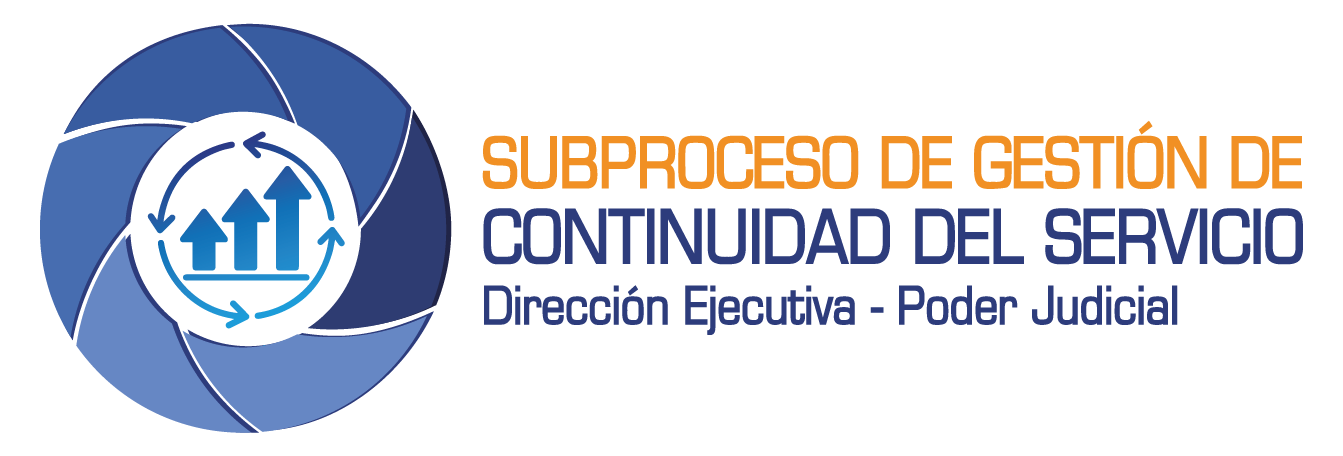 INFORME DE ACTUALIZACIÓN DEL ANÁLISIS DE IMPACTO AL SERVICIO DEL PODER JUDICIALEnero 2024Control de CambiosControl de AprobaciónEste documento es propiedad intelectual del Poder Judicial de la República de Costa Rica; y contiene información confidencial únicamente para uso interno de la Institución. Si usted no tiene permiso para este documento, debe devolverlo a la Dirección Ejecutiva y, además, se le notifica que cualquier divulgación, copia, distribución o realizar cualquier acción basada en este documento está estrictamente prohibido.Tabla de ContenidoLista de FigurasFigura 1. Resumen de resultados del análisis de impacto en el servicio (SIA) 2023Figura 2. Enfoque metodológicoFigura 3. Matriz de evaluaciónFigura 4. Parámetros de recuperaciónFigura 5. Descripción del MTPD y RTOFigura 6. Descripción del RPOFigura 7. Resumen de resultados del análisis de impacto en el servicio (SIA) 2019Lista de TablasTabla 1. Tipos de impactoTabla 2. Lista de procesos críticos según RTOTabla 3. Nivel mínimo de las operaciones por proceso críticoTabla 4. Rangos para la priorización de procesosTabla 5. Listado de procesos según criticidadLista de GráficosGráfico 1.  Cantidad de personas participantes en reuniones y/o talleres por ámbitoGráfico 2. Cantidad de procesos según dependenciaGráfico 3. Procesos críticos según el ámbitoGráfico 4. Cantidad de procesos críticos por RTOGráfico 5. Cantidad de procesos críticos por MTPDGráfico 6. Cantidad de procesos críticos por RPOGráfico 7. Porcentaje de procesos según nivel de criticidadResumen EjecutivoEl presente documento expone los resultados de la actualización del análisis de impacto en el servicio en el Poder Judicial, ejercicio en el cual se contó con la participación de más de 300 personas de los diferentes ámbitos de la Institución, en un total de más de 45 reuniones personalizadas, llevadas a cabo entre los meses de octubre y diciembre 2023.Para llevar a cabo la identificación de los procesos críticos se utilizó el Modelo para la priorización de los procesos y servicios institucionales, donde se definen cinco criterios de evaluación, a los cuales se les otorgó una prioridad y una ponderación según su importancia y relación con cada uno de los procesos en evaluación.  Asimismo, se utilizó el Marco Metodológico para el Análisis de Impacto al Servicio del Poder Judicial, que explica la forma para llevar a cabo el presente análisis.Según se observa en la Figura 1, producto del ejercicio realizado se obtienen 119 procesos críticos, lo que contrasta con los 64 que fueron identificados en el análisis realizado durante el año 2019. Estos procesos presentan tiempos objetivo de recuperación (RTO) que van de los 10 minutos a 1 semana. Asimismo, el máximo tiempo de disrupción tolerable (MTPD) oscila entre 1 hora y 2 semanas y el rango para el punto objetivo de recuperación (RPO) va de los 0 segundos hasta los 3 meses.Se observa, además, que porcentualmente los procesos se agrupan de la siguiente forma:41% para el Ámbito Jurisdiccional39% para el Ámbito Administrativo20% para el Ámbito Auxiliar de JusticiaEn el Anexo 15.1 se incluyen las tablas con el detalle de los procesos agrupados según el ámbito al que pertenecen.Figura 1. Resumen de resultados del análisis de impacto en el servicio (SIA) 2023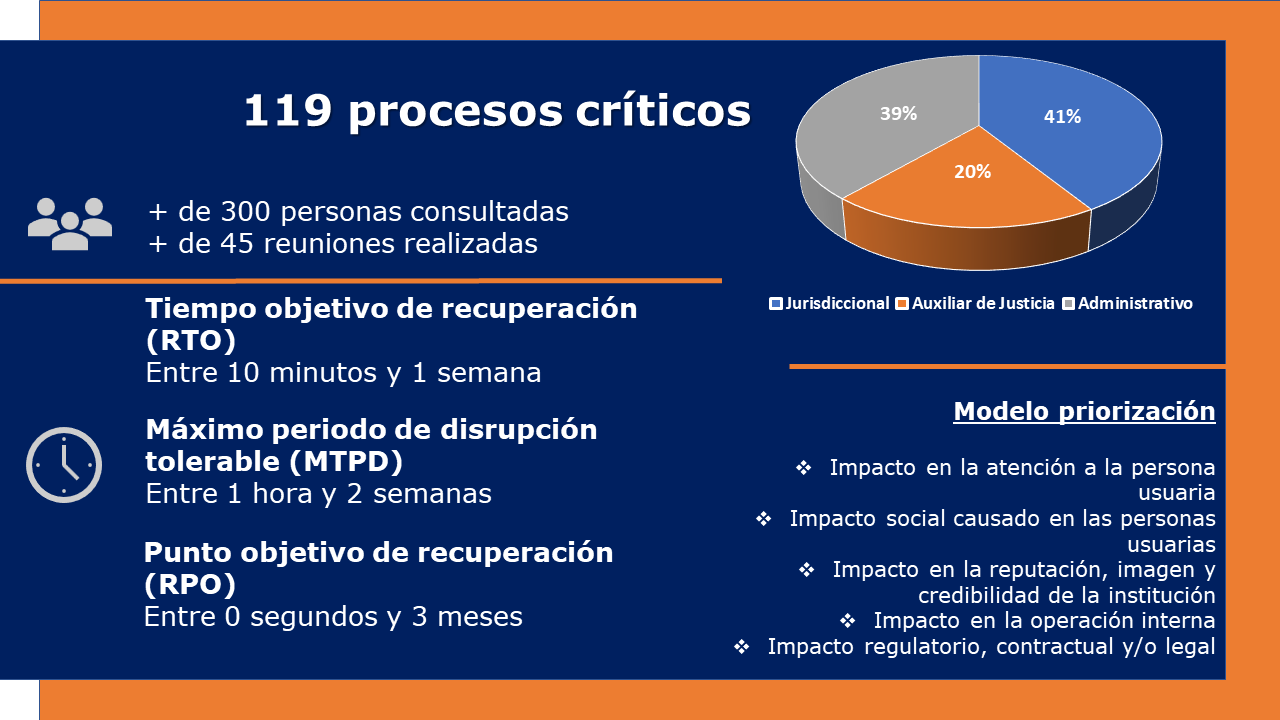 Fuente: elaboración propia a partir de los resultados obtenidos durante el ejercicio del SIA.Las diferencias en los resultados en relación con el análisis de impacto en el servicio realizado en el año 2019 se deben principalmente a los ajustes hechos a la metodología de evaluación y la realización de reuniones personalizadas con las personas involucradas, lo cual permitió una mejor orientación para la aplicación del ejercicio de priorización. Además, que la institución cuenta con mayor conocimiento, madurez y experiencia en el tema de continuidad por las experiencias y lecciones aprendidas en los últimos años, por ejemplo: huracanes, inundaciones, huelgas, pandemia, entre otros; aspectos que permitieron a las personas participantes contar con una mejor noción de los procesos o servicios que resultan prioritarios de atender en momentos de interrupción a la operativa organizacional. IntroducciónSegún la norma ISO 22301 “Sistemas de gestión de la continuidad del negocio”, la Continuidad del Servicio es un término utilizado para referirse a las estrategias y planificación mediante las cuales las organizaciones se preparan para dar respuesta a eventos catastróficos tales como incendios, inundaciones, ataques cibernéticos, accidentes, errores humanos, entre otros. La Continuidad del Servicio se refiere a la capacidad de la organización para seguir suministrando productos o servicios a niveles predefinidos y aceptables, después de un incidente disruptivo. Mediante la implementación de un Sistema de Gestión de Continuidad del Servicio (SGCS) es posible crear resiliencia dentro de una organización que permita lo siguiente:Salvaguardar la vida humana.Obtener una mejor comprensión de la organización.Mantener operativas las actividades esenciales de la organización.Dar respuesta ante una crisis o evento disruptivo.Proteger la reputación e imagen.Generar confianza en las personas usuarias.Cumplir con las regulaciones, leyes y marco normativo vigentes.En el caso del Poder Judicial de Costa Rica, en sesión del Consejo Superior número 48-2022, celebrada el 7 de junio de 2022, artículo LXXV (acuerdo confidencial), entre otros puntos, se avaló la conformación del “Proceso de Gestión de Continuidad del Servicio”, como un nuevo proceso institucional, de naturaleza crítica y estratégica dentro del Poder Judicial. Esto implica que a nivel de toda la organización, la continuidad del servicio se aborda con un tema de sumo interés; lo cual es concordante con la Ley General de Administración Pública, que en su artículo 4 establece la obligación de que todos los servicios públicos deben cumplir con principios y entre ellos está la continuidad del servicio; así como y el artículo 14 de la Ley General de Control Interno que establece el deber del jerarca y de los titulares subordinados de analizar y valorar los riesgos y adoptar las medidas necesarias para disminuir el nivel de riesgo, en este caso del servicio público que presta el Poder Judicial.La operación y mantenimiento del citado SGCS es necesaria para cumplir la misión del Poder Judicial de “Administrar justicia pronta, cumplida y accesible, de conformidad con el ordenamiento jurídico para contribuir con la democracia, la paz social y el desarrollo sostenible del país”, en situaciones que afecten la operación normal de los procesos institucionales. Esta misión requiere que, en medio de situaciones de crisis o eventos disruptivos, que impacten los servicios del Poder Judicial por diferentes causas, como desastres naturales, afectaciones tecnológicas, daños en la infraestructura física, indisponibilidad o afectación del personal y de los proveedores esenciales, se restablezcan los servicios para continuar cumpliendo con la misión institucional. Desde el año 2013, el Poder Judicial ha ejecutado una serie de esfuerzos con el objetivo de implementar un SGCS. Uno de ellos es la realización del primer Análisis de Impacto en el Servicio del Poder Judicial en el año 2015, el cual tuvo como principal resultado 27 procesos críticos identificados (con RTO menor a 8 horas) y 27 sistemas críticos. Este análisis fue revisado nuevamente en junio del 2018 como parte de las actividades de la primera actualización, identificando puntos de mejora relacionados, principalmente, con la integración de todos los servicios y procesos de los tres ámbitos, dando como resultado el Informe de Análisis de Impacto al Servicio del Poder Judicial, documento aprobado por Consejo Superior en sesión 103-19 celebrada el 26 de noviembre del 2019, artículo XXIV.En virtud de lo señalado por la normativa que rige el tema de continuidad del negocio, en cuanto a que las organizaciones deben “revisar el análisis de impacto en el servicio y la evaluación de riesgos a intervalos planificados y cuando haya cambios significativos dentro de la organización o el contexto en que opera”, se elabora el presente informe de actualización del análisis de impacto al servicio en el Poder Judicial.  El periodo de investigación y análisis para el presente estudio se establece entre los meses de junio hasta diciembre del 2023 y para su realización se utilizó el Modelo para la priorización de los procesos y servicios institucionales y el Marco Metodológico para el Análisis de Impacto al Servicio del Poder Judicial, aprobados por el Comité Técnico de Continuidad del Servicio en las sesiones número 4-2023 del 11 de agosto del 2023 y 5-2023 del 1 de noviembre de 2023.El Análisis de Impacto al Servicio (denominado SIA a partir de ahora, por sus siglas en inglés) prioriza los diversos componentes de la organización para que la entrega de productos y servicios pueda reanudarse en un plazo de tiempo predeterminado para la satisfacción de las partes interesadas después de un incidente disruptivo, bajo condiciones degradadas. De esta manera, el Análisis de Impacto al Servicio busca responder la siguiente pregunta: ¿Qué productos y servicios debería continuar brindando la organización tras un evento disruptivo? Pero este análisis incluye, además, la identificación de las actividades y recursos mínimos indispensables para la recuperación de los procesos identificados como críticos. Asimismo, el ejercicio permite identificar los rangos de tolerancia ante la pérdida de la información necesaria para la ejecución de las actividades mínimas indispensables identificadas para cada proceso.Adicionalmente, el SIA ofrece una serie de beneficios para la institución, por ejemplo: priorizar los procesos con base en el conocimiento y criterio experto de las personas involucradas en las actividades que realiza la institución. El análisis generado también provee información que puede ser utilizada para otras necesidades, distintas a las relacionadas con la continuidad de servicio, tales como:Definición de una línea base de procesos y sistemas críticos, la cual puede utilizarse en otros proyectos y actividades propias de la institución como Auditoría y/o Planificación.Una priorización de procesos que puede ser un insumo para la Alta Dirección en la toma de decisiones de proyectos de interés institucional, como las referentes a tecnologías de información.Objetivo y Alcance del DocumentoEl informe del SIA del Poder Judicial tiene como objetivo mostrar los resultados del proceso de análisis realizado en el periodo 2023, sobre la priorización de los procesos institucionales en función del nivel de criticidad y la urgencia para su recuperación.El alcance del análisis comprende, en principio, todos los procesos o actividades del Poder Judicial que resultaron críticos durante el ejercicio anterior. No obstante, se amplía la cobertura hacia aquellos procesos que, debido a su temática y prioridad de atención, podrían ser catalogados como críticos y/o esenciales, así como se toman en cuenta actividades sugeridas por la Alta Dirección del Poder Judicial. En este sentido, se incluye en el presente análisis a todo el Ámbito Jurisdiccional, por ser el corazón del accionar de la institución, además de la mayoría de las dependencias que componen los ámbitos Administrativo y Auxiliar de Justicia.  Documentación de ReferenciaINTE/ISO 22301:2020. Seguridad y resiliencia – Sistemas de gestión de Continuidad del negocio – Requisitos. INTE/ISO 22317:2016 Seguridad de la Sociedad. Sistema de gestión de Continuidad del negocio. Directrices para el análisis de impacto al negocio (BIA).INTE G130:2022/Cor 1:2023. Sistemas de Gestión de Continuidad de Servicios para organizaciones públicas y sin fines de lucro - Requisitos y orientación para su uso.Informe del Análisis de Impacto al Servicio del Poder Judicial -2019, aprobado por Consejo Superior en sesión 103-19 celebrada el 26 de noviembre del 2019, artículo XXIV.Modelo para la priorización de los procesos y servicios institucionales.Marco Metodológico para el Análisis de Impacto al Servicio del Poder Judicial.Política de Gestión de la Continuidad del Servicio, Poder Judicial, versión oficial 2014.Marco contextual del Sistema de Gestión de Continuidad del Servicio.Plan Estratégico Institucional 2019-2024.Catálogo de servicios institucionales, Contraloría de Servicios. Edición 2021.DefinicionesFuente: Adaptado de INTE ISO 22300:2014/INTE ISO 22301:2020/INTE ISO TS 22317:2016/ITIL. Enfoque MetodológicoComo se señala en el documento Marco Metodológico para el Análisis de Impacto al Servicio del Poder Judicial y se visualiza en la Figura 2, los pasos para desarrollar el análisis de impacto en el servicio son los siguientes:Planificación del SIAPriorización de los productos / servicios / procesos de la instituciónAnálisis, consolidación y validaciónPresentación de resultadosFigura 2. Enfoque Metodológico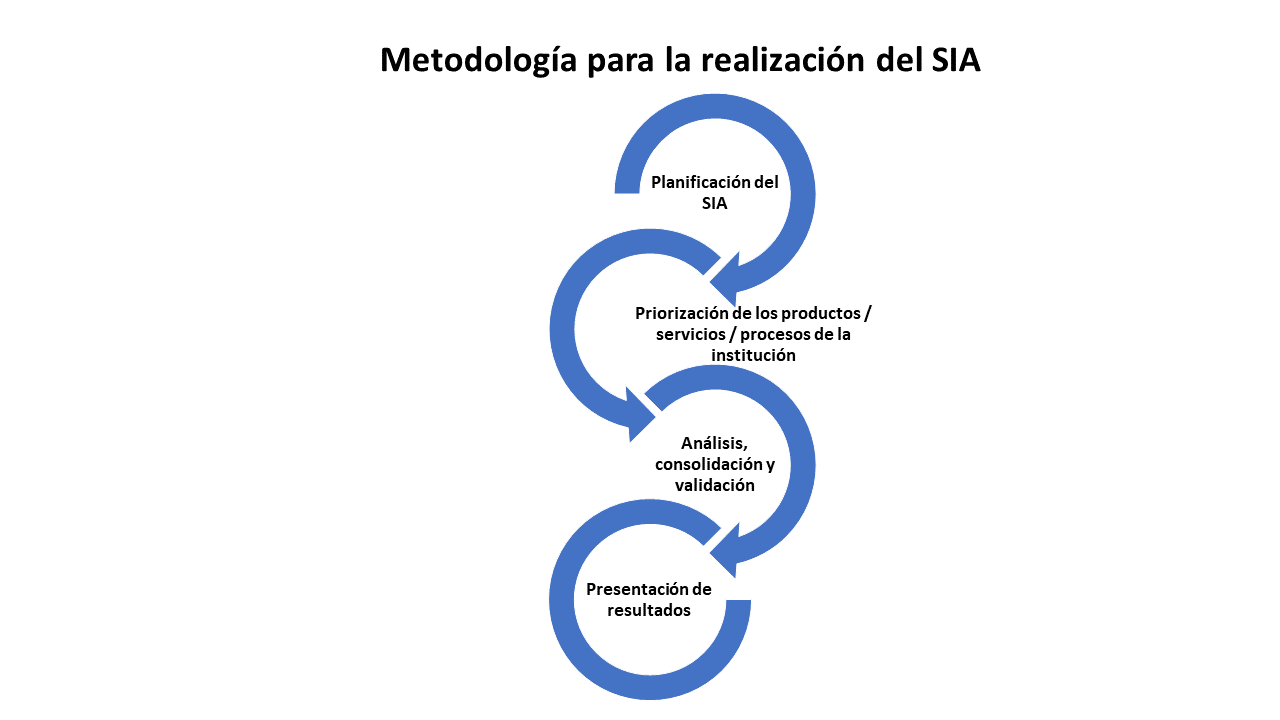 Fuente: elaboración propia. Basado en el INTE/ISO 22317:2016.En las secciones posteriores, se describen las actividades que conformaron el proceso de Análisis de Impacto en el Servicio del Poder Judicial, detallando cómo se realizaron cada una de ellas para obtener los resultados actuales.Planificación del SIAEn esta fase se realizaron, en principio, coordinaciones con la Dirección de Planificación a fin de contar con un inventario del mapeo de procesos a todo nivel institucional; sin embargo, en vista de que éste no estaba disponible, ya que en el momento en que se inició la planificación del SIA el Modelo de Gestión por Procesos (MGP) institucional se encontraba iniciando su implementación, se determinó que en lugar de trabajar con el inventario que podría aportar el MGP,  se tomaría como base la identificación de procesos llevada a cabo en el anterior ejercicio de actualización de análisis de impacto en el servicio, ejecutada en el 2019; incorporando a este nuevo análisis el conocimiento y la experiencia adquirida a lo interno del Poder Judicial con los eventos disruptivos de mayor envergadura que han afectado a la institución. Esto es: la emergencia nacional ocasionada por el Huracán Otto en el año 2016, la huelga de personal judicial del año 2018, la pandemia originada por el virus SARS-CoV-2 (COVID-19) en el año 2020 y la amenaza por ciberataques que afectó de manera directa a otras instituciones públicas desde el año 2022. Estas vivencias sirvieron al personal judicial involucrado en procesos y servicios institucionales para repensar la criticidad de sus labores a cargo en medio de eventos disruptivos de diferente naturaleza. Este aprendizaje se recaba y se plasma en el análisis del presente informe. Posteriormente, se actualizó el Modelo para la priorización de procesos y/o servicios institucionales, documento que resume los criterios para la evaluación y priorización de los procesos identificados, los cuales están basados en lo que dicta la normativa vigente al respecto. El Modelo se puso en consulta a de 7 oficinas institucionales para su validación y posteriormente fue aprobado por el Comité Técnico de Continuidad del Servicio en su sesión Nº 4 del 11 de agosto del 2023, como ya se indicó anteriormente en este documento.El citado modelo contempla los siguientes tipos de impacto:Tabla 1. Tipos de impacto.Fuente: Elaboración propia, basado en la norma INTE ISO TS 22317:2016.De manera cuantitativa, el “Modelo para la priorización de los procesos y servicios institucionales” permite determinar los procesos más críticos (cuantificación del nivel de criticidad), con el uso de los parámetros de tipo de impacto (criterio cualitativo), nivel de impacto (valoración cuantitativa para asignarle una puntación al criterio cualitativo) y prioridad del factor (valoración cuantitativa para asignarle un peso relativo al tipo de impacto).En la Figura 3 se muestra la matriz de evaluación diseñada para su aplicación con cada proceso.Figura 3. Matriz de evaluación.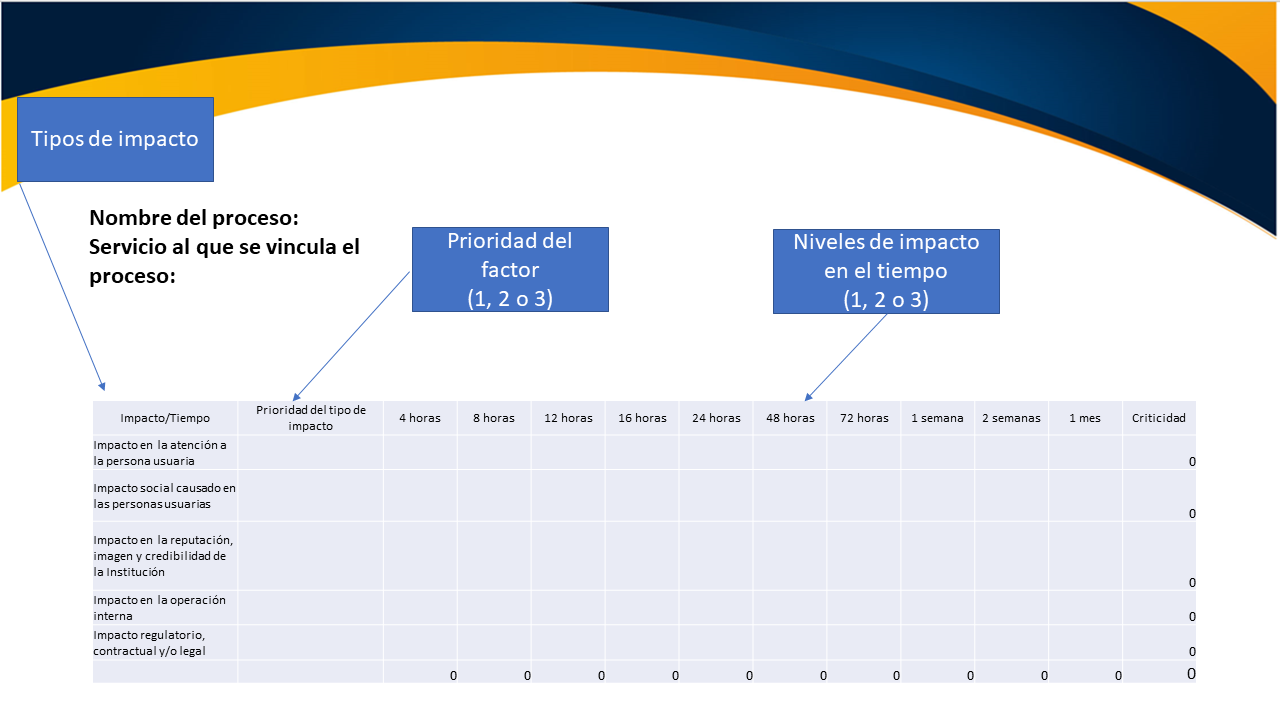 Fuente: elaboración propia basada en el Modelo para la priorización de los servicios y/o procesos institucionales.Por otra parte, en esta fase se crearon los mecanismos que se utilizaron para la recolección de la información durante la ejecución del SIA, a saber, las tablas para la valoración de los procesos y las encuestas que permitieron recopilar la información referente a los parámetros de recuperación. Además, se coordinó con las diferentes oficinas involucradas para seleccionar y contactar a todas las posibles personas participantes del ejercicio. Cabe indicar que se contó con la colaboración de oficinas como el Centro de Apoyo, Coordinación y Mejoramiento de la Función Jurisdiccional para coordinar con el Ámbito Jurisdiccional la participación en las diferentes reuniones y/o talleres realizados. También se contó con el apoyo de la Dirección de Tecnología de Información y Comunicaciones para coordinar la recopilación de información en esta dependencia.En el Anexo 15.2 se incluye la lista de oficinas consultadas para la evaluación de los procesos y las sesiones realizadas por fecha.Finalmente, se revisó el Informe de Análisis de Impacto en el Servicio anterior, aprobado por Consejo Superior en sesión 103-19 celebrada el 26 de noviembre del 2019, artículo XXI, a fin de rescatar los elementos que pudieran ser pertinentes a partir de dicho entregable.Priorización de los productos / servicios / procesos de la instituciónDurante esta fase se llevaron a cabo reuniones individuales con las personas identificadas en la fase anterior, en las cuales se dio una inducción sobre el tema de continuidad y el análisis de impacto en el servicio, se explicaron los criterios para la evaluación de los procesos y se procedió a evaluar cada uno de los procesos o servicios identificados como potencialmente críticos, conforme con el criterio experto de las personas dueñas de esos mismos procesos y servicios. Para tales efectos, se realizaron 48 reuniones, de las cuales se incluyen las minutas respectivas en el Anexo 15.2. Es importante señalar que con algunas oficinas fue necesario realizar dos o más sesiones para completar el ejercicio, debido a su complejidad. En el Gráfico 1 se resume la cantidad de personas participantes en las reuniones-talleres por ámbito institucional.Gráfico 1. Cantidad de personas participantes en reuniones y/o talleres por ámbitoFuente: Elaboración propia, creado a partir de la información de las minutas de reunión.Durante estas sesiones se aplicaron también los formularios a las personas dueñas de procesos o servicios institucionales que se determinaron como críticos, cuyos resultados se adjuntan en el Anexo 15.3 de este documento. Este ejercicio permitió identificar los parámetros de recuperación que se describen a continuación:Tiempo objetivo de recuperación (Recovery Time Objective, RTO): tiempo que se determina para reactivar una actividad ante la ocurrencia de un evento disruptivo en condición degrada. Período máximo de disrupción tolerable (Maximum Tolerable Period Disruption, MTPD): tiempo que se determina en el cual la paralización de las actividades es intolerable o inaceptable. También referido como disrupción máxima aceptable (Maximum Acceptable Outage, MAO), que corresponde al punto de no retorno con el fin de diseñar las estrategias acordes con estos parámetros. Objetivo mínimo de continuidad del servicio (Minimum Service Continuity Objective, MSCO, también llamada MBCO por Minimun Bussiness Continuity Objetive): corresponde al nivel mínimo de servicio que se considera aceptable en el momento de la disrupción. Este parámetro se da en términos de actividades y recursos mínimos indispensables para la recuperación del proceso en condición de contingencia.Objetivo de punto de recuperación (Recovery Point Objective, RPO): corresponde al punto en el cual la información utilizada por una actividad se restablece para permitir que la actividad opere al reanudarse. La Figura 4 muestra un resumen de los parámetros anteriormente señalados.Figura 4. Parámetros de recuperación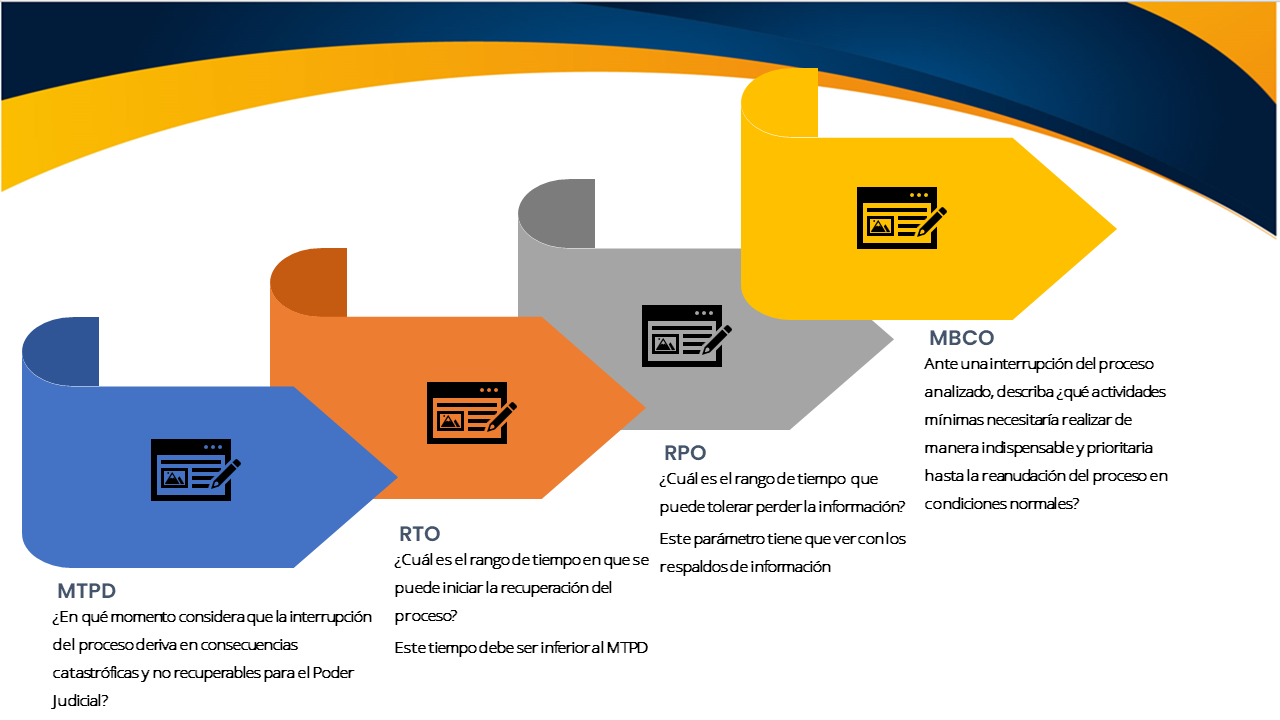 Fuente: elaboración propia.La Figura 5 muestra la relación entre el MTPD y el RTO, ya que el último debe ser inferior al rango de tiempo determinado para el primero.Figura 5. Descripción del MTPD y RTO.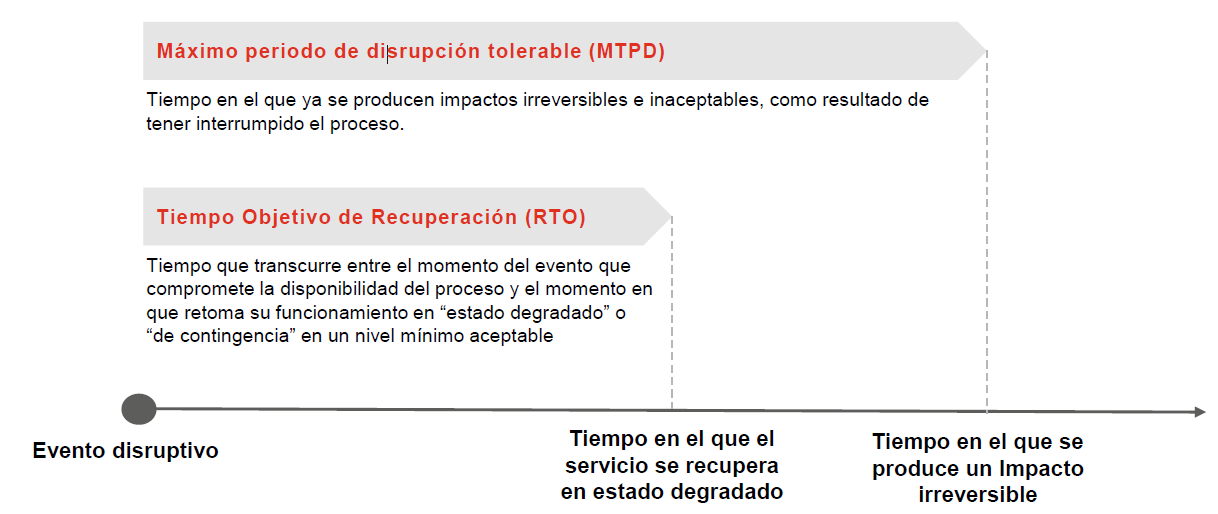 Fuente: elaboración propia.La Figura 6 muestra la descripción del RPO en la línea de tiempo ante un evento disruptivo.Figura 6. Descripción del RPO.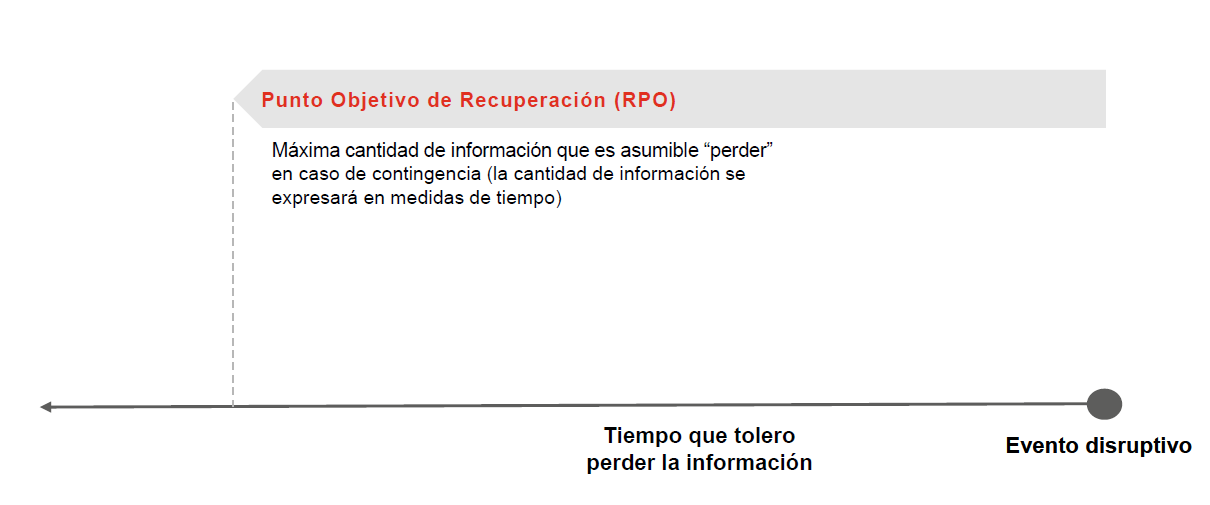 Fuente: elaboración propia.Asimismo, como parte de las actividades de esta fase se recopiló información referente a las actividades mínimas indispensables de cada proceso crítico, las cuales se refieren a la línea base de operación durante un evento disruptivo.También los instrumentos utilizados permitieron recopilar información sobre los siguientes aspectos:Instalaciones Recursos humanos (cantidades y tipos de puestos)Información indispensable necesaria para el procesoSuministros y recursos materiales necesariosLas dependencias y relaciones con otros procesos Las herramientas tecnológicas y sistemas de información asociadasLa información anterior corresponde a los requerimientos para el establecimiento de una oficina mínima operativa durante una contingencia, en cada caso particular.Análisis, consolidación y validaciónDurante esta fase se analizó y consolidó toda la información recopilada producto de las reuniones y aplicación de formularios y se elaboró una serie de cuadros resúmenes que presentan el detalle de los nuevos procesos críticos para el Poder Judicial, su nivel de criticidad y sus parámetros de recuperación.Cabe señalar que la primera validación de los procesos críticos se efectuó durante las reuniones sostenidas con las personas convocadas a participar de estas, evidencia que se plasmó mediante minutas de reunión, cuyo listado se adjunta en el Anexo 15.2.Posterior a la consolidación de los datos, esta información fue puesta en conocimiento de la Dirección Ejecutiva como ente responsable del Subproceso de Gestión de Continuidad del Servicio, previo a someterlo a la consideración del Comité Técnico de Continuidad, órgano colegiado responsable de ejercer la rectoría en la gestión de la continuidad del servicio en el Poder Judicial. Presentación de resultadosEl último paso de esta fase de validación del SIA es presentar el informe de resultados a las instancias superiores que correspondan, tales como:Comité Técnico de Continuidad del ServicioConsejo Superior.Contar con la aprobación del SIA por parte del Consejo Superior es fundamental para seguir con el proceso de actualización del Plan General de Continuidad del Servicio.Una vez que se haya terminado este proceso se podrá realizar el seguimiento a la implementación de las estrategias de continuidad vigentes y a las que resulten como nuevas para los procesos y servicios que se incorporan como resultado de esta actualización.  Análisis de Impacto al ServicioEn esta sección se detallan los resultados del ejercicio de actualización del Análisis de Impacto al Servicio del Poder Judicial. La información que se presenta incluye, entre otros:Priorización de los procesos críticos y objetivos de recuperación: la Sección 13.1 sobre Priorización de Procesos Institucionales Críticos describe los resultados de la priorización de procesos y los parámetros de recuperación (MTPD, RTO y RPO) respectivos. Asimismo, se incluye el detalle del nivel mínimo de operaciones (MBCO) para cada proceso.Nivel de criticidad: se detallan los procesos según su nivel de criticidad en la sección 13.2. Dependencia de sistemas de información y plataformas tecnológicas: la Sección 13.3 presenta un listado de los principales sistemas y plataformas que son indispensables para la recuperación de los procesos críticos.Recursos vinculados a los procesos críticos: la Sección 13.4 muestra el resumen de los recursos humanos y materiales necesarios para la ejecución de los procesos críticos en condiciones de contingencia.El Gráfico 2 muestra la cantidad de procesos por dependencia identificados.Gráfico 2. Cantidad de procesos críticos según dependenciaFuente: elaboración propia a partir de los resultados.En el presente análisis se identificaron 60 procesos nuevos en comparación con el anterior análisis de impacto en el servicio, dentro de los cuales se tienen cuatro procesos nuevos para el OIJ, un proceso para las Administraciones Regionales, seis para la Dirección de Tecnología de Información y Comunicaciones, el proceso relacionado con el Correo Interno para el Departamento de Servicios Generales, se agregan dos procesos para la materia de Familia, dos más para la materia laboral y uno más para Penal Juvenil.Además, se incorporan procesos para una gran cantidad de oficinas que no habían sido identificadas anteriormente, tal como:Archivo Judicial (1 proceso)Contraloría de Servicios (1 proceso)Departamento de Artes Gráficas (2 procesos)Oficina de Atención y Protección a la Víctima del Delito (1 proceso)Secretaría General de la Corte (1 proceso)Tribunal de la Inspección Judicial (1 proceso)Las materias:Agraria (1 proceso)Civil (3 procesos)Faltas y contravenciones (3 procesos)Tránsito (1 proceso)Juzgado Concursal (3 procesos)Juzgado Notarial (1 proceso)Juzgado de Ejecución de las Sanciones Penales Juveniles (4 procesos), yJurisdicción Especializada contra la Delincuencia Organizada-Juzgado, Tribunal Penal y Tribunal de Apelaciones- (15 procesos)El Registro Judicial contaba con dos procesos críticos anteriormente; no obstante, uno de ellos se eliminó por no corresponder a una labor de esta oficina propiamente y, para este ejercicio, el proceso referente a la emisión de certificaciones de antecedentes penales se dividió en cuatro diferentes, debido a que estas certificaciones se emiten para diferentes fines y tienen tratamiento y tiempos de respuesta distintos. Además, se agrega el proceso de emisión de certificaciones de pensiones alimentarias y el de consulta de impedimentos de salida del país, que no habían sido identificados como procesos individuales anteriormente, lo que agrega 5 al conteo de los nuevos procesos.También es importante señalar que se eliminaron dos procesos del Ministerio Público por no alcanzar la puntuación requerida para ser catalogado como crítico. Lo mismo ocurre con un proceso de la Dirección de Tecnología, referente a la Gestión de las Operaciones. Además, en algunos casos los procesos cambian de nombre, aunque se mantiene la esencia del proceso identificado en el anterior análisis, como es el caso del proceso de la Defensa Pública y los procesos del OIJ referentes a la atención de sitios de suceso y atención de eventos de crisis mayores. En el caso de la DTIC, el proceso denominado Soporte y atención a usuarios es absorbido por el proceso de Gestión de incidentes y peticiones de servicio.En el gráfico 3 se presenta la distribución porcentual de los procesos críticos según el ámbito al que pertenecen.Gráfico 3. Procesos críticos según el ámbito al que pertenecen. Fuente: elaboración propia a partir de los resultados obtenidos.Como se puede observar en el gráfico anterior, el mayor porcentaje de procesos críticos, equivalente a un total de 49 procesos, pertenecen al Ámbito Jurisdiccional, lo cual guarda una estrecha relación con la misión sustantiva del Poder Judicial. Por otra parte, 24 de la totalidad de los 119 procesos críticos, para un 20%, le pertenecen al Ámbito Auxiliar de Justicia debido a la importancia y urgencia de las actividades ejecutadas por el OIJ, el Ministerio Público, la Defensa Pública y la OAPVD. De igual forma, un porcentaje importante corresponde al Ámbito Administrativo, en virtud de una serie de procesos que son necesarios e importantes para dar soporte a los demás ámbitos institucionales. Este porcentaje equivale a un total de 46 procesos, dentro de los cuales se incorporan algunos que no habían sido identificados previamente como críticos.Priorización de Procesos Institucionales CríticosLa finalidad de la priorización es que la institución conozca cuáles procesos críticos se deben empezar a recuperar con mayor urgencia y cuáles se pueden atender con más holgura después de la ocurrencia de un evento disruptivo. En este sentido, para el presente análisis se utilizó el tiempo objetivo de recuperación (RTO) a fin de establecer estas prioridades, siendo los procesos prioritarios aquellos con un RTO más bajo. Cabe resaltar que los procesos críticos deberán iniciar la recuperación en un período entre los 10 minutos y 1 semana, según los resultados que se obtuvieron con las personas expertas dueñas de dichos procesos y servicios críticos.Es conveniente aclarar que el RTO se determina para iniciar la recuperación del proceso en condición degradada, no para su recuperación total y en condiciones normales.El Gráfico 4 resume la cantidad de procesos críticos que se deben reanudar de acuerdo con cada valor de RTO.Gráfico 4. Cantidad de Procesos Críticos por RTOFuente: elaboración propia a partir de los resultados obtenidos.Del gráfico anterior se puede deducir que la mayor cantidad de procesos determinados como críticos tienen 4 horas para iniciar su recuperación. Otro grupo importante, equivalente a 20 procesos críticos, podría iniciar su recuperación en 8 horas. Además, otro conjunto de procesos podría tener entre 12 y 24 horas para iniciar esta recuperación.La Tabla 2 proporciona la lista consolidada de procesos institucionales ordenados según su RTO, además, se indica para cada proceso la oficina a la que pertenece. Tabla 2. Lista de procesos críticos según RTOFuente: elaboración propia, a partir de los resultados obtenidos.De los resultados anteriores se puede destacar que los procesos más urgentes del Poder Judicial están relacionados con la seguridad física de las personas y de las instalaciones, ya que cuando ocurren eventos catastróficos los primeros esfuerzos se orientan a proteger la vida de las personas que se encuentran en los diferentes espacios de la institución. Esto se alinea perfectamente con el propósito principal de la gestión de las crisis y emergencias. Asimismo, el proceso de la Dirección de Tecnología de Información y Comunicaciones referente al BAI 007 Gestionar la aceptación y la transición de los cambios de TI presenta una necesidad para iniciar su recuperación en menos de 10 minutos.Igualmente, después de la ocurrencia de un evento disruptivo y antes de la primera hora, será importante iniciar la recuperación de los procesos relacionados con la consulta de impedimentos de salida del país, en vista de la urgencia y protección del derecho fundamental de las personas al libre tránsito; así como la intercepción de las comunicaciones telefónicas, proceso que apoya las investigaciones y procesos penales.Dentro del rango de 1 hora para el inicio de la recuperación se tienen procesos relacionados con la atención al público para casos urgentes en el Archivo Judicial, así como otros procesos relacionados con mantenimiento y reparaciones y el servicio de transportes en las Administraciones Regionales, los comunicados de emergencia y la atención de periodistas por parte del Departamento de Prensa y Comunicación, la atención de la Defensa Pública a las personas privadas de libertad, el trámite de solicitud de protección a víctimas y testigos por parte del Ministerio Público, las solicitudes de trámite urgente en la Juzgados Penales Juveniles y algunas actividades urgentes del proceso disciplinario notarial en el Juzgado Notarial.Con un tiempo de recuperación inferior a 4 horas se ubican procesos asociados al Departamento de Servicios Generales, tales como el restablecimiento de los servicios básicos de agua y electricidad, la limpieza de áreas afectadas por inundación, la asignación de transporte para el traslado de funcionarios judiciales y la atención de emergencias fuera de horas hábiles. También se tiene en este rango al proceso de los Juzgados de Ejecución de la Pena referente a la modificación de la pena o cumplimiento, la resolución de causas en la Sección de Flagrancia en los Tribunales Penales, las actividades urgentes relacionadas con el proceso penal, la atención de eventos de crisis mayores en el Organismo de Investigación Judicial y las medidas cautelares en los Juzgados de Faltas y Contravenciones.Según los datos recopilados, se observa que la mayor cantidad de procesos críticos poseen un tiempo de recuperación de 4 horas y entre estos se incluyen oficinas como la Dirección de Planificación, el Departamento de Prensa y Comunicación, el Registro Judicial con la emisión de certificaciones de antecedentes penales con diferentes fines, otros procesos importantes del Organismo de Investigación Judicial y el Ministerio Público. De igual forma, como parte del ámbito jurisdiccional se ubican en este rango algunos procesos de la Jurisdicción Especializada de Delincuencia Organizada, el Juzgado de Ejecución de las Sanciones Penales Juveniles, los Juzgados de Trabajo, el Tribunal Penal y los Juzgados de Faltas y Contravenciones.Otro grupo importante de procesos presentan tiempos de recuperación de 8 horas, entre los cuales se tiene a la gestión de compras de bienes y servicios y las comunicaciones judiciales en las Administraciones Regionales, el Boletín Judicial y la producción de formularios impresos y otros insumos (en caso de un apagón tecnológico) del Departamento de Artes Gráficas, la atención de consultas por parte de la Contraloría de Servicios, la gestión de caja chica por parte del Departamento Financiero Contable y el Departamento de Proveeduría, el pago de salarios a las personas servidoras judiciales por parte de la Dirección de Gestión Humana, actividades del procedimiento disciplinario en el Tribunal de la Inspección Judicial, también la gestión del abastecimiento de combustible por el Departamento de Proveeduría (a través de proveedor externo), la emisión de certificaciones de pensiones alimentarias del Registro Judicial, el proceso de investigación criminal del OIJ, el levantamiento de impedimentos de salida del país por parte del Juzgado Concursal, las medidas cautelares Ante Causam del Tribunal Contencioso Administrativo, la calificación de huelga y giros de dinero en procesos laborales, las medidas cautelares en la Juzgados penales juveniles y la recepción y resolución de recursos en la Sala Constitucional. Se resalta en este grupo al proceso de la Secretaría General de la Corte (SGC) relacionado con el trámite de gestiones a conocer por la Corte Plena, el Consejo Superior y la SGC, proceso que no había resultado como crítico en el ejercicio de análisis de impacto en el servicio anterior. Lo anterior ocurre también con procesos del Departamento de Artes Gráficas, la Contraloría de Servicios, el Juzgado Concursal, el Tribunal de la Inspección Judicial y asuntos en Juzgados Agrarios y Ambiental, Faltas y Contravenciones, Tránsito, entre otros.Con tiempos superiores a las 8 horas y menores a 72 horas, se agrupan procesos asociados con la gestión del trasiego de información del SDJ por parte del Departamento Financiero Contable y las Administraciones Regionales, la atención de sitios de suceso, la operación del transporte, la atención de situaciones de emergencia y desastres, los estudios de impresiones necrolofoscópicas y realización de reseña policial, la recepción de denuncias y la realización de autopsias por parte del OIJ. También se encuentran en este grupo otros procesos sumamente sensibles como lo son la captura por rebeldía, o la solicitud de medida cautelar y la solicitud de intervenciones telefónicas en la Jurisdicción Especializada de Delincuencia Organizada (JEDO), las solicitudes en torno a medidas cautelares de emergencia, anticipos con características especiales, recursos de casación con persona privada de libertad en el Tribunal de JEDO, la notificación de medidas de medidas de protección en Juzgados de Violencia doméstica, la protección procesal y/o extraprocesal de víctimas, testigos u otros intervinientes por parte de la Oficina de Atención y Protección a las Víctimas del Delito (OAPVD), medidas cautelares y salvaguardas y apremios corporales en segunda instancia en la Juzgados  de Familia, solicitudes y entregas de apremios, giros de dinero, permisos y salidas del país, libertades o beneficios en los juzgados de pensiones alimentarias, entre otros.Finalmente, en el último grupo se ubican procesos no menos importantes, pero que pueden tener una mayor tolerancia para el inicio de su recuperación, ya que presentan una semana de tiempo para tales efectos. En este grupo se tienen los procesos de la realización de peritajes forenses en el OIJ y el trámite de aviso de incumplimiento de las medidas cautelares por parte del Ministerio Público.Es importante mencionar que, si bien se tomó en consideración las posibles interdependencias entre las oficinas y procesos antes de determinar finalmente su criticidad y prioridad, estas relaciones se revisarán y ajustarán, según corresponda, en fases posteriores como parte del Sistema de Gestión de Continuidad del Servicio de Poder Judicial.De igual forma, el análisis permite identificar los valores correspondientes al MTDP y RPO, entendiéndose el primero como el máximo tiempo que podría permanecer interrumpido el proceso antes de derivar en consecuencias negativas para las oficinas y para el Poder Judicial.  Para este parámetro los rangos de tiempo se ubican entre 1 hora y 2 semanas.El gráfico 5 muestra la agrupación de los procesos según el tiempo para el MTPD.Gráfico 5. Cantidad de procesos críticos por MTPDFuente: elaboración propia a partir de los resultados obtenidos.Según se refleja en el gráfico anterior, los procesos críticos presentan una tolerancia a la interrupción que oscila entre una hora y dos semanas como máximo tiempo posible de interrupción, lo que indica que el Poder Judicial podría mantener algunos procesos críticos detenidos como máximo a un plazo de 2 semanas, ya que posterior a ese rango de tiempo, las consecuencias de no recuperarse podrían ser altamente negativas para la institución.Del análisis realizado se extrae que los procesos con una menor tolerancia a la interrupción son los relacionados con el servicio de seguridad, la gestión de la aceptación y transición de los cambios en tecnología, la gestión de la continuidad y de los servicios de seguridad por parte de la DTIC, así como la intercepción de las comunicaciones para el Centro Judicial de Intervención de las Comunicaciones.La mayor cantidad de procesos se ubica en un rango de tolerancia de 24 horas, lo que quiere decir que podrían estar interrumpidos por no más de ese tiempo. Otro grupo importante de procesos se ubica en un rango de 48 horas, 20 procesos tienen 4 horas de tiempo como máximo para su interrupción, 17 procesos presentan 8 horas y 9 procesos podrían estar interrumpidos hasta 12 horas.Por su parte, los procesos con una mayor tolerancia a la interrupción tienen que ver con la producción de formularios impresos y otros insumos para todas las oficinas judiciales del Departamento de Artes Gráficas, la recepción de documentos en las Administraciones Regionales, la gestión de proveedores por parte de la DTIC, los peritajes forenses del OIJ y el trámite al aviso de incumplimiento de medidas cautelares del Ministerio Público. Estos procesos podrían permanecer interrumpidos ante cualquier eventualidad hasta un máximo de 2 semanas. En el Anexo 15.4 se puede observar el listado completo de procesos críticos ordenados por MTPD. También es importante identificar la tolerancia a la pérdida de información que puedan tener los procesos críticos, por lo cual, el RPO permite identificar ese parámetro. En el Gráfico 6 se visualiza la agrupación de procesos según su RPO.Gráfico 6. Cantidad de procesos críticos por RPOFuente: elaboración propia a partir de los resultados obtenidos.Se puede observar que la mayor cantidad de procesos presentan una tolerancia a la pérdida de información de 4 horas, lo que significa que requieren recuperar la información indispensable para realizar sus actividades en ese periodo. Dentro de este grupo de procesos se encuentran los siguientes:Por su parte, 23 procesos podrían necesitar la información con un rango de 24 horas hacia atrás. De igual forma, 18 procesos requieren contar con la información de no más de 8 horas hacia atrás y 10 procesos podrían recuperar sus actividades con la información de una semana atrás. Es importante resaltar que en una gran mayoría la información indispensable se ubica en sistemas de información, por lo cual, los rangos de tiempo descritos se relacionan con los respaldos de esa información. El detalle de la información crítica necesaria para cada proceso se detalla en el Anexo 15.7 de este documento.Finalmente, sobre el tema, 3 de los procesos críticos no indicaron una dependencia de información, por lo cual aparecen como N/A en la tabla correspondiente. Estos procesos corresponden a procesos de la Dirección de Tecnología de Información y Comunicaciones, que se listan a continuación:BAI 007 Gestionar la aceptación y la transición de los cambios de TIBAI 006 Gestionar los cambios de TIAPO 010 Gestionar los proveedoresLa lista completa de los procesos agrupados por RPO se ubica en el Anexo 15.5.Conviene recordar que los parámetros anteriormente señalados fueron recopilados mediante la aplicación de un formulario, el cual debió ser completado por las personas dueñas de los procesos de negocio de la institución y que fueron convocadas por cada oficina o Juzgados para participar del ejercicio.A continuación, se presenta la Tabla 3, la cual resume el objetivo mínimo de la continuidad (MBCO) para cada uno de los procesos críticos, esto por cuanto se debe identificar las actividades mínimas indispensables que conforman dicho objetivo. Cabe indicar que, durante una contingencia, se deberá dar prioridad a la atención de las actividades descritas en la tabla señalada para cada caso particular.Tabla 3. Nivel mínimo de las operaciones para cada proceso críticoFuente: Elaboración propia a partir de los resultados obtenidos.Es importante aclarar que algunos de los procesos no tienen identificadas las actividades mínimas indispensables, debido a que no fueron proporcionadas durante la aplicación de los instrumentos de recolección de información.Por su parte, en el Anexo 15.3 se detallan las encuestas de recolección de información contestada por los participantes del análisis y las respectivas tablas de evaluación de los procesos, según los criterios establecidos en el modelo de priorización. Nivel de criticidadEn la presente evaluación se considera solamente procesos con criticidad media y alta, según los rangos de evaluación descritos en el Modelo para la priorización de procesos y/o servicios institucionales, detallados más adelante, en apego al apetito del riesgo utilizado en el Sistema de Valoración del Riesgo Institucional (SEVRI) del Poder Judicial.Tabla 4. Rangos para la priorización de procesosFuente: Modelo para la priorización de procesos y/o servicios institucionales.En el gráfico 7 se puede visualizar porcentualmente la distribución de los procesos según su criticidad.Gráfico 7. Porcentaje de procesos según nivel de criticidad. Fuente: Elaboración propia a partir de los resultados obtenidos.Por su parte, la Tabla 5 proporciona la lista de procesos según su criticidad. Se incluyen los valores y niveles de criticidad, ordenados por aquellos procesos con una criticidad mayor ante un evento disruptivo, todo conforme con los valores obtenidos en la calificación realizada por parte de las personas dueñas de los procesos o servicios que participaron en las sesiones de trabajo.Tabla Nº 5. Listado de procesos según criticidad. Fuente: Elaboración propia a partir de los resultados obtenidos.Como se puede observar del listado anterior, hay un equilibrio entre procesos con criticidad alta y media, pues se tiene casi exactamente la misma cantidad de procesos en cada rango. Son 59 procesos con criticidad alta y 60 con criticidad media.Dentro de los procesos con más alta criticidad se encuentran los relacionados con aspectos de seguridad, la consulta de los impedimentos de salida del país por parte del Registro Judicial en virtud de la dependencia que tiene la Dirección General de Migración y Extranjería de la información que es proveída por el Poder Judicial. Otras actividades institucionales, principalmente del OIJ, tal como la investigación criminal, se ubica con una criticidad muy alta. Asimismo, otros procesos del Ámbito Jurisdiccional, como las causas próximas a prescribir en materia contravencional, o lo relacionado con recursos de Hábeas Corpus en el Tribunal de Apelaciones de la Jurisdicción Especializada contra la Delincuencia Organizada y las solicitudes de trámite urgente en la materia penal juvenil presentan el máximo nivel de criticidad.  Con una criticidad alta, pero con valores entre 435 y 351 puntos, se ubican procesos del OIJ, el Ministerio Público, el Archivo Judicial, las Administraciones Regionales, el Registro Judicial, el Departamento de Servicios Generales, la Dirección de Planificación, los procesos de Gestión de la continuidad y de los servicios de seguridad por parte de la DTIC, los cuales son sumamente críticos en caso de ocurrencia de un evento disruptivo de carácter tecnológico, el pago de salarios por parte de la Dirección de Gestión Humana; así como una cantidad considerable de procesos del ámbito jurisdiccional, tales como la etapa preparatoria e intermedia del proceso penal, levantamiento de impedimentos de salida del país por parte del Juzgado Concursal, apremios corporales en segunda instancia por parte de los Juzgados de Familia y algunos procesos de la Jurisdicción Especializada contra la Delincuencia Organizada, todos estos relacionados con la protección de los derechos fundamentales de las personas usuarias del Poder Judicial. Con criticidad media, con rangos entre los 348 y 250 puntos, se tienen procesos también variados, donde se encuentran algunas labores propias e importantes del ámbito jurisdiccional, como las materias de tránsito, civil, ejecución de la pena, laboral, violencia doméstica, pensiones alimentarias, tribunales penales, intercepción de comunicaciones, medidas cautelares en materia agraria y del Tribunal Contencioso Administrativo, otros temas del Juzgado Concursal y la Jurisdicción Especializada contra la Delincuencia Organizada, así como el Juzgado Notarial. También se ubican en este rango de criticidad media, actividades de  las Administraciones Regionales, el OIJ, el Ministerio Público, la Oficina de Atención y Protección a la Víctima del Delito, el Centro de Apoyo, Coordinación y Mejoramiento de la Función Jurisdiccional, la Dirección Ejecutiva, la DTIC, la emisión de certificaciones de antecedentes penales para fines laborales, por parte del Registro Judicial, la Junta Administradora de Pensiones y Jubilaciones del Poder Judicial en lo referente al pago de asignaciones a las personas jubiladas y pensionadas, el Departamento de Artes Gráficas, el Departamento de Prensa y Comunicación, la gestión de caja chica y el trasiego de información del SDJ, por parte del Departamento Financiero Contable, la atención de consultas por parte de la Contraloría de Servicios y la Dirección de Gestión Humana, donde precisamente el proceso con menor puntaje de criticidad lo obtiene la administración de la seguridad del sistema SIGA GH con 250 puntos.Dependencia de sistemas de información y plataformas tecnológicasEn esta sección, se presentan las dependencias de sistemas de información y plataformas tecnológicas para cada proceso crítico identificado. Del análisis efectuado se rescata que, dentro de las principales plataformas tecnológicas asociadas a los procesos críticos, se encuentran las siguientes:Correo electrónicoRed institucionalInternetMS Office 365 (One Drive, MS Teams)Procesadores de textoLicencias VPN o VDIEn lo que respecta a los sistemas de información internos, se visualiza una dependencia, principalmente, de los siguientes:Escritorio Virtual (EV)Sistema de Gestión o su sustituto (SIAGPJ)Sistema de Seguimiento del Caso (SSC)Expediente Criminal Único (ECU)Sistema de Depósitos Judicial (SDJ)Sistema de Administración y Control Electrónico de Juzgamientos (SACEJ)Sistema Obligado Alimentarios y Penal (SOAP)SIGAOSIBOSIGA GHSIGA PJSIGA FJPSistema de NotificacionesSICESICOVESistema SREMDe los anteriores, se destacan principalmente para el Ámbito Jurisdiccional, el Escritorio Virtual, Sistema de Gestión y SIGAO, sobre todo en aquellas oficinas electrónicas donde no se manejan legajos en físico y no existe forma de consultar los expedientes en caso de falla de tales sistemas.Por su parte, para el Ámbito Administrativo, los sistemas más críticos tienen que ver con la operación de procesos operativos necesarios para manejo de transportes, caja chica, formulación presupuestaria, pago de salarios, entre otros, tales como el SIGA PJ, SIGA GH, SIGA FPJ. Para algunas oficinas se vuelve imprescindible el SICE, tal es el caso de la Secretaría General de la Corte.El SOAP y el SACEJ son dos sistemas sumamente críticos para las labores del Registro Judicial, así como para las materias penales, pensiones, entre otras.También se identifica una dependencia con plataformas externas al Poder Judicial, tales como:Plataforma de Versatec BN-Flota BCR ComercialTesoro DigitalSICOPVideo XpertRBH-Axion V. Honey WellSistema de Identificación Dactilar (AFIS)BMSPlataforma del Registro NacionalPlataforma del Tribunal Supremo de EleccionesSIAP (Sistema de Adaptación Social)Sistema troncalizado P25Sistema de intercepción de comunicaciones del CJICINTERPOLExisten otros sistemas que no son tan recurrentes en los resultados obtenidos, sin embargo, son necesarios para algunos procesos específicos, como, por ejemplo:SEDINSistema de seguridad PJSistema de seguridad GestiónSistema Automatizado de Patología Forense (SAPF)Sistema automatizado del Departamento de Ciencias Forenses (SADCF)Sistemas de alarmas, seguridad y control de acceso a bodegasSARIMGIOSIGMASistema de Reparación de Edificios (SIRED)Sistema de Inventarios Servicios Generales (SIM SG)Es importante indicar que, en comparación con los sistemas críticos del BIA realizado en el año 2019, para el presente análisis se amplía la lista con algunas plataformas que no se habían visualizado anteriormente, como es el caso del SICE, SEDIN, SARIM, SICOVE y el SIBO. Actualmente también existe una relación directa con el SICOP, plataforma que no fue identificada en el 2019 por no ser de uso obligatorio en ese entonces.También se observa que hay procesos que no guardan ninguna relación directa con sistemas de información ya que no necesitan de estos para su ejecución; pero existen otros que sí utilizan sistemas de información, pero ante un escenario de indisponibilidad tecnológica pueden ejecutar labores de manera contingente por métodos manuales y esto reduce su dependencia de los sistemas, tal como la recepción de documentos o las notificaciones judiciales.Sobre este apartado es importante aclarar que, en un documento separado, que se remitirá a la Dirección de Tecnología de Información y Comunicaciones y a las áreas tecnológicas del OIJ, se tratará este tema con más detalle, a fin de brindar información que pueda ser de utilidad para la toma de decisiones en materia tecnológica, según la criticidad de los procesos asociados y sus tiempos de recuperación.En el Anexo 12.6 se incluye la tabla completa de los sistemas y plataformas tecnológicas para cada proceso crítico identificado.Recursos vinculados a los procesos críticosEn esta sección se muestra el resumen de los recursos humanos y materiales necesarios para la ejecución de los procesos críticos en condiciones de contingenciaA partir de la información recopilada se desprende que cada proceso tiene una necesidad particular de recursos humanos mínimos para su ejecución durante una contingencia, así como de una dotación de recurso material indispensable, que en algunos casos se pudiera limitar a papel y lápiz. No obstante, queda evidencia de la necesidad de algunos procesos, como los relacionados con las autopsias y los peritajes forenses, que requieren de insumos y personal muy calificado o específicos y puntuales para ejecutar sus labores aún en una condición de servicio degradado.Finalmente, se aclara que en algunos de los procesos no fue posible identificar estas dependencias. Esto se debe a que, al momento de realizar la recopilación de información, algunas oficinas o despachos omitieron esos datos. Por lo tanto, será parte de la labor de las oficinas y despachos implicados, al momento de establecer sus acciones y estrategias de continuidad, el determinar los recursos mínimos que deberán contemplar para formular sus planes de continuidad del proceso o servicio crítico.El detalle completo de las dependencias de recursos humanos y materiales se incluye en el Anexo 15.7. Conclusiones y RecomendacionesSe entiende como proceso y/o servicio crítico para el Poder Judicial a “aquellos relacionados con actividades de la institución que están sujetos al cumplimiento de plazos u obligaciones legales, la protección de derechos fundamentales, o cuya suspensión puede ocasionar un perjuicio a la vida de las personas, una afectación grave a la operación interna, o provocar una pérdida de recursos o activos institucionales y una degradación de la imagen institucional”.En apego a lo anterior y como parte del ejercicio de actualización del Análisis de Impacto al Servicio (SIA), se identificaron 119 procesos críticos que abarcan los tres ámbitos del Poder Judicial, de los cuales 60 corresponden a procesos nuevos; además, se mantiene la mayoría de los procesos identificados en el 2019 (59), a los cuales será necesario dar seguimiento, según las nuevas valoraciones efectuadas.Los procesos identificados como críticos reflejan el interés de la institución en cuanto al servicio público, pilar de su misión, la protección de los derechos fundamentales de las personas usuarias, el cuido de su imagen y reputación, la operación interna de las oficinas y despachos, así como el cumplimiento normativo, legal, contractual y disciplinario vigente.Conviene resaltar que se abarcó todo el Ámbito Jurisdiccional por tratarse del eje medular de servicio de la institución.Se contó con la participación de más de 300 personas consultadas mediante reuniones personalizadas quienes aplicaron los instrumentos definidos para la evaluación.El ejercicio permite definir la línea base de las operaciones y obtener información detallada y específica para cada proceso, lo que facilitará la toma de decisiones en cuanto a la priorización de recursos ante la incidencia de eventos que interrumpan las operaciones y la necesidad de continuar operando.Es importante resaltar que este informe presenta diferencias con respecto a la versión anterior del BIA, permitiendo incorporar casi el doble de procesos críticos, ampliando la cobertura del Ámbito Jurisdiccional e identificando el objetivo mínimo de continuidad de las operaciones de forma más detallada y completa para cada proceso crítico. La Figura 7 ilustra los resultados del ejercicio realizado en el 2019, donde se puede ver que, de los 688 procesos identificados, 64 resultaron críticos, con una distribución porcentual mayor para el Ámbito Administrativo con un 47%, un 33% para el Ámbito Auxiliar de Justicia y solamente un 20% correspondían al Ámbito Jurisdiccional. Este aspecto varía considerablemente en el presente análisis, ya que el Ámbito Jurisdiccional ahora contabiliza el 41% de la totalidad de los procesos críticos, el Auxiliar de Justicia un 20% y el Administrativo un 39%.Por otra parte, se evidencia que el modelo de priorización anterior contemplaba 7 criterios de evaluación con el mismo peso y en el ejercicio actual se utilizaron 5 criterios a los cuales se les asignó un peso diferente a cada uno, según la prioridad que tuviera para cada proceso en evaluación.Finalmente, tal como se señala en la Figura 7, en el ejercicio anterior participaron más de 180 personas y para el presente análisis se contó con la participación de más de 300 personas.Figura 7. Resumen de resultados Análisis de Impacto en el Servicio 2019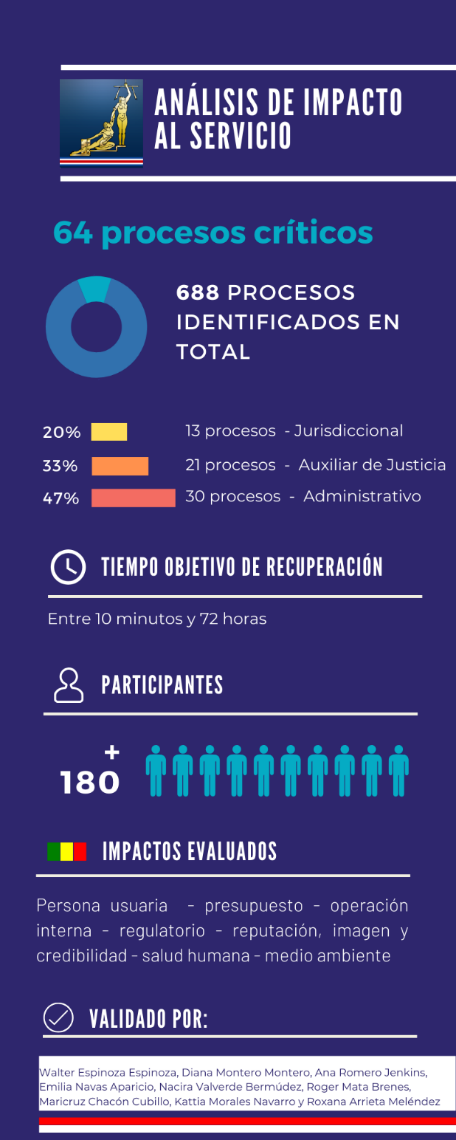 Fuente: Análisis de Impacto en el Servicio, 2019.Las diferencias se deben principalmente a los ajustes hechos a la metodología de evaluación y la realización de reuniones personalizadas con las personas involucradas. Además de que la institución cuenta con mayor conocimiento, madurez y experiencia en el tema de continuidad por las experiencias y lecciones aprendidas en los últimos años, por ejemplo: huracanes, inundaciones, huelgas, pandemia, entre otros. Como pasos siguientes a partir de este análisis, se deberán revisar las estrategias de continuidad y revisar los planes de continuidad existentes, así como la definición de los planes para los nuevos procesos considerados como críticos, según los escenarios definidos previamente.Los resultados de este análisis deberán ser validados por la Administración Superior y revisados periódicamente, a fin de cumplir con lo estipulado en la Política de Continuidad de Servicio, la cual a la fecha se encuentra en el seno de la Corte Plena para su respectiva aprobación. AnexosListado de procesos por ámbito al que pertenecenÁmbito Jurisdiccional Fuente: Elaboración propia a partir de los resultados obtenidos.Ámbito Auxiliar de Justicia Fuente: Elaboración propia a partir de los resultados obtenidos.Ámbito AdministrativoFuente: Elaboración propia a partir de los resultados obtenidos.Lista de oficinas consultadas, sesiones realizadas y minutas.Fuente: Elaboración propiaNota: Las reuniones realizadas en la Dirección de Tecnología de Información y Comunicaciones fueron llevadas a cabo por personal del Subproceso de Normas y Estándares.Resultados de las encuestas aplicadas y evaluación de los procesosListado de procesos críticos según MTPDFuente: Elaboración propia a partir de los resultados obtenidosListado de procesos críticos según RPOFuente: Elaboración propia a partir de los resultados obtenidos.Listado de sistemas y plataformas tecnológicas por proceso críticoFuente: elaboración propia a partir de los resultados obtenidos.Listado de dependencias de recursos humanos, materiales e información para cada proceso crítico
Fuente: elaboración propia a partir de los resultados obtenidos.VersiónFechaRealizado porMotivoFirma0112/01/2024Subproceso de Gestión de Continuidad del ServicioBorrador0225/01/2024Subproceso de Gestión de Continuidad del ServicioVersión finalSelloElaboróRevisóAutorizóSubproceso de Gestión de Continuidad del ServicioDirección EjecutivaComité Técnico de Continuidad del ServicioFirmaFirmaFirmaPalabra/TérminoDefiniciónAnálisis de Impacto al Servicio (SIA)Es el proceso de revisión de actividades y el efecto que la interrupción en el servicio podría tener sobre ellas.Continuidad del servicioLa continuidad del servicio es la capacidad de la organización para seguir suministrando productos o servicios a niveles predefinidos y aceptables, después de un incidente disruptivo. Estrategia de continuidad del servicioCurso de acción definido previamente (y aprobado por la Administración Superior) con el fin de proteger la viabilidad de la organización y reanudar sus actividades críticas en los plazos establecidos. Las estrategias seleccionadas deben cubrir los RTOs identificados en el SIA.EventoOcurrencia o cambio de un conjunto particular de circunstancias. Un evento puede ser único o repetirse, y puede tener varias causas. Puede consistir en algo que no se llega a producir. Algunas veces, un evento se puede calificar como un “incidente” o un “accidente”.IncidenteSituación que podría ser una interrupción, pérdida, emergencia o crisis, o que puede conducir a ellas.ImpactoEfecto, aceptable o no, que un evento tiene en una organización. InterdependenciasRelación por la cual dos o más procesos o aplicaciones están vinculados entre sí para su funcionamiento, es decir, uno de ellos es proveedor del otro.InterrupciónEvento que detiene las funciones, operaciones o procedimientos habituales de la organización, sea éste previsto (por ejemplo, huracanes, disturbios políticos) o imprevisto (por ejemplo, un apagón, un ataque terrorista o una falla de la tecnología).MBCOObjetivo mínimo de continuidad del negocio (también conocido como MBSCO, por objetivo mínimo de continuidad del servicio). Nivel mínimo de servicios y/o productos que es aceptable para la organización para cumplir con los objetivos durante una interrupción. MTPDMáximo periodo de interrupción tolerable. Define el tiempo máximo tolerable de la indisponibilidad debido a una interrupción (por lo general, desde la perspectiva de la organización).Política de continuidad del servicioNota: esta política es conocida en el Poder Judicial como “Política de Gestión de la Continuidad del Servicio”Marco de referencia que establece los objetivos, los principios y el enfoque de la gestión de continuidad de una organización, los productos y servicios de esta y cómo serán entregados, y las funciones y responsabilidades principales de la gestión de continuidad y cómo se reportará el estatus a la dirección ejecutiva.ProcesoConjunto de actividades interrelacionadas o que interactúan, las cuales transforman entradas en salidas.Proceso de negocioSecuencia de procedimientos interdependientes y vinculados que contribuyen a la entrega de un producto o servicio dentro de una organización.ProductosResultados beneficiosos proporcionados por una organización a las partes interesadas. RecuperaciónActividades y programas diseñados para regresar las condiciones a un nivel que sea aceptable para la entidad.RPOPunto objetivo de recuperación. Rango de tolerancia de pérdida de la información necesaria para la reanudación del proceso o servicio.RTOTiempo objetivo de recuperación. Tiempo meta después de un incidente para la reanudación de las actividades en condición degradada.ResilienciaCapacidad de adaptación de una organización en un entorno complejo y cambiante. ServicioUn medio de entregar valor a las personas usuarias, para facilitar los resultados que quieren lograr sin la propiedad de costos y riesgos específicos.Sistema de gestión de continuidad del servicio (SGCS)Proceso de gestión y gobierno continuo que cuenta con el apoyo de la administración superior y con los recursos apropiados para asegurar que se toman las medidas necesarias para identificar el impacto de pérdidas potenciales, mantener planes y estrategias viables de recuperación y asegurar la continuidad de productos y servicios a través de la capacitación, las pruebas y ejercicios y la actualización.Tipo de impactoDescripciónTipo de análisisImpacto en la atención a la persona usuariaNivel de afectación en el servicio que reciben las personas usuarias debido a la interrupción de las actividades relacionadas con el servicio.CualitativoImpacto social causado en las personas usuarias Se refiere a los efectos que puede ocasionar la interrupción de los servicios en la estabilidad social, bienestar y/o seguridad de las personas usuarias. Asimismo, incluye aspectos sensibles como la atención a poblaciones en condición de vulnerabilidad. CualitativoImpacto en la reputación, imagen y credibilidad de la instituciónPercepción negativa sobre la institución por parte de la ciudadanía, que se manifiesta a través de los medios de comunicación y/o redes sociales.CualitativoImpacto en la operación internaSe refiere a la sobrecarga de trabajo y retrasos en el procesamiento de la información y ejecución de las actividades normales de las oficinas y/o despachos judiciales, debido a tareas acumuladas por la interrupción de las operaciones y que puede provocar incumplimiento de metas, objetivos e, incluso, rezago judicial.CualitativoImpacto regulatorio, contractual y/o legalIncluye cualquier tipo de sanción y/o penalización en la que pueda incurrir el Poder Judicial debido a incumplimiento de leyes, regulaciones y/o contratos producto de una interrupción en los servicios.CualitativoN°Nombre del procesoOficina a la que perteneceRTO1AR 010 Servicio de seguridadAdministraciones Regionales10 minutos2SEG 002 Seguridad humana y física del Poder JudicialDepartamento de Seguridad10 minutos3BAI 007 Gestionar la aceptación y la transición de los cambios de TIDirección de Tecnología de Información y Comunicaciones10 minutos4RJ 008 Consulta de impedimentos de salida del paísRegistro Judicial30 minutos5DSS 004 Gestionar la continuidadDirección de Tecnología de Información y Comunicaciones30 minutos6DSS 005 Gestionar los servicios de seguridadDirección de Tecnología de Información y Comunicaciones30 minutos7CJIC 001 Intercepción de Comunicaciones TelefónicasCentro Judicial de Intervención de las Comunicaciones40 minutos8ARCH 010 Atención al público para casos urgentes Archivo Judicial1 hora9AR 007 Mantenimiento y reparacionesAdministraciones Regionales1 hora10AR 009 Servicio de transportesAdministraciones Regionales1 hora11PCO 001 Comunicados de EmergenciaDepartamento de Prensa y Comunicación1 hora12PCO 005 Atención de periodistasDepartamento de Prensa y Comunicación1 hora13SEG 001 Continuidad operativa de los sistemas de seguridad electrónica del Poder JudicialDepartamento de Seguridad1 hora14DP 002 Atención de la Defensa Pública a personas en cualquier situación de privación de libertad con vencimiento de plazosDefensa Pública1 hora15MP 021 Trámite de solicitud de Protección Procesal y/o Extraprocesal de Víctimas, Testigos u otros intervinientes del procesoMinisterio Público1 hora16DSS 002 Gestionar las peticiones y los incidentes de servicioDirección de Tecnología de Información y Comunicaciones1 hora17JPJUV 003 Solicitudes de trámite urgenteJuzgados Penales Juveniles1 hora18JNOT 001 Proceso disciplinario notarialJuzgado Notarial1 hora19SRVGR 008 Atención de emergencia fuera de horas hábilesDepartamento de Servicios Generales2 horas20SRVGR 021 Limpieza de áreas afectadas por inundacionesDepartamento de Servicios Generales2 horas21SRVGR 034 Asignación de transporte para el traslado de funcionarios judicialesDepartamento de Servicios Generales2 horas22SRVGR 043 Restablecimiento de servicios básicosDepartamento de Servicios Generales2 horas23OIJ 058 Continuidad operativa de los sistemas informáticosOrganismo de Investigación Judicial2 horas24JEP 002 Modificación de pena o cumplimientoJuzgados de Ejecución de la Pena2 horas25TPEN 003 Resolución de causas en la Sección de Flagrancia Tribunal Penal2 horas26JPEN 001 Etapas preparatoria e intermedia del proceso penal Juzgados Penales3 horas27OIJ 124 Atención de eventos de crisis mayoresOrganismo de Investigación Judicial3 horas28JCTR 018 Medidas cautelaresJuzgados de Faltas y Contravenciones3 horas29PLA 025 Formulación del anteproyecto del presupuesto institucionalDirección de Planificación4 horas30TPEN 004 Resolución de causas en la Sección Ordinaria Tribunal Penal4 horas31PCO 002 Campañas de comunicación de emergenciaDepartamento de Prensa y Comunicación4 horas32RJ 001 Emisión de certificaciones de antecedentes penales con fines jurisdiccionalesRegistro Judicial4 horas33RJ 001-01 Emisión de certificaciones de antecedentes penales para instituciones externasRegistro Judicial4 horas34RJ 001-02 Emisión de certificaciones de antecedentes penales para fines laboralesRegistro Judicial4 horas35RJ 001-03 Emisión de certificaciones de antecedentes penales para trámites internacionalesRegistro Judicial4 horas36OIJ 053 Custodia, traslado, recepción e incineración de drogas decomisadasOrganismo de Investigación Judicial4 horas37OIJ 113 Custodia, traslado y manejo de todas las personas que se encuentran detenidasOrganismo de Investigación Judicial4 horas38OIJ 155 Gestión de las condiciones operativas del servicio de comunicaciones radialesOrganismo de Investigación Judicial4 horas39JCTR 002 Recepción de denuncias y ampliación de denunciaJuzgados de Faltas y Contravenciones4 horas40MP 002 Ingreso y toma de denunciaMinisterio Público4 horas41MP 008 Declaración de la Persona ImputadaMinisterio Público4 horas42MP 016 Gestión de Secuestros de EvidenciaMinisterio Público4 horas43MP 019 Trámite de Solicitud AllanamientoMinisterio Público4 horas44MP 020 Trámite de solicitud de Anticipo Jurisdiccional de PruebaMinisterio Público4 horas45JCTR 19 Causas próximas a prescribirJuzgados de Faltas y Contravenciones4 horas46TJEDO 008 Atención de rebeldesTribunal de la Jurisdicción Especializada de Delincuencia Organizada4 horas47TAJEDO 004 Hábeas CorpusTribunal de Apelaciones de la Jurisdicción Especializada de Delincuencia Organizada4 horas48JEDO 004 Solicitud de Allanamiento (de trámite urgente)Juzgados de la Jurisdicción Especializada de Delincuencia Organizada4 horas49JEDO 005 Solicitud de anticipo jurisdiccional (de trámite urgente)Juzgados de la Jurisdicción Especializada de Delincuencia Organizada4 horas50JESPJ 002 Cese por descuentoJuzgado de Ejecución de las Sanciones Penales Juveniles4 horas51JESPJ 003 Capturas del Juzgado de Ejecución de las Sanciones Penales Juveniles: órdenes de captura en ejecución de sentencia (REO REBELDE)Juzgado de Ejecución de las Sanciones Penales Juveniles4 horas52JESPJ 005 Permiso EspecialJuzgado de Ejecución de las Sanciones Penales Juveniles4 horas53JESPJ 006 Medida ExtraordinariaJuzgado de Ejecución de las Sanciones Penales Juveniles4 horas54JTRA 003 Medidas CautelaresJuzgados de trabajo4 horas55APO 006 Gestionar el presupuesto y los costosDirección de Tecnología de Información y Comunicaciones4 horas56AR 003 Gestión de compras bienes y servicios (contratación administrativa)Administraciones Regionales8 horas57AR 018 Comunicaciones JudicialesAdministraciones Regionales8 horas58AG 001 Boletín JudicialDepartamento de Artes Gráficas8 horas59CTSERV 002 Atención de consultasContraloría de Servicios8 horas60FICO 009 Gestión de Caja ChicaDepartamento Financiero Contable8 horas61GH 007 Proceso de pago de salariosDirección de Gestión Humana8 horas62AG 002 Producción formularios impresos y otros insumos para todas las oficinas judicialesDepartamento de Artes Gráficas8 horas63TIJ 001 Procedimiento disciplinarioTribunal de la Inspección Judicial8 horas64PROV 034 Abastecimiento combustibleDepartamento de Proveeduría8 horas65PROV 058 Caja chicaDepartamento de Proveeduría8 horas66RJ 007 Emisión de certificaciones de pensiones alimentariasRegistro Judicial8 horas67SGCSJ 001 Dar trámite a las gestiones a conocer por la Corte Plena, el Consejo Superior y la Secretaría General de la CorteSecretaría General de la Corte8 horas68OIJ 030 Investigación criminalOrganismo de Investigación Judicial8 horas69JCON 010 Levantamiento de impedimentos de salida del paísJuzgado Concursal8 horas70TCA 007 Resolución de medidas cautelares Ante CausamTribunal Contencioso Administrativo8 horas71JTRA 007 Calificación de huelgaJuzgados de Trabajo8 horas72JTRA 009 Giros de dinero en procesos laboralesJuzgados de Trabajo8 horas73JPJUV 008 Medidas Cautelares y prórrogas de medidas cautelaresJuzgados Penales Juveniles8 horas74SIV 001 Recepción y resolución de recursosSala Constitucional8 horas75BAI 006 Gestionar los cambios de TIDirección de Tecnología de Información y Comunicaciones8 horas76DE 013 Otorgamiento de claves de acceso a sistemas de informaciónDirección Ejecutiva12 horas77FICO 006 Gestión del trasiego de información del SDJDepartamento Financiero Contable12 horas78JUNAFO 001 Gestión de pago de asignaciones a personas jubiladas y pensionadasJunta Administradora del Fondo de Jubilaciones y Pensiones del Poder Judicial12 horas79SRVGR 046 Trasiego de Correspondencia, expedientes, causas, evidencias y documentos variosDepartamento de Servicios Generales12 horas80OIJ 092 Atención de sitios de sucesoOrganismo de Investigación Judicial12 horas81OIJ 104 Operación de todo el transporte institucional en las dependencias del OIJOrganismo de Investigación Judicial12 horas82OIJ 157 Atención de situaciones de emergencia y desastresOrganismo de Investigación Judicial12 horas83JFAM 003 Coordinación con el Registro Nacional de la Propiedad y Dirección Nacional de Migración y ExtranjeríaJuzgados deFamilia12 horas84JEDO 007 Captura por rebeldíaJurisdicción Especializada de Delincuencia Organizada12 horas85TJEDO 007 Solicitudes en torno a medidas cautelares de emergenciaTribunal de la Jurisdicción Especializada de Delincuencia Organizada12 horas86JTRAN 001 Gestión de trámite asuntos Juzgados de tránsitoJuzgados de Tránsito12 horas87JVD 002 Notificación de medidas de protección en materia de violencia domésticaJuzgados de Violencia Doméstica12 horas88 AR 013 Sistema de Depósitos Judiciales Administraciones Regionales12 horas 89OIJ 028 Estudios de Impresiones NecrolofoscópicasOrganismo de Investigación Judicial16 horas 90MP 025 Recepción y Custodia de EvidenciasMinisterio Público16 horas91JEDO 002 Solicitud de medida cautelar (nuevo-cambio-prórroga)Jurisdicción Especializada de Delincuencia Organizada16 horas92JEDO 003 Solicitud de intervenciones telefónicas (vencimiento y urgentes)Jurisdicción Especializada de Delincuencia Organizada16 horas93TJEDO 002 Anticipos (con características especiales)Tribunal Penal de la Jurisdicción Especializada de Delincuencia Organizada 16 horas94CACMFJ 001 Nombramiento de personas juzgadorasCentro de Apoyo, Coordinación y Mejoramiento de la Función Jurisdiccional24 horas95GH 009 Administración de la seguridad del sistema SIGA DGHDirección de Gestión Humana24 horas96OAPVD 001 Protección Procesal y/o Extraprocesal de Víctimas, Testigos u otros intervinientes en los procesos judicialesOficina de Atención y Protección a la Víctima del Delito24 horas97 OIJ 020 Realización de Reseña policialOrganismo de Investigación Judicial24 horas98JCIV 014 Medidas cautelares de atención urgenteJuzgados Civiles24 horas99JCIV 015 Aseguramiento de bienes en procesos sucesoriosJuzgados Civiles24 horas100JCIV 016 Puesta en posesión de un bien posterior a un remateJuzgados Civiles24 horas101JCON 009 Giros de dinero urgentesJuzgado Concursal24 horas102JFAM 001 Juzgado de Familia, Niñez y Adolescencia (Medidas Cautelares y Salvaguardas)Juzgados de Familia24 horas103JFAM 002 Apremios Corporal en segunda instanciaTribunales de Familia24 horas104TAJEDO 002 Prórrogas de prisión preventivaTribunal de Apelaciones de la Jurisdicción Especializada de Delincuencia Organizada24 horas105TAJEDO 005 Recurso de casación con persona privada de libertadTribunal de Apelaciones de la Jurisdicción Especializada de Delincuencia Organizada24 horas106JPA 001 Solicitudes y entregas de apremios, giros de dinero, permisos y salidas del país, libertades y beneficiosJuzgados de Pensiones Alimentarias24 horas107AR 017 Recepción de documentosAdministraciones Regionales24 horas108APO 010 Gestionar los proveedoresDirección de Tecnología de Información y Comunicaciones24 horas109TJEDO 001 Solicitud tramitación JEDO (nuevo)Tribunal de la Jurisdicción Especializada de Delincuencia Organizada36 horas110OIJ 114 Recepción de denunciasOrganismo de Investigación Judicial48 horas111JCON 004 Medidas cautelaresJuzgado Concursal48 horas112TJEDO 003 Habeas corpusTribunal de la Jurisdicción Especializada de Delincuencia Organizada48 horas113TAJEDO 001 Solicitud de tramitación JEDOTribunal de Apelaciones de la Jurisdicción Especializada de Delincuencia Organizada48 horas114JVD 001 Solicitud de medidas de protección en materia de violencia domésticaJuzgados de Violencia Doméstica48 horas115OIJ 008 Autopsia médico legal e identificación de personasOrganismo de Investigación Judicial72 horas116JAGR 025 Medidas cautelares de trámite urgenteJuzgados Agrarios72 horas117TAJEDO 003 Recursos con persona privada de libertad (depende de vencimiento de prisión, próximo a vencer)Tribunal de Apelaciones de la Jurisdicción Especializada de Delincuencia Organizada72 horas118OIJ 084 Peritajes ForensesOrganismo de Investigación Judicial1 semana119MP 022 Trámite al Aviso de Incumplimiento de Medidas CautelaresMinisterio Público1 semanaDP 002 Atención de la Defensa Pública a personas en cualquier situación de privación de libertad con vencimiento de plazosMP 021 Trámite de solicitud de Protección Procesal y/o Extraprocesal de Víctimas, Testigos u otros intervinientes del procesoJNOT 001 Proceso disciplinario notarialSRVGR 043 Restablecimiento de servicios básicosOIJ 124 Atención de eventos de crisis mayoresPCO 002 Campañas de comunicación de emergenciaOIJ 053 Custodia, traslado, recepción e incineración de drogas decomisadasOIJ 113 Custodia, traslado y manejo de todas las personas que se encuentran detenidasMP 002 Ingreso y toma de denunciaMP 008 Declaración de la Persona ImputadaMP 016 Gestión de Secuestros de EvidenciaMP 019 Trámite de Solicitud AllanamientoMP 020 Trámite de solicitud de Anticipo Jurisdiccional de PruebaJEDO 004 Solicitud de Allanamiento (de trámite urgente)JEDO 005 Solicitud de anticipo jurisdiccional (de trámite urgente)AR 018 Comunicaciones JudicialesAG 001 Boletín JudicialCTSERV 002 Atención de consultasOIJ 030 Investigación criminalJPJUV 008 Medidas Cautelares y prórrogas de medidas cautelaresJEDO 007 Captura por rebeldíaTJEDO 007 Solicitudes en torno a medidas cautelares de emergenciaJVD 002 Notificación de medidas de protección en materia de violencia domésticaJEDO 002 Solicitud de medida cautelar (nuevo-cambio-prórroga)JEDO 003 Solicitud de intervenciones telefónicas (vencimiento y urgentes)TJEDO 002 Anticipos (con características especiales)TJEDO 001 Solicitud tramitación JEDO (nuevo)JVD 001 Solicitud de medidas de protección en materia de violencia domésticaMP 022 Trámite al Aviso de Incumplimiento de Medidas CautelaresNombre del ProcesoOficina a la que perteneceActividades mínimas indispensablesARCH 010 Atención al público para casos urgentes Archivo JudicialPréstamo de expedientes para resolver condición migratoria (pensión alimentaria) o defensa de derechos fundamentales (penal, constitucional)ARCH 010 Atención al público para casos urgentes Archivo JudicialAR 007 Mantenimiento y reparacionesAdministraciones RegionalesReparación de plomería, electricidad, metalmecánica, equipos de contingencia de los edificiosAR 009 Servicio de transportesAdministraciones RegionalesDisponer de un vehículo para atención de emergencia, apoyar con personal al técnico de mantenimiento para atención de reparaciones en emergencia, priorizar la atención de la emergencia, coordinar apoyo con otras RegionalesAR 003 Gestión de compras bienes y servicios (contratación administrativa)Administraciones RegionalesCaja Chica, Compras de excepción y urgenciaAR 010 Servicio de seguridadAdministraciones RegionalesResguardo de edificación y personal judicial, formulación de estrategias de atención para eventos de alto perfil, coordinación con OIJ, Comité de Crisis, COSE y otras instancias Seguridad Pública, Unidad Canina, Primeros Auxilios, Unidad de Protección de Victimas o funcionarios, Evacuación, Revisión interna de edificios, regulación de ingreso a edificios, revisión de personas usuarias para ingresoAR 013 Sistema de Depósitos JudicialesAdministraciones RegionalesTrasiego de información PJ-BCR, autorizaciones en línea, habilitación de permisosAR 017 Recepción de documentosAdministraciones RegionalesRecibo de documentos (copias y origina), traslado de documentos a las oficinas sea por sistema electrónico o físicoAR 018 Comunicaciones JudicialesAdministraciones RegionalesPriorización de las diligencias por realizar, inventario de motocicletas o medios para trasladarse, traslado del notificador para realizar diligencia de notificación o citación, revisión de casilleros, recepción de actas de las oficinas, remisión de las respuestas de las diligencias realizadas, visitasAG 001 Boletín JudicialDepartamento de Artes GráficasBajo el supuesto de una contingencia (terremoto, ciber ataque, apagón), sería trabajar en la diagramación de la información que se tiene hasta ese momento, dependiendo luego, de la información que se reciba de la Dirección Ejecutiva.AG 002 Producción formularios impresos y otros insumos para todas las oficinas judicialesDepartamento de Artes GráficasLa reproducción de los formularios institucionales en formato impreso (papeles y cartulinas) en los procesos de multicopiado donde se tienen los originales e impresión offset donde se cuenta con planchas de aluminioCACMFJ 001 Nombramiento de personas juzgadorasCentro de Apoyo, Coordinación y Mejoramiento de la Función JurisdiccionalConsulta a la lista de elegibilidad de Carrera Judicial
Llamamientos a la persona para verificar anuencia.Designación de la persona juzgadora.Registro del nombramientoCTSERV 002 Atención de consultasContraloría de ServiciosRecepción de la consultaDE 013 Otorgamiento de claves de acceso a sistemas de informaciónDirección EjecutivaIngresar al Sistema de Seguridad y otorgar los accesosFICO 006 Gestión del trasiego de información del SDJDepartamento Financiero ContableEscenarios diferentes a falla total tecnológica:
FICO y Administraciones Regionales: Descarga de archivos del BCR / Carga de archivos al BCR
Escenario falla total tecnológica:Despachos: tramitar expedientes de Juzgados de pensiones y penal urgentes. 
FICO y Administraciones Regionales: Aplicar movimiento en el SDJ BCRFICO 009 Gestión de Caja ChicaDepartamento Financiero ContableGiro de anticipos y reintegros de las cajas chicas auxiliares.GH 007 Proceso de pago de salariosDirección de Gestión HumanaRegistro y aplicación de acciones de personal en sistema SIGA-GH
Generación de planillas en sistema SIGA-GH (normal, periodos anteriores, horas extra y dietas)
Ejecutar revisión del resultado de planillas (de forma general, no individualizada, compensación de sumas de más)
Carga de deducciones quincenales (solamente aplicando deducciones obligatorias y renta)
Importación del archivo de incapacidades (sujeto a la disponibilidad del archivo)
Inclusión y exclusión de aplicación de embargos y pensiones alimentarias
Generación de pago en sistema SIGA-GH
Ejecutar revisión del resultado del pago (de forma general, no individualizada)
Generación y validación de SINPE Pagos
Generación y traslado a Financiero Contable de Reserva Presupuestaria
Importación y envío de archivo SINPE Pagos en Tesoro Digital
Generación y traslado a Financiero Contable de Liquidación Presupuestaria
Generación de archivos SINPE Deducciones, Retenciones y SDJ del pagoImportación y envío de archivos SINPE Deducciones, Retenciones y SDJ en Tesoro DigitalGH 009 Administración de la seguridad del sistema SIGA DGHDirección de Gestión HumanaGenerar un reporte de los permisos del sistema más recientes 
contar con el sistema SIGA TIJ 001 Procedimiento disciplinarioTribunal de la Inspección JudicialMedidas CautelaresTraslados de CargosNotificaciones 
Recepción de denuncias (En estrado)Audiencias ProbatoriasActos FinalIncompetencias a CorteTurnado de Quejas nuevas  JUNAFO 001 Gestión de pago de asignaciones a personas jubiladas y pensionadasJunta Administradora del Fondo de Jubilaciones y Pensiones del Poder JudicialGeneración de planilla y Generación de pago, Generación de archivos de pago y Carga en BCR ComercialPLA 025 Formulación del anteproyecto del presupuesto institucionalDirección de PlanificaciónInformar a Jefatura de Proceso la situación que se está presentando.
Ponerse en contacto con la persona analista de presupuesto del Ministerio de Hacienda que tiene a cargo el presupuesto del Poder Judicial, para explicarle que existen problemas para el envío del presupuesto.Dar seguimiento al resultado de la solución al problema presentado.
Generar borrador de presupuesto en trámite.Hacer llegar la documentación presupuestaria al Ministerio de Hacienda.PCO 001 Comunicados de EmergenciaDepartamento de Prensa y ComunicaciónSe procede con la búsqueda de la información que se solicita, con las fuertes judiciales directas o primarias (Presidencia, Despacho de la Presidencia, Comisión de Emergencia y otras comisiones, direcciones administrativas, administraciones regionales, entre otras), con el objetivo de aclarar o dar a conocer la información oficial de la emergencia.
Revisión y análisis:  Una vez que nos envían la información, se procesa y pasa a revisión por parte de la jefatura de la Sección de Prensa o a la Asesora Legal del Departamento, a fin de que se defina el enfoque y línea de acción de las informaciones.Elaboración de comunicación oficial: Se elabora una propuesta de respuesta para los medios de comunicación.  (Consultar anexo del Manual de estilo para redacción de notas)Visto Bueno de Fuentes Judiciales: Se remite la propuesta de respuesta a las fuentes judiciales primarias que corresponden, para el visto bueno y los cambios respectivos.Envío de la Comunicación Oficial: Se envía vía correo electrónico a los medios de comunicación, la información oficial sobre el tema consultado. (Se anexa lista de correos electrónicos de periodistas y medios de comunicación).PCO 002 Campañas de comunicación de emergenciaDepartamento de Prensa y ComunicaciónRecepción de solicitud de elaboración y divulgación interna de campaña de comunicación de emergencia.Verificación de autorizaciones. Se verifica que el mensaje provenga de órganos autorizados para solicitar campañas de comunicación, por ejemplo, Comisión de Emergencias, Comité Técnico de Continuidad del Servicio, Administraciones Regionales, Dirección Ejecutiva, Presidencia de la Corte, Dirección de Tecnología de Información, Dirección de Planificación, Salas de Casación y Constitucional, jefaturas. Puede existir la posibilidad de que se soliciten campañas de instituciones externas al Poder Judicial.Análisis de la naturaleza de la campaña. Se analiza si la campaña es de naturaleza de emergencia y si efectivamente es de divulgación interna o externa.Planteamiento estratégico. Se plantea una estrategia de comunicación y un objetivo claro de la campaña.Definición de la divulgación.  Se define si se elabora y divulga de inmediato por ser una campaña de emergencia o se le dará otro trámite como elaborarla y programarla para ser enviada en horas y fechas específicas y por los canales de comunicación disponibles. Puede decidirse divulgar por el correo Prensa y Comunicación – Sección Comunicación Organizacional o el correo de comunicados de la Presidencia. La Sección de Prensa también está autorizada a divulgar mensajes masivos de emergencia desde su cuenta.Se analiza la información enviada, se redacta en formato de campaña, se realiza el diseño, se obtienen logos de ser necesarios, se consulta a los responsables algún dato de ser necesario. Para una campaña pueden generarse diversos productos como enviarse por correo electrónico para los que se genera el jpg del mensaje, se obtiene el texto accesible y se colocan en el correo electrónico, pueden generarse afiches o volantes que se enviarían a imprimir a Artes Gráficas o en impresoras del departamento. Se elaboran bocetos que se envían al órgano solicitante para visto bueno previo a divulgar.
Se remite la campaña por el correo definido a todo el personal judicial. Si es afiche o volante se coordina para colocar en pizarras informativas de las zonas del país en que estén disponibles. 
Se da un seguimiento a las consultas y comentarios que pueda enviar el personal judicial como respuesta a la campaña para tomar acciones correctivas, redirigirlas o informar a los responsables. 
Realizar informe de seguimiento y análisis de divulgaciones realizadas. PCO 005 Atención de periodistasDepartamento de Prensa y ComunicaciónIngreso de consulta de periodistaSe procede con la búsqueda de la información que solicita el periodista, con las fuentes judiciales directas o primarias (Presidencia, Despacho de la Presidencia, Comisión de Emergencia, Comité Técnico de Continuidad del Servicio y otras comisiones, direcciones administrativas, administraciones regionales, judicatura, entre otras), con el objetivo de aclarar o dar a conocer la información oficial de la emergencia.
Revisión y análisis:  Una vez que se recibe la información, se procesa y pasa a revisión por parte de la jefatura de la Sección de Prensa o a la Asesora Legal del Departamento, a fin de que se defina el enfoque y línea de acción de las informaciones que se pueden remitir a los medios.Elaboración de comunicación oficial: Se elabora una propuesta de respuesta para los medios de comunicación, según la consulta formulada.Visto bueno de fuentes judiciales: Se remite la propuesta de respuesta a las fuentes judiciales primarias que corresponden, para el visto bueno y los cambios respectivos.Envío de la Comunicación Oficial: Se envía por correo electrónico a los medios de comunicación la información oficial sobre el tema consultado. (Se anexa lista de correos electrónicos de periodistas y medios de comunicación).Redes Sociales: En caso de considerarse pertinente, se sube la información a redes sociales.PROV 034 Abastecimiento combustibleDepartamento de ProveeduríaCompra de combustible para la atención de emergencias o labores de investigación PROV 058 Caja chicaDepartamento de ProveeduríaCompras emergentes que nazcan de la necesidad de la emergencia y con autorización de la Dirección EjecutivaRJ 001 Emisión de certificaciones de antecedentes penales con fines jurisdiccionalesRegistro JudicialConsulta y emisión de certificaciones de antecedentes penales, requeridas por los despachos judiciales, entiéndanse Juzgados Penales, Juzgados de Ejecución de la Pena, Tribunales Penales, Fiscalías, Defensa Pública y Secciones del OIJ.Certificaciones que son tramitadas en línea a través del Sistema SACEJ.     RJ 001-01 Emisión de certificaciones de antecedentes penales para instituciones externasRegistro JudicialLa emisión de certificaciones a instituciones externas, requeridas para trámites propios de la institución, como por ejemplo en Migración para efectos de trámites migratorios y residencias; en la UCR para trámites de graduación, Ministerio de Seguridad para trámites de huellas dactilares, reclutamiento y selección y otros.     RJ 001-02 Emisión de certificaciones de antecedentes penales para fines laboralesRegistro JudicialEmisión de certificaciones de antecedentes penales para fines labores RJ 001-03 Emisión de certificaciones de antecedentes penales para trámites internacionalesRegistro JudicialEmisión de certificaciones para fines internacionales, las cuales son gestionadas en ventanillas del RJ, Consulados, por la Web y aplicación móvil. RJ 007 Emisión de certificaciones de pensiones alimentariasRegistro JudicialEmisión de certificaciones de pensión alimentaria en ventanilla del RJ y Administraciones Regionales.  RJ 008 Consulta de impedimentos de salida del paísRegistro JudicialConsulta de impedimentos de salida del país en todos los puestos fronterizos por parte de la Dirección General de Migración y Extranjería, esto por medio de contingencia implementada para la consulta. Lo que se realizaría por parte del Registro Judicial en coordinación con la DGME.  SGCSJ 001 Dar trámite a las gestiones a conocer por la Corte Plena, el Consejo Superior y la Secretaría General de la CorteSecretaría General de la CorteAtención de las sesiones de Consejo Superior y Corte Plena (asuntos urgentes como asuntos disciplinarios con plazos, proyectos de ley, SICOP, entre otros)Extradiciones, asuntos de trámite internacional urgentes.
Autenticaciones de hojas de delincuencia.Certificaciones urgentes.Asuntos urgentes según valoración de la Secretaría.
ItineracionesSEG 001 Continuidad operativa de los sistemas de seguridad electrónica del Poder JudicialDepartamento de SeguridadCeldas Judiciales (Cámaras), Laboratorios Forenses (Control de Acceso y Cámaras), DTI (cuarto de servidores), Bodegas (Evidencias, drogas, armerías). SEG 002 Seguridad humana y física del Poder JudicialDepartamento de SeguridadContar con personal de seguridad interna y externaSRVGR 008 Atención de emergencia fuera de horas hábilesDepartamento de Servicios GeneralesAtención de llamada de emergencia y definición del personal requerido para la atención del reporteTraslado del personal al edificio u oficina que reporta
Atención de la emergencia, en caso de que el técnico luego de su valoración requiera materiales u más personal, coordinará con la jefaturaJefatura se traslada al edificio y realiza apertura de bodegas, colabora con la reparación o de ser necesario llama a la empresa que se encargue del contrato para el equipoSRVGR 021 Limpieza de áreas afectadas por inundacionesDepartamento de Servicios GeneralesMantener el Servicio de limpieza en oficinas, despachos o áreas comunesSRVGR 034 Asignación de transporte para el traslado de funcionarios judicialesDepartamento de Servicios GeneralesServicio telefónico, asignación de solicitudes de transporte, únicamente las de emergencia como juicios programados y otros eventos relacionados con la emergencia. SRVGR 043 Restablecimiento de servicios básicosDepartamento de Servicios GeneralesSe recibe un reporte o boleta de trabajo la cual la secretaria de la sección asigna al área que se requiera, en el taller asignado se asigna a un técnico especializado para que atienda valore y solucione lo solicitado en la boleta de trabajo, en caso de que el problema sea mayor se procede a solicitar ayuda ya sea de más personal técnico o de personal profesional para atender el problema y si corresponde a un equipo en contrato la boleta se traslada a la Unidad de Contrataciones, para que sea atendida por un profesional junto con la empresa encargada del contrato.SRVGR 046 Trasiego de Correspondencia, expedientes, causas, evidencias y documentos variosDepartamento de Servicios GeneralesControles diarios, archivos diarios, realización de listados formula f.29DP 002 Atención de la Defensa Pública a personas en cualquier situación de privación de libertad con vencimiento de plazosDefensa PúblicaIndagatoria, Audiencia de Medidas Cautelares, (Solicitud de Libertad). OAPVD 001 Protección Procesal y/o Extraprocesal de Víctimas, Testigos u otros intervinientes en los procesos judicialesOficina de Atención y Protección a la Víctima del DelitoIngreso de casos referidos al Programa de Protección
Abordaje a la persona referida para el ofrecimiento de los servicios y posterior entrevista de valoración de riesgoTareas más relevantes sobre la tramitación y seguimiento de casos
Entrevista de revaloración de situación de riesgoSolicitud de exclusión del Programa de ProtecciónElaboración de proyectos de resolución y comunicación de la resolución de exclusiónTrámite de ayudas económicas y gastos de protección para personas que se acogen a medida extraprocesal de reubicación o requieren apoyo económico para asistir y acceder al servicio de trámites judicialesTraslado de víctimas y testigos por medio de vehículo oficialOIJ 008 Autopsia médico legal e identificación de personasOrganismo de Investigación JudicialLas autopsias medicolegales y procesos de identificación. Los recursos mínimos disponibles (CAF) solo permiten realizar autopsias de baja complejidad y que no requieran estudios complementarios como la Unidad Centralizada de Inspección de Indicios, rayos X, y secciones del Departamento de Ciencias Forenses según la disposición de personal que se tenga ante el evento. La ampliación en el tipo de autopsias que pueden realizarse va a depender del tipo de evento, disponibilidad de recurso humano y especialmente de las instalaciones.  OIJ 020 Realización de Reseña policialOrganismo de Investigación JudicialRecolectar los datos de filiación y demográficos
Registrar las características físicas y marcas especiales
Tomar las fotografías pertinentes (Frente, perfil, cuerpo entero y marcas especiales)Tomar las impresiones lofoscópicas (huellas)OIJ 028 Estudios de Impresiones NecrolofoscópicasOrganismo de Investigación JudicialRecibir la tarjeta de impresiones necrolofoscópicas (toda la información del formulario debes estar completa).Clasificar y revisar las huellas utilizando el Sistema de Clasificación Henry (tarjetas pentadactilares).Realizar el estudio en la base de datos física aplicando el Sistema de Búsqueda Henry, siempre y cuando no se cuente con el sistema AFIS disponible.Realizar el estudio en el sistema AFIS en una dependencia regional que cuenta con acceso al sistema si es que en el edificio del O.I.J. no hay acceso.Realizar comparación con la cuenta cedular si es del caso.En caso de ser requerido realizar estudio en la base de datos del Ministerio de Seguridad Pública.Confeccionar dictamen pericial conteniendo el resultado del estudio de huellas.Remitir el resultado a las partes interesadas (Morgue Judicial, Dependencia Regional, Ministerio Público, entre otros)OIJ 030 Investigación criminalOrganismo de Investigación JudicialLa atención de casos de oficio, los de acción pública, casos contra la vida. OIJ 053 Custodia, traslado, recepción e incineración de drogas decomisadasOrganismo de Investigación JudicialLa actividad mínima en este proceso es la custodia de la droga decomisada en bodega primaria para cantidades mayores a 5 kilogramos, en caso de no ser posible realizar destrucciones o colaboraciones con el gobierno de Estados Unidos, deberá mantenerse en custodia de la bodega primaria la totalidad de la droga recibida en custodia. OIJ 058 Continuidad operativa de los sistemas informáticosOrganismo de Investigación JudicialVerificación inicial del sistema afectado de forma remota, o bien traslado al Centro de Datos.Ejecutar plan de contingencia.En caso de ser necesario contactar a proveedores o contactos relaciones con los sistemas, indicarles a las personas usuarias que utilicen la contingencia, coordinación con la DTIC.Informar a jefaturas.OIJ 084 Peritajes ForensesOrganismo de Investigación JudicialRecepción de solicitudes de dictamen pericial mediante formulario F83iRecepción de indiciosRegistro y almacenamiento adecuado de indiciosAsignación para análisisProcesos de análisisElaboración de dictamenRevisión por paresRefrendo por jefaturas de secciónRefrendo por jefatura departamentalEnvío del dictamenDevolución o destrucción de evidenciasAlmacenamiento de muestras testigoOIJ 092 Atención de sitios de sucesoOrganismo de Investigación JudicialComunicación, desplazamiento a los diferentes sitios del suceso, Fijación, recolección, levantamiento y transporte, tanto de indicios como de cadáveres. Cada uno de los puntos anteriores se divide en otras actividades propias de la labor criminalística. OIJ 104 Operación de todo el transporte institucional en las dependencias del OIJOrganismo de Investigación JudicialTraslado de fallecidos desde y hacia todo el país.Disponibilidad de vehículos en todo el país.Atención de mantenimientos preventivos y correctivos de los vehículos, dando prioridad a los vehículos de traslado de detenidos y morguerasOIJ 113 Custodia, traslado y manejo de todas las personas que se encuentran detenidasOrganismo de Investigación JudicialRecepción de documentación para el traslado de personas detenidas.Recepción de personas detenidas.Traslados y gestión de privados de libertad. OIJ 114 Recepción de denunciasOrganismo de Investigación JudicialContar con el formado de contingencia, libro general de ingreso de casos, libro general de ampliaciones, libro general de novedades y adultos mayores. OIJ 124 Atención de eventos de crisis mayoresOrganismo de Investigación JudicialEstablecimiento del Puesto de Mando local, o de Crisis. OIJ 155 Gestión de las condiciones operativas del servicio de comunicaciones radialesOrganismo de Investigación JudicialDepende del evento (Mínimo organización del equipo de trabajo y equipos de comunicación)OIJ 157 Atención de situaciones de emergencia y desastresOrganismo de Investigación JudicialListado del levantado de víctimas (Fallecidas) lugares de levantamiento versus el ingreso a la Sección de Patología, junto con la posible identificación y otra información para la identificación en caso de personas desaparecidas.
Listados o reportes de personas desaparecidas con información de características, vestimentas, tatuajes, descripción antropométrica y otras.Vehículos para los desplazamientos. Unidades de transporte forense o en su defecto, pick-up.Sistemas de refrigeración en caso de cantidades de personas fallecidas o lugares muy distantes para evitar la descomposición. MP 002 Ingreso y toma de denunciaMinisterio PúblicoSe reciben denuncias dependiendo de la población ofendida, se da prioridad a la población vulnerable y vulnerabilizadas, además de los casos de reo preso y delitos sexualesMP 008 Declaración de la Persona ImputadaMinisterio PúblicoRecibir declaración de persona imputadaComunicación a la Fiscalía General y coordinación con Cuerpos de policía y Defensa PúblicaMP 016 Gestión de Secuestros de EvidenciaMinisterio PúblicoComunicación a Fiscalía general, cuerpos de policía, y personas usuarias externas e internasMP 019 Trámite de Solicitud AllanamientoMinisterio PúblicoPresentar la solicitud ante el Juzgado Penal, en caso de que no haya sistema se solicita de manera oral MP 020 Trámite de solicitud de Anticipo Jurisdiccional de PruebaMinisterio PúblicoAtender a la persona ofendidaMP 021 Trámite de solicitud de Protección Procesal y/o Extraprocesal de Víctimas, Testigos u otros intervinientes del procesoMinisterio PúblicoRecibir la denunciaFormulario a la oficina de protecciónMP 022 Trámite al Aviso de Incumplimiento de Medidas CautelaresMinisterio PúblicoAtención de usuario, valorar solicitud de detención para cambio de medidas. MP 025 Recepción y Custodia de EvidenciasMinisterio PúblicoRecolección de evidencia que tenga un tiempo establecido y que pueda perderse. JAGR 025 Medidas cautelares de trámite urgenteJuzgados AgrariosDesalojos administrativosSumarios de derriboAperturas de caminos con afectación directa en la producciónCorte de servicio agua para producciónAfectación al ambienteJCIV 014 Medidas cautelares de atención urgenteJuzgados CivilesRecibir demanda, asignación de rol interno juzgador, asignación de número único, valoración de resolución, ejecutar las respectivas medidas, notificaciónJCIV 015 Aseguramiento de bienes en procesos sucesoriosJuzgados CivilesCoordinar la visita al lugar con personal técnico, partes y juez, levantar un acta de los bienes del causante a asegurar JCIV 016 Puesta en posesión de un bien posterior a un remateJuzgados CivilesElaboración del oficio de puesta en posesión a la autoridad correspondiente y comunicar al actor que el oficio de puesta en posesión está a su disposición, para que lo pueda diligenciarCJIC 001 Intercepción de Comunicaciones TelefónicasCentro Judicial de Intervención de las ComunicacionesColección de la informaciónEscucha
Comunicación a cuerpos policialesAprovisionamiento (Interceptar, prorrogar y cesar) JCON 004 Medidas cautelaresJuzgado ConcursalPresentación de solicitud, revisión de solicitud, definición del trámite a seguir (señalamiento a audiencia o resolución), dictado de resolución y notificación. JCON 009 Giros de dinero urgentesJuzgado ConcursalSolicitud de giro, revisión del expediente, constatación de dinero en Sistema de Depósitos Judiciales, resolución de orden de giro, autorización de giro y aprobación. JCON 010 Levantamiento de impedimentos de salida del paísJuzgado ConcursalPresentación de solicitud de levantamiento de impedimento de salida, revisión de la solicitud, elaboración de la resolución judicial, firma, comunicación a la Dirección de Migración y Extranjería.TCA 007 Resolución de medidas cautelares Ante CausamTribunal Contencioso AdministrativoRecibir la medida cautelar.Revisar la documentación por parte del Juez.Resolver la gestión de la parte.Notificar la decisión.JCTR 002 Recepción de denuncias y ampliación de denunciaJuzgados de Faltas y ContravencionesRecibir denuncias por las contravenciones de lesiones levísimas, amenazas personales, o contravenciones con personas usuarias indicadas dentro de la población de vulnerabilidad por la institución, como adultos mayores, menores de edad, indígenas, etc.JCTR 018 Medidas cautelaresJuzgados de Faltas y ContravencionesResolución de Medidas Cautelares, envío de notificación a las partes y comunicación al Ministerio Seguridad PúblicaJCTR 19 Causas próximas a prescribirJuzgados de Faltas y ContravencionesRevisión del arqueo mensual más reciente realizado por el juzgado a fin de determinar si hay causas próximas a prescribir.
Realizar el acto procesal que corresponda a fin de evitar la prescripción de la causa. JEP 002 Modificación de pena o cumplimientoJuzgados de Ejecución de la PenaIngresar intervinientes, sus datos y pasar al juez para dictar el auto de trasladoJFAM 001 Juzgado de Familia, Niñez y Adolescencia (Medidas Cautelares y Salvaguardas)Juzgados de Familia Medidas cautelares y salvaguardasJFAM 002 Apremios Corporal en segunda instanciaJuzgados de FamiliaDictar apremios corporalesJFAM 003 Coordinación con el Registro Nacional de la Propiedad y Dirección Nacional de Migración y ExtranjeríaJuzgados de FamiliaCoordinación con el Registro Nacional de la Propiedad y Dirección Nacional de Migración y Extranjería.JEDO 002 Solicitud de medida cautelar (nuevo-cambio-prórroga)Jurisdicción Especializada de Delincuencia Organizada No se recopiló esta informaciónJEDO 003 Solicitud de intervenciones telefónicas (vencimiento y urgentes)Jurisdicción Especializada de Delincuencia Organizada  No se recopiló esta informaciónJEDO 004 Solicitud de Allanamiento (de trámite urgente)Jurisdicción Especializada de Delincuencia Organizada  No se recopiló esta informaciónJEDO 005 Solicitud de anticipo jurisdiccional (de trámite urgente)Jurisdicción Especializada de Delincuencia Organizada  No se recopiló esta informaciónJEDO 007 Captura por rebeldíaJurisdicción Especializada de Delincuencia Organizada  No se recopiló esta informaciónTJEDO 001 Solicitud tramitación JEDO (nuevo)Tribunal de la Jurisdicción Especializada de Delincuencia OrganizadaRevisión previa del expediente.Realizar el señalamiento en un plazo no mayor a 48 horas.
Coordinar con distintas oficinas para que la audiencia se realice correctamente.
Coordinar y confeccionar las remisiones de personas detenidas.
Ejecutar la audiencia.Emitir la resolución correspondiente y notificar a las partes de la misma.
Dar emplazamiento a los recursos de apelación, en los casos en los que se presenten y remitir el expediente al Tribunal de Apelaciones.TJEDO 002 Anticipos (con características especiales)Tribunal de la Jurisdicción Especializada de Delincuencia OrganizadaRevisión y análisis previos de la solicitud del anticipo.
Convocar a las partes en un plazo no mayor a 10 días.
Coordinar con salas, videoconferencia, dirección ejecutiva, DTI para que la vista se realice correctamente.Coordinar remisiones de personas detenidas.
Ejecutar la audiencia.Emitir la resolución correspondiente y notificar a las partes de la misma.TJEDO 003 Habeas corpusTribunal de la Jurisdicción Especializada de Delincuencia OrganizadaRevisión y análisis del Hábeas.Estudiar el hábeas con la jefatura y Juez decisor del expediente.
Emitir la contestación del hábeas en un plazo no mayor a tres días y remitir la contestación a la Sala.TJEDO 007 Solicitudes en torno a medidas cautelares de emergenciaTribunal de la Jurisdicción Especializada de Delincuencia OrganizadaRevisión previa de la solicitud de medida cautelar, en conjunto con el resto del expediente.Realizar el señalamiento de vista para conocer la solicitud de medida cautelar.Coordinar con distintas oficinas para que la vista se realice correctamente.
Coordinar y confeccionar remisiones de detenidos, órdenes de libertad y/o tener a la orden cuando corresponda.
Ejecutar la vista.Notificar a las partes presentes de la resolución que resuelve la solicitud.TJEDO 008 Atención de rebeldesTribunal de la Jurisdicción Especializada de Delincuencia OrganizadaRevisión previa del expediente.Atender al rebelde, recibir sus datos actualizados, convocarlo a juicio o audiencia.TAJEDO 001 Solicitud de tramitación JEDOTribunal de Apelaciones de la Jurisdicción Especializada de Delincuencia Organizada  No se recopiló esta informaciónTAJEDO 002 Prórrogas de prisión preventivaTribunal de Apelaciones de la Jurisdicción Especializada de Delincuencia Organizada  No se recopiló esta informaciónTAJEDO 003 Recursos con persona privada de libertad (depende de vencimiento de prisión, próximo a vencer)Tribunal de Apelaciones de la Jurisdicción Especializada de Delincuencia Organizada  No se recopiló esta informaciónTAJEDO 004 Hábeas CorpusTribunal de Apelaciones de la Jurisdicción Especializada de Delincuencia Organizada  No se recopiló esta informaciónTAJEDO 005 Recurso de casación con persona privada de libertadTribunal de Apelaciones de la Jurisdicción Especializada de Delincuencia Organizada  No se recopiló esta informaciónJESPJ 002 Cese por descuentoJuzgado de Ejecución de las Sanciones Penales JuvenilesDeterminar fecha de cumplimiento de pena para que se ordene libertad. Incluyendo los casos cuando se trata de una persona detenida que alega que su pena ya prescribió (prescripción de pena). Condición: de excepción.Notificación a la Defensa Pública y Ministerio PúblicoJESPJ 003 Capturas del Juzgado de Ejecución de las Sanciones Penales Juveniles: órdenes de captura en ejecución de sentencia (REO REBELDE)Juzgado de Ejecución de las Sanciones Penales JuvenilesNotificación a la Defensa Pública y Ministerio PúblicoJESPJ 005 Permiso EspecialJuzgado de Ejecución de las Sanciones Penales JuvenilesUna solicitud del Centro Penal para otorgar un permiso especial de salida para alguna actividad de la persona menor de edad privada de libertad, relacionada con muerte o enfermedad de una familiarNotificación a la Defensa Pública y Ministerio PúblicoJESPJ 006 Medida ExtraordinariaJuzgado de Ejecución de las Sanciones Penales JuvenilesSolicitud del Centro Penal para aplicar medida penitenciaria de ubicación en una celda unipersonalNotificación a la Defensa Pública y Ministerio PúblicoJTRA 003 Medidas CautelaresJuzgados de TrabajoPara medidas cautelares, en primer orden atender los embargos preventivos, en segundo lugar, los fueros especiales de protección, así como las ante causam y demás presentadas dentro de los mismos procesos ordinarios.JTRA 007 Calificación de huelgaJuzgados de TrabajoLa orden de reinicio de labores en servicios esenciales
Calificaciones de huelga en servicios de importancia trascendental y estratégicos para la nación.Otras huelgas. JTRA 009 Giros de dinero en procesos laboralesJuzgados de TrabajoVerificar si existen depósitos pendientes de giro, verificar montos a girar en los expedientes, resolución que ordena giro, autorización en el Banco.  Tramitar los procesos de consignación.JPEN 001 Etapas preparatoria e intermedia del proceso penal Juzgados PenalesAnticipo jurisdiccional de pruebaAllanamientos urgentesIntervenciones telefónicasLevantamiento de cadáveresMedidas cautelaresPrisiones preventivasRebeldes
Habeas CorpusSeñalamiento de audiencia preliminar con riesgo de prescripción
Audiencias preliminares con personas detenidasTPEN 003 Resolución de causas en la Sección de Flagrancia Tribunal PenalAtención de personas privadas de libertad, Habeas Corpus y continuaciones de debates.TPEN 004 Resolución de causas en la Sección Ordinaria Tribunal PenalMedidas cautelaresPrisiones preventivasExtradiciones
Apelaciones interlocutorias de lo crítico del Juzgado Penal
Rebeldes
Anticipos jurisdiccionales de pruebaHabeas Corpus y Recursos de AmparoJuicios con persona detenida o continuación de juicioJPJUV 003 Solicitudes de trámite urgenteJuzgados Penales JuvenilesAnticipo jurisdiccional de pruebaAllanamientos urgentesIntervenciones telefónicas urgentesLevantamiento de cadáveresRebeldes y capturasHabeas CorpusSeñalamiento de audiencia preliminar con riesgo de prescripción
Audiencias preliminares con personas detenidasProtección de testigosRequisas e inspecciones corporalesExtradiciones urgentesJuicios con persona detenida o continuación de juicio con riesgo de prescripciónReconstrucciones de hechos urgentesÓrdenes de secuestro urgentesRemisión de asuntos en alzada urgentesMedidas extraordinariasJPJUV 008 Medidas Cautelares y prórrogas de medidas cautelaresJuzgados Penales JuvenilesRecibir el expediente o la itineración, coordinar el traslado de la persona menor de edad detenida, realizar la indagatoria y audiencia oral para conocer la solicitud de las medidas o prorrogas, grabarla y elaborar el acta correspondiente, llenar formularios y entregarlos, coordinar con otras oficinas si fuere el caso de otro tipo de medidas cautelares y comunicar lo resuelto al centro penal en caso de detención provisional.JPA 001 Solicitudes y entregas de apremios, giros de dinero, permisos y salidas del país, libertades y beneficiosJuzgados de Pensiones AlimentariasSolicitud y entrega de apremiosGiros de dinerosPermisos y salidas del país (comunicar impedimentos y levantamientos)
Libertades y dejar apremios sin efecto por pago o petición de la parte actoraBeneficios cuando exista apremio decretado o la persona se encuentra detenidaRecursos de revocatoria contra el apremio interpuesto por el obligadoSIV 001 Recepción y resolución de recursosSala ConstitucionalRecepción de documentos a nivel físico o digital. Creación de expedientes. Análisis de admisibilidad por parte de Presidencia de la Sala. Elaboración de resoluciones de curso por parte de la Presidencia de la Sala.JTRAN 001 Gestión de trámite asuntos Juzgados de tránsitoJuzgados de TránsitoAtención de la persona usuaria (Declaración, manifestación, conciliación)
Permisos de salida del país.Anotación y levantamiento de gravamen.Creación de la sumaria como tal.JVD 001 Solicitud de medidas de protección en materia de violencia domésticaJuzgados de Violencia DomésticaAtención de personas usuarias, preparar, firmar, y comunicar documentosJVD 002 Notificación de medidas de protección en materia de violencia domésticaJuzgados de Violencia DomésticaGeneración de la notificación de medidas de protección
Coordinar con autoridades correspondientesJNOT 001 Proceso disciplinario notarialJuzgado NotarialRecepción de denuncias, prontos despachos, resolución de medidas cautelares, levantamiento de sanción, rendición de informes ante la inspección judicial, Sala Constitucional y Contraloría de Servicios.DSS 004 Gestionar la continuidadDirección de Tecnología de Información y ComunicacionesGestión de Crisis de TIEjecutar revisiones post reanudaciónDSS 005 Gestionar los servicios de seguridadDirección de Tecnología de Información y ComunicacionesAseguramiento
• Proteger contra software malicioso (malware)

Resiliencia
• Supervisar la infraestructura para detectar eventos relacionados con la seguridadGestionar la seguridad de la red y las conexionesAPO 006 Gestionar el presupuesto y los costosDirección de Tecnología de Información y ComunicacionesEnvío de requisiciones si no hay sistemas se coordina con proveeduría para que permitan enviarlo por correo y si no hay correo se remite por llave mayaMovimientos de presupuesto es indispensable que para esto esté el sistema SOLADIS Y SIGA PJReferencia documental SICE, en caso de contingencia se usa el archivo de respaldo en ExcelDSS 002 Gestionar las peticiones y los incidentes de servicioDirección de Tecnología de Información y ComunicacionesClasificar y priorizar las peticiones e incidentesVerificar, aprobar y resolver las peticiones de servicio.Gestionar los incidentes.BAI 006 Gestionar los cambios de TIDirección de Tecnología de Información y ComunicacionesGestionar cambios de emergencia. BAI 007 Gestionar la aceptación y la transición de los cambios de TIDirección de Tecnología de Información y ComunicacionesGestionar los lanzamientosRealizar revisión post implantaciónAPO 010 Gestionar los proveedoresDirección de Tecnología de Información y ComunicacionesIdentificar proveedores_ En caso de que exista una compra urgente que atender se debe realizar una confección de las diligencias iniciales (decisión inicial, informe de estudio de mercado, cláusula penal)Remitir documentación a ProveeduríaAtender solicitudes de SICOP que resulten del trámite.NombreMínimoMáximoColorAlto350450Medio250349Bajo150249Muy bajo50149N°Nombre del procesoOficina a la que perteneceValor de criticidadNivel de criticidad1AR 010 Servicio de seguridadAdministraciones Regionales450Alto2RJ 008 Consulta de impedimentos de salida del paísRegistro Judicial450Alto3SEG 001 Continuidad operativa de los sistemas de seguridad electrónica del Poder JudicialDepartamento de Seguridad450Alto4SEG 002 Seguridad humana y física del Poder JudicialDepartamento de Seguridad450Alto5SRVGR 043 Restablecimiento de servicios básicosDepartamento de Servicios Generales450Alto6OIJ 028 Estudios de Impresiones NecrolofoscópicasOrganismo de Investigación Judicial450Alto7OIJ 030 Investigación criminalOrganismo de Investigación Judicial450Alto8OIJ 058 Continuidad operativa de los sistemas informáticosOrganismo de Investigación Judicial450Alto9OIJ 113 Custodia, traslado y manejo de todas las personas que se encuentran detenidasOrganismo de Investigación Judicial450Alto10OIJ 124 Atención de eventos de crisis mayoresOrganismo de Investigación Judicial450Alto11JCTR 19 Causas próximas a prescribirJuzgados de Faltas y Contravenciones450Alto12TAJEDO 004 Hábeas CorpusTribunal de Apelaciones de la Jurisdicción Especializada de Delincuencia Organizada450Alto13JPJUV 003 Solicitudes de trámite urgenteJuzgados Penales Juveniles450Alto14OIJ 053 Custodia, traslado, recepción e incineración de drogas decomisadasOrganismo de Investigación Judicial435Alto15MP 021 Trámite de solicitud de Protección Procesal y/o Extraprocesal de Víctimas, Testigos u otros intervinientes del procesoMinisterio Público435Alto16ARCH 010 Atención al público para casos urgentes Archivo Judicial432Alto17RJ 001 Emisión de certificaciones de antecedentes penales con fines jurisdiccionalesRegistro Judicial432Alto18AR 017 Recepción de documentosAdministraciones Regionales429Alto19TJEDO 002 Anticipos (con características especiales)Tribunal de la Jurisdicción Especializada de Delincuencia Organizada426Alto20PROV 058 Caja chicaDepartamento de Proveeduría423Alto21AR 013 Sistema de Depósitos JudicialesAdministraciones Regionales420Alto22AG 002 Producción formularios impresos y otros insumos para todas las oficinas judicialesDepartamento de Artes Gráficas420Alto23RJ 001-01 Emisión de certificaciones de antecedentes penales para instituciones externasRegistro Judicial420Alto24 OIJ 020 Realización de Reseña policialOrganismo de Investigación Judicial420Alto25JCON 010 Levantamiento de impedimentos de salida del paísJuzgado Concursal420Alto26JPEN 001 Etapas preparatoria e intermedia del proceso penal Juzgados Penales420Alto27JPJUV 008 Medidas Cautelares y prórrogas de medidas cautelaresJuzgados Penales Juveniles420Alto28SRVGR 008 Atención de emergencia fuera de horas hábilesDepartamento de Servicios Generales418Alto29SRVGR 034 Asignación de transporte para el traslado de funcionarios judicialesDepartamento de Servicios Generales418Alto30MP 020 Trámite de solicitud de Anticipo Jurisdiccional de PruebaMinisterio Público414Alto31MP 019 Trámite de Solicitud AllanamientoMinisterio Público408Alto32MP 025 Recepción y Custodia de EvidenciasMinisterio Público406Alto33RJ 001-03 Emisión de certificaciones de antecedentes penales para trámites internacionalesRegistro Judicial405Alto34OIJ 092 Atención de sitios de sucesoOrganismo de Investigación Judicial405Alto35OIJ 114 Recepción de denunciasOrganismo de Investigación Judicial405Alto36SRVGR 046 Trasiego de Correspondencia, expedientes, causas, evidencias y documentos variosDepartamento de Servicios Generales400Alto37TPEN 003 Resolución de causas en la Sección de Flagrancia Tribunal Penal400Alto38JCTR 018 Medidas cautelaresJuzgados de Faltas y Contravenciones396Alto39DSS 004 Gestionar la continuidadDirección de Tecnología de Información y Comunicaciones394Alto40OIJ 104 Operación de todo el transporte institucional en las dependencias del OIJOrganismo de Investigación Judicial390Alto41OIJ 155 Gestión de las condiciones operativas del servicio de comunicaciones radialesOrganismo de Investigación Judicial390Alto42JFAM 001 Juzgado de Familia, Niñez y Adolescencia (Medidas Cautelares y Salvaguardas)Juzgados de Familia387Alto43JFAM 003 Coordinación con el Registro Nacional de la Propiedad y Dirección Nacional de Migración y ExtranjeríaJuzgados de Familia387Alto44PROV 034 Abastecimiento combustibleDepartamento de Proveeduría380Alto45AR 007 Mantenimiento y reparacionesAdministraciones Regionales372Alto46JEDO 004 Solicitud de Allanamiento (de trámite urgente)Jurisdicción Especializada de Delincuencia Organizada370Alto47JEDO 005 Solicitud de anticipo jurisdiccional (de trámite urgente)Jurisdicción Especializada de Delincuencia Organizada370Alto48GH 007 Proceso de pago de salariosDirección de Gestión Humana366Alto49PLA 025 Formulación del anteproyecto del presupuesto institucionalDirección de Planificación366Alto50SGCSJ 001 Dar trámite a las gestiones a conocer por la Corte Plena, el Consejo Superior y la Secretaría General de la CorteSecretaría General de la Corte366Alto51JCTR 002 Recepción de denuncias y ampliación de denunciaJuzgados de Faltas y Contravenciones361Alto52DSS 005 Gestionar los servicios de seguridadDirección de Tecnología de Información y Comunicaciones360Alto53TIJ 001 Procedimiento disciplinarioTribunal de la Inspección Judicial358Alto54TJEDO 007 Solicitudes en torno a medidas cautelares de emergenciaTribunal de la Jurisdicción Especializada de Delincuencia Organizada357Alto55TAJEDO 002 Prórrogas de prisión preventivaTribunal de Apelaciones de la Jurisdicción Especializada de Delincuencia Organizada357Alto56JFAM 002 Apremios Corporal en segunda instanciaJuzgados de Familia354Alto57APO 006 Gestionar el presupuesto y los costosDirección de Tecnología de Información y Comunicaciones352Alto58RJ 007 Emisión de certificaciones de pensiones alimentariasRegistro Judicial351Alto59DP 002 Atención de la Defensa Pública a personas en cualquier situación de privación de libertad con vencimiento de plazosDefensa Pública351Alto60RJ 001-02 Emisión de certificaciones de antecedentes penales para fines laboralesRegistro Judicial348Medio61MP 002 Ingreso y toma de denunciaMinisterio Público347Medio62JTRA 003 Medidas CautelaresJuzgados de Trabajo347Medio63JEP 002 Modificación de pena o cumplimientoJuzgados de Ejecución de la Pena346Medio64OIJ 157 Atención de situaciones de emergencia y desastresOrganismo de Investigación Judicial345Medio65JESPJ 003 Capturas del Juzgado de Ejecución de las Sanciones Penales Juveniles: órdenes de captura en ejecución de sentencia (REO REBELDE)Juzgado de Ejecución de las Sanciones Penales Juveniles344Medio66AR 018 Comunicaciones JudicialesAdministraciones Regionales343Medio67DSS 002 Gestionar las peticiones y los incidentes de servicioDirección de Tecnología de Información y Comunicaciones342Medio68TCA 007 Resolución de medidas cautelares Ante CausamTribunal Contencioso Administrativo340Medio69JESPJ 002 Cese por descuentoJuzgado de Ejecución de las Sanciones Penales Juveniles340Medio70JPA 001 Solicitudes y entregas de apremios, giros de dinero, permisos y salidas del país, libertades y beneficiosJuzgados de Pensiones Alimentarias339Medio71BAI 006 Gestionar los cambios de TIDirección de Tecnología de Información y Comunicaciones339Medio72BAI 007 Gestionar la aceptación y la transición de los cambios de TIDirección de Tecnología de Información y Comunicaciones339Medio73SRVGR 021 Limpieza de áreas afectadas por inundacionesDepartamento de Servicios Generales338Medio74JUNAFO 001 Gestión de pago de asignaciones a personas jubiladas y pensionadasJunta Administradora del Fondo de Jubilaciones y Pensiones del Poder Judicial331Medio75MP 008 Declaración de la Persona ImputadaMinisterio Público331Medio76PCO 002 Campañas de comunicación de emergenciaDepartamento de Prensa y Comunicación330Medio77AR 009 Servicio de transportesAdministraciones Regionales328Medio78JTRA 007 Calificación de huelgaJuzgados de Trabajo328Medio79OAPVD 001 Protección Procesal y/o Extraprocesal de Víctimas, Testigos u otros intervinientes en los procesos judicialesOficina de Atención y Protección a la Víctima del Delito326Medio80FICO 009 Gestión de Caja ChicaDepartamento Financiero Contable325Medio81TPEN 004 Resolución de causas en la Sección Ordinaria Tribunal Penal324Medio82JVD 001 Solicitud de medidas de protección en materia de violencia domésticaJuzgados de Violencia Doméstica324Medio83AR 003 Gestión de compras bienes y servicios (contratación administrativa)Administraciones Regionales320Medio84CACMFJ 001 Nombramiento de personas juzgadorasCentro de Apoyo, Coordinación y Mejoramiento de la Función Jurisdiccional318Medio85CJIC 001 Intercepción de Comunicaciones TelefónicasCentro Judicial de Intervención de las Comunicaciones316Medio86DE 013 Otorgamiento de claves de acceso a sistemas de informaciónDirección Ejecutiva305Medio87JTRAN 001 Gestión de trámite asuntos materia tránsitoJuzgados de Tránsito304Medio88PCO 001 Comunicados de EmergenciaDepartamento de Prensa y Comunicación303Medio89PCO 005 Atención de periodistasDepartamento de Prensa y Comunicación303Medio90TAJEDO 005 Recurso de casación con persona privada de libertadTribunal de Apelaciones de la Jurisdicción Especializada de Delincuencia Organizada300Medio91JESPJ 006 Medida ExtraordinariaJuzgado de Ejecución de las Sanciones Penales Juveniles297Medio92JCIV 014 Medidas cautelares de atención urgenteJuzgados Civiles291Medio93JCIV 016 Puesta en posesión de un bien posterior a un remateJuzgados Civiles291Medio94JEDO 003 Solicitud de intervenciones telefónicas (vencimiento y urgentes)Jurisdicción Especializada de Delincuencia Organizada286Medio95JEDO 007 Captura por rebeldíaJurisdicción Especializada de Delincuencia Organizada286Medio96OIJ 008 Autopsia médico legal e identificación de personasOrganismo de Investigación Judicial285Medio97JAGR 025 Medidas cautelares de trámite urgenteJuzgados Agrarios285Medio98TJEDO 001 Solicitud tramitación JEDO (nuevo)Tribunal de la Jurisdicción Especializada de Delincuencia Organizada285Medio99JTRA 009 Giros de dinero en procesos laboralesJuzgados de Trabajo278Medio100TJEDO 008 Atención de rebeldesTribunal de la Jurisdicción Especializada de Delincuencia Organizada275Medio101TJEDO 003 Habeas corpusTribunal de la Jurisdicción Especializada de Delincuencia Organizada273Medio102JVD 002 Notificación de medidas de protección en materia de violencia domésticaJuzgados de Violencia Doméstica273Medio103AG 001 Boletín JudicialDepartamento de Artes Gráficas272Medio104JCIV 015 Aseguramiento de bienes en procesos sucesoriosJuzgados Civiles271Medio105TAJEDO 001 Solicitud de tramitación JEDOTribunal de Apelaciones de la Jurisdicción Especializada de Delincuencia Organizada270Medio106JNOT 001 Proceso disciplinario notarialJuzgado Notarial270Medio107JESPJ 005 Permiso EspecialJuzgado de Ejecución de las Sanciones Penales Juveniles267Medio108SIV 001 Recepción y resolución de recursosSala Constitucional264Medio109MP 016 Gestión de Secuestros de EvidenciaMinisterio Público262Medio110JEDO 002 Solicitud de medida cautelar (nuevo-cambio-prórroga)Jurisdicción Especializada de Delincuencia Organizada262Medio111OIJ 084 Peritajes ForensesOrganismo de Investigación Judicial255Medio112TAJEDO 003 Recursos con persona privada de libertad (depende de vencimiento de prisión, próximo a vencer)Tribunal de Apelaciones de la Jurisdicción Especializada de Delincuencia Organizada255Medio113APO 010 Gestionar los proveedoresDirección de Tecnología de Información y Comunicaciones253Medio114FICO 006 Gestión del trasiego de información del SDJDepartamento Financiero Contable252Medio115JCON 004 Medidas cautelaresJuzgado Concursal252Medio116JCON 009 Giros de dinero urgentesJuzgado Concursal252Medio117CTSERV 002 Atención de consultasContraloría de Servicios251Medio118MP 022 Trámite al Aviso de Incumplimiento de Medidas CautelaresMinisterio Público251Medio119GH 009 Administración de la seguridad del sistema SIGA DGHDirección de Gestión Humana250MedioNombre del procesoOficina a la que perteneceÁmbito al que perteneceCJIC 001 Intercepción de Comunicaciones TelefónicasCentro Judicial de Intervención de las ComunicacionesÁmbito JurisdiccionalJPJUV 003 Solicitudes de trámite urgenteJuzgados Penales JuvenilesÁmbito JurisdiccionalJNOT 001 Proceso disciplinario notarialJuzgado NotarialÁmbito JurisdiccionalJEP 002 Modificación de pena o cumplimientoJuzgados de Ejecución de la PenaÁmbito JurisdiccionalTPEN 003 Resolución de causas en la Sección de Flagrancia Tribunal PenalÁmbito JurisdiccionalJPEN 001 Etapas preparatoria e intermedia del proceso penal Juzgados PenalesÁmbito JurisdiccionalJCTR 018 Medidas cautelaresJuzgados de Faltas y ContravencionesÁmbito JurisdiccionalTPEN 004 Resolución de causas en la Sección Ordinaria Tribunal PenalÁmbito JurisdiccionalJCTR 002 Recepción de denuncias y ampliación de denunciaJuzgados de Faltas y ContravencionesÁmbito JurisdiccionalJCTR 19 Causas próximas a prescribirJuzgados de Faltas y ContravencionesÁmbito JurisdiccionalTJEDO 008 Atención de rebeldesTribunal de la Jurisdicción Especializada de Delincuencia OrganizadaÁmbito JurisdiccionalTAJEDO 004 Hábeas CorpusTribunal de Apelaciones de la Jurisdicción Especializada de Delincuencia OrganizadaÁmbito JurisdiccionalJEDO 004 Solicitud de Allanamiento (de trámite urgente)Jurisdicción Especializada de Delincuencia OrganizadaÁmbito JurisdiccionalJEDO 005 Solicitud de anticipo jurisdiccional (de trámite urgente)Jurisdicción Especializada de Delincuencia OrganizadaÁmbito JurisdiccionalJESPJ 002 Cese por descuentoJuzgado de Ejecución de las Sanciones Penales JuvenilesÁmbito JurisdiccionalJESPJ 003 Capturas del Juzgado de Ejecución de las Sanciones Penales Juveniles: órdenes de captura en ejecución de sentencia (REO REBELDE)Juzgado de Ejecución de las Sanciones Penales JuvenilesÁmbito JurisdiccionalJESPJ 005 Permiso EspecialJuzgado de Ejecución de las Sanciones Penales JuvenilesÁmbito JurisdiccionalJESPJ 006 Medida ExtraordinariaJuzgado de Ejecución de las Sanciones Penales JuvenilesÁmbito JurisdiccionalJTRA 003 Medidas CautelaresJuzgados de TrabajoÁmbito JurisdiccionalJCON 010 Levantamiento de impedimentos de salida del paísJuzgado ConcursalÁmbito JurisdiccionalTCA 007 Resolución de medidas cautelares Ante CausamTribunal Contencioso AdministrativoÁmbito JurisdiccionalJTRA 007 Calificación de huelgaJuzgados de TrabajoÁmbito JurisdiccionalJTRA 009 Giros de dinero en procesos laboralesJuzgados de TrabajoÁmbito JurisdiccionalJPJUV 008 Medidas Cautelares y prórrogas de medidas cautelaresJuzgados Penales JuvenilesÁmbito JurisdiccionalSIV 001 Recepción y resolución de recursosSala ConstitucionalÁmbito JurisdiccionalJFAM 003 Coordinación con el Registro Nacional de la Propiedad y Dirección Nacional de Migración y ExtranjeríaJuzgados de FamiliaÁmbito JurisdiccionalJEDO 007 Captura por rebeldíaJurisdicción Especializada de Delincuencia Organizada Ámbito JurisdiccionalTJEDO 007 Solicitudes en torno a medidas cautelares de emergenciaTribunal de la Jurisdicción Especializada de Delincuencia OrganizadaÁmbito JurisdiccionalJTRAN 001 Gestión de trámite asuntos de tránsitoJuzgados de TránsitoÁmbito JurisdiccionalJVD 002 Notificación de medidas de protección en materia de violencia domésticaJuzgados de Violencia DomésticaÁmbito JurisdiccionalJEDO 002 Solicitud de medida cautelar (nuevo-cambio-prórroga)Jurisdicción Especializada de Delincuencia OrganizadaÁmbito JurisdiccionalJEDO 003 Solicitud de intervenciones telefónicas (vencimiento y urgentes)Jurisdicción Especializada de Delincuencia OrganizadaÁmbito JurisdiccionalJCIV 014 Medidas cautelares de atención urgenteJuzgados Civil Ámbito JurisdiccionalJCIV 015 Aseguramiento de bienes en procesos sucesoriosJuzgados Civil Ámbito JurisdiccionalJCIV 016 Puesta en posesión de un bien posterior a un remateJuzgados Civiles Ámbito JurisdiccionalJCON 009 Giros de dinero urgentesJuzgado ConcursalÁmbito JurisdiccionalJFAM 001 Juzgado de Familia, Niñez y Adolescencia (Medidas Cautelares y Salvaguardas)Juzgados de FamiliaÁmbito JurisdiccionalJFAM 002 Apremios Corporal en segunda instanciaJuzgados de FamiliaÁmbito JurisdiccionalTJEDO 002 Anticipos (con características especiales)Tribunal de la Jurisdicción Especializada de Delincuencia OrganizadaÁmbito JurisdiccionalTAJEDO 002 Prórrogas de prisión preventivaTribunal de Apelaciones de la Jurisdicción Especializada de Delincuencia OrganizadaÁmbito JurisdiccionalTAJEDO 005 Recurso de casación con persona privada de libertadTribunal de Apelaciones de la Jurisdicción Especializada de Delincuencia OrganizadaÁmbito JurisdiccionalJPA 001 Solicitudes y entregas de apremios, giros de dinero, permisos y salidas del país, libertades y beneficiosJuzgados de Pensiones AlimentariasÁmbito JurisdiccionalJCON 004 Medidas cautelaresJuzgado ConcursalÁmbito JurisdiccionalTJEDO 001 Solicitud tramitación JEDO (nuevo)Tribunal de la Jurisdicción Especializada de Delincuencia OrganizadaÁmbito JurisdiccionalTJEDO 003 Habeas corpusTribunal de la Jurisdicción Especializada de Delincuencia OrganizadaÁmbito JurisdiccionalTAJEDO 001 Solicitud de tramitación JEDOTribunal de Apelaciones de la Jurisdicción Especializada de Delincuencia OrganizadaÁmbito JurisdiccionalJVD 001 Solicitud de medidas de protección en materia de Violencia domésticaJuzgados de Violencia DomésticaÁmbito JurisdiccionalJAGR 025 Medidas cautelares de trámite urgenteJuzgados AgrariosÁmbito JurisdiccionalTAJEDO 003 Recursos con persona privada de libertad (depende de vencimiento de prisión, próximo a vencer)Tribunal de Apelaciones de la Jurisdicción Especializada de Delincuencia OrganizadaÁmbito JurisdiccionalNombre del procesoOficina a la que perteneceÁmbito al que perteneceDP 002 Atención de la Defensa Pública a personas en cualquier situación de privación de libertad con vencimiento de plazosDefensa PúblicaÁmbito Auxiliar de JusticiaMP 021 Trámite de solicitud de Protección Procesal y/o Extraprocesal de Víctimas, Testigos u otros intervinientes del procesoMinisterio PúblicoÁmbito Auxiliar de JusticiaOIJ 058 Continuidad operativa de los sistemas informáticosOrganismo de Investigación JudicialÁmbito Auxiliar de JusticiaOIJ 124 Atención de eventos de crisis mayoresOrganismo de Investigación JudicialÁmbito Auxiliar de JusticiaOIJ 053 Custodia, traslado, recepción e incineración de drogas decomisadasOrganismo de Investigación JudicialÁmbito Auxiliar de JusticiaOIJ 113 Custodia, traslado y manejo de todas las personas que se encuentran detenidasOrganismo de Investigación JudicialÁmbito Auxiliar de JusticiaOIJ 155 Gestión de las condiciones operativas del servicio de comunicaciones radialesOrganismo de Investigación JudicialÁmbito Auxiliar de JusticiaMP 002 Ingreso y toma de denunciaMinisterio PúblicoÁmbito Auxiliar de JusticiaMP 008 Declaración de la Persona ImputadaMinisterio PúblicoÁmbito Auxiliar de JusticiaMP 016 Gestión de Secuestros de EvidenciaMinisterio PúblicoÁmbito Auxiliar de JusticiaMP 019 Trámite de Solicitud AllanamientoMinisterio PúblicoÁmbito Auxiliar de JusticiaMP 020 Trámite de solicitud de Anticipo Jurisdiccional de PruebaMinisterio PúblicoÁmbito Auxiliar de JusticiaOIJ 030 Investigación criminalOrganismo de Investigación JudicialÁmbito Auxiliar de JusticiaOIJ 092 Atención de sitios de sucesoOrganismo de Investigación JudicialÁmbito Auxiliar de JusticiaOIJ 104 Operación de todo el transporte institucional en las dependencias del OIJOrganismo de Investigación JudicialÁmbito Auxiliar de JusticiaOIJ 157 Atención de situaciones de emergencia y desastresOrganismo de Investigación JudicialÁmbito Auxiliar de JusticiaOIJ 028 Estudios de Impresiones NecrolofoscópicasOrganismo de Investigación JudicialÁmbito Auxiliar de JusticiaMP 025 Recepción y Custodia de EvidenciasMinisterio PúblicoÁmbito Auxiliar de JusticiaOAPVD 001 Protección Procesal y/o Extraprocesal de Víctimas, Testigos u otros intervinientes en los procesos judicialesOficina de Atención y Protección a la Víctima del DelitoÁmbito Auxiliar de Justicia OIJ 020 Realización de Reseña policialOrganismo de Investigación JudicialÁmbito Auxiliar de JusticiaOIJ 114 Recepción de denunciasOrganismo de Investigación JudicialÁmbito Auxiliar de JusticiaOIJ 008 Autopsia médico legal e identificación de personasOrganismo de Investigación JudicialÁmbito Auxiliar de JusticiaOIJ 084 Peritajes ForensesOrganismo de Investigación JudicialÁmbito Auxiliar de JusticiaMP 022 Trámite al Aviso de Incumplimiento de Medidas CautelaresMinisterio PúblicoÁmbito Auxiliar de JusticiaNombre del procesoOficina a la que perteneceÁmbito al que perteneceAR 010 Servicio de seguridadAdministraciones RegionalesÁmbito AdministrativoSEG 002 Seguridad humana y física del Poder JudicialDepartamento de SeguridadÁmbito AdministrativoRJ 008 Consulta de impedimentos de salida del paísRegistro JudicialÁmbito AdministrativoARCH 010 Atención al público para casos urgentes Archivo JudicialÁmbito AdministrativoAR 007 Mantenimiento y reparacionesAdministraciones RegionalesÁmbito AdministrativoAR 009 Servicio de transportesAdministraciones RegionalesÁmbito AdministrativoPCO 001 Comunicados de EmergenciaDepartamento de Prensa y ComunicaciónÁmbito AdministrativoPCO 005 Atención de periodistasDepartamento de Prensa y ComunicaciónÁmbito AdministrativoSEG 001 Continuidad operativa de los sistemas de seguridad electrónica del Poder JudicialDepartamento de SeguridadÁmbito AdministrativoSRVGR 008 Atención de emergencia fuera de horas hábilesDepartamento de Servicios GeneralesÁmbito AdministrativoSRVGR 021 Limpieza de áreas afectadas por inundacionesDepartamento de Servicios GeneralesÁmbito AdministrativoSRVGR 034 Asignación de transporte para el traslado de funcionarios judicialesDepartamento de Servicios GeneralesÁmbito AdministrativoSRVGR 043 Restablecimiento de servicios básicosDepartamento de Servicios GeneralesÁmbito AdministrativoPLA 025 Formulación del anteproyecto del presupuesto institucionalDirección de PlanificaciónÁmbito AdministrativoPCO 002 Campañas de comunicación de emergenciaDepartamento de Prensa y ComunicaciónÁmbito AdministrativoRJ 001 Emisión de certificaciones de antecedentes penales con fines jurisdiccionalesRegistro JudicialÁmbito AdministrativoRJ 001-01 Emisión de certificaciones de antecedentes penales para instituciones externasRegistro JudicialÁmbito AdministrativoRJ 001-02 Emisión de certificaciones de antecedentes penales para fines laboralesRegistro JudicialÁmbito AdministrativoRJ 001-03 Emisión de certificaciones de antecedentes penales para trámites internacionalesRegistro JudicialÁmbito AdministrativoAR 003 Gestión de compras bienes y servicios (contratación administrativa)Administraciones RegionalesÁmbito AdministrativoAR 018 Comunicaciones JudicialesAdministraciones RegionalesÁmbito AdministrativoAG 001 Boletín JudicialDepartamento de Artes GráficasÁmbito AdministrativoCTSERV 002 Atención de consultasContraloría de ServiciosÁmbito AdministrativoFICO 009 Gestión de Caja ChicaDepartamento Financiero ContableÁmbito AdministrativoGH 007 Proceso de pago de salariosDirección de Gestión HumanaÁmbito AdministrativoAG 002 Producción formularios impresos y otros insumos para todas las oficinas judicialesDepartamento de Artes GráficasÁmbito AdministrativoTIJ 001 Procedimiento disciplinarioTribunal de la Inspección JudicialÁmbito AdministrativoPROV 034 Abastecimiento combustibleDepartamento de ProveeduríaÁmbito AdministrativoPROV 058 Caja chicaDepartamento de ProveeduríaÁmbito AdministrativoRJ 007 Emisión de certificaciones de pensiones alimentariasRegistro JudicialÁmbito AdministrativoSGCSJ 001 Dar trámite a las gestiones a conocer por la Corte Plena, el Consejo Superior y la Secretaría General de la CorteSecretaría General de la CorteÁmbito AdministrativoDE 013 Otorgamiento de claves de acceso a sistemas de informaciónDirección EjecutivaÁmbito AdministrativoFICO 006 Gestión del trasiego de información del SDJDepartamento Financiero ContableÁmbito AdministrativoJUNAFO 001 Gestión de pago de asignaciones a personas jubiladas y pensionadasJunta Administradora del Fondo de Jubilaciones y Pensiones del Poder JudicialÁmbito AdministrativoSRVGR 046 Trasiego de Correspondencia, expedientes, causas, evidencias y documentos variosDepartamento de Servicios GeneralesÁmbito AdministrativoCACMFJ 001 Nombramiento de personas juzgadorasCentro de Apoyo, Coordinación y Mejoramiento de la Función JurisdiccionalÁmbito AdministrativoGH 009 Administración de la seguridad del sistema SIGA DGHDirección de Gestión HumanaÁmbito AdministrativoAR 017 Recepción de documentosAdministraciones RegionalesÁmbito AdministrativoAR 013 Sistema de Depósitos JudicialesAdministraciones RegionalesÁmbito AdministrativoDSS 004 Gestionar la continuidadDirección de Tecnología de Información y ComunicacionesÁmbito AdministrativoDSS 005 Gestionar los servicios de seguridadDirección de Tecnología de Información y ComunicacionesÁmbito AdministrativoAPO 006 Gestionar el presupuesto y los costosDirección de Tecnología de Información y ComunicacionesÁmbito AdministrativoDSS 002 Gestionar las peticiones y los incidentes de servicioDirección de Tecnología de Información y ComunicacionesÁmbito AdministrativoBAI 006 Gestionar los cambios de TIDirección de Tecnología de Información y ComunicacionesÁmbito AdministrativoBAI 007 Gestionar la aceptación y la transición de los cambios de TIDirección de Tecnología de Información y ComunicacionesÁmbito AdministrativoAPO 010 Gestionar los proveedoresDirección de Tecnología de Información y ComunicacionesÁmbito AdministrativoOficina consultadaFecha de reuniónMinutaJuzgado Ejecución de las Sanciones Penales Juveniles30/08/2023Tribunal de Apelaciones Jurisdicción Especializada en Delincuencia Organizada-JEDO14/09/2023Juzgado Especializado en Delincuencia Organizada-JEDO07/09/2023Tribunal Penal Jurisdicción Especializada en Delincuencia Organizada-JEDO11/09/2023Organismo de Investigación Judicial5/10/2023Dirección Ejecutiva6/10/2023Administraciones Regionales10/10/2023Departamento Financiero Contable11/10/2023Materia Familia, Pensiones y Violencia Doméstica-Taller Presencial12/10/2023Junta Administradora del Fondo de Jubilaciones y Pensiones del Poder Judicial12/10/2023Departamento de Seguridad17/10/2023Administraciones Regionales – II Parte18/10/2023Departamento de Servicios Generales19/10/2023Oficina de Atención y Protección a la Víctima del Delito20/10/2023Departamento de Proveeduría20/10/2023Dirección de Gestión Humana24/10/2023Ministerio Público26/10/2023Departamento de Servicios Generales-Sección Limpieza y Jardinería26/10/2023Dirección de Planificación30/10/2023Organismo de Investigación Judicial-Taller presencial31/10/2023Defensa Pública1/11/2023Sala Constitucional2/11/2023Departamento de Artes Gráficas2/11/2023Departamento de Prensa y Comunicación3/11/2023Centro de Apoyo, Coordinación y Mejoramiento de la Función Jurisdiccional6/11/2023Archivo Judicial8/11/2023Tribunal Contencioso Administrativo8/11/2023Materia de Faltas y Contravenciones9/11/2023Registro Judicial10/11/2023Materia Laboral13/11/2023Materia Penal-Taller presencial15/11/2023Centro Judicial de Intervención de las Comunicaciones16/11/2023Materia Ejecución de la Pena17/11/2023Materia Penal Juvenil17/11/2023Materia Agraria20/11/2023Contraloría de Servicios22/11/2023Tribunal Contencioso Administrativo-Parte II22/11/2023Materia Civil I Instancia28/11/2023Materia Civil II Instancia29/11/2023Tribunal Jurisdicción Especializada contra la Delincuencia Organizada – JEDO – II Parte30/11/2023Materia Cobro Judicial30/11/2023Juzgado Concursal04/12/2023Tribunal de la Inspección Judicial04/12/2023Secretaría General de la Corte06/12/2023Materia Tránsito06/12/2023Juzgado Notarial11/12/2023Oficina consultadaEncuestasMatriz de evaluaciónJuzgado Ejecución de las Sanciones Penales JuvenilesN/ATribunal de Apelaciones Jurisdicción Especializada en Delincuencia Organizada-JEDON/AJuzgado Especializado en Delincuencia Organizada-JEDON/ATribunal Penal Jurisdicción Especializada en Delincuencia Organizada-JEDOOrganismo de Investigación JudicialDirección EjecutivaAdministraciones RegionalesDepartamento Financiero ContableMateria Familia, Pensiones y Violencia Doméstica-Taller PresencialJunta Administradora del Fondo de Jubilaciones y Pensiones del Poder JudicialDepartamento de SeguridadDepartamento de Servicios GeneralesOficina de Atención y Protección a la Víctima del DelitoDepartamento de ProveeduríaDirección de Gestión HumanaMinisterio PúblicoDirección de PlanificaciónDefensa PúblicaSala ConstitucionalDepartamento de Artes GráficasDepartamento de Prensa y ComunicaciónCentro de Apoyo, Coordinación y Mejoramiento de la Función JurisdiccionalArchivo JudicialTribunal Contencioso AdministrativoMateria de Faltas y ContravencionesRegistro JudicialMateria LaboralMateria PenalCentro Judicial de Intervención de las ComunicacionesMateria Ejecución de la PenaMateria Penal JuvenilMateria AgrariaContraloría de ServiciosMateria Civil I InstanciaMateria Civil II InstanciaNo cuenta con procesos críticosMateria Cobro JudicialNo cuenta con procesos críticosJuzgado ConcursalTribunal de la Inspección JudicialSecretaría General de la CorteMateria TránsitoJuzgado NotarialDirección de Tecnología de Información y ComunicacionesN°Nombre del procesoOficina a la que perteneceMTPD1AR 010 Servicio de seguridadAdministraciones Regionales1 hora2BAI 007 Gestionar la aceptación y la transición de los cambios de TIDirección de Tecnología de Información y Comunicaciones1 hora3DSS 004 Gestionar la continuidadDirección de Tecnología de Información y Comunicaciones1 hora4DSS 005 Gestionar los servicios de seguridadDirección de Tecnología de Información y Comunicaciones1 hora5CJIC 001 Intercepción de Comunicaciones TelefónicasCentro Judicial de Intervención de las Comunicaciones1 hora6SRVGR 043 Restablecimiento de servicios básicosDepartamento de Servicios Generales3 horas7SEG 002 Seguridad humana y física del Poder JudicialDepartamento de Seguridad4 horas8RJ 008 Consulta de impedimentos de salida del paísRegistro Judicial4 horas9ARCH 010 Atención al público para casos urgentes Archivo Judicial4 horas10AR 007 Mantenimiento y reparacionesAdministraciones Regionales4 horas11AR 009 Servicio de transportesAdministraciones Regionales4 horas12PCO 001 Comunicados de EmergenciaDepartamento de Prensa y Comunicación4 horas13PCO 005 Atención de periodistasDepartamento de Prensa y Comunicación4 horas14SEG 001 Continuidad operativa de los sistemas de seguridad electrónica del Poder JudicialDepartamento de Seguridad4 horas15MP 021 Trámite de solicitud de Protección Procesal y/o Extraprocesal de Víctimas, Testigos u otros intervinientes del procesoMinisterio Público4 horas16JPJUV 003 Solicitudes de trámite urgenteJuzgados Penales Juveniles4 horas17JNOT 001 Proceso disciplinario notarialJuzgado Notarial4 horas18SRVGR 008 Atención de emergencia fuera de horas hábilesDepartamento de Servicios Generales4 horas19SRVGR 021 Limpieza de áreas afectadas por inundacionesDepartamento de Servicios Generales4 horas20SRVGR 034 Asignación de transporte para el traslado de funcionarios judicialesDepartamento de Servicios Generales4 horas21OIJ 058 Continuidad operativa de los sistemas informáticosOrganismo de Investigación Judicial4 horas22JEP 002 Modificación de pena o cumplimientoJuzgados Ejecución de la Pena4 horas23TPEN 003 Resolución de causas en la Sección de Flagrancia Tribunal Penal4 horas24JPEN 001 Etapas preparatoria e intermedia del proceso penal Juzgados Penales4 horas25OIJ 124 Atención de eventos  de crisis mayoresOrganismo de Investigación Judicial4 horas26JCTR 018 Medidas cautelaresJuzgados de Faltas y Contravenciones4 horas27PCO 002 Campañas de comunicación de emergenciaDepartamento de Prensa y Comunicación8 horas28RJ 001-01 Emisión de certificaciones de antecedentes penales para instituciones externasRegistro Judicial8 horas29RJ 001-02 Emisión de certificaciones de antecedentes penales para fines laboralesRegistro Judicial8 horas30RJ 001-03 Emisión de certificaciones de antecedentes penales para trámites internacionalesRegistro Judicial8 horas31OIJ 053 Custodia, traslado, recepción e incineración de drogas decomisadasOrganismo de Investigación Judicial8 horas32OIJ 113 Custodia, traslado y manejo de todas las personas que se encuentran detenidasOrganismo de Investigación Judicial8 horas33JCTR 002 Recepción de denuncias y ampliación de denunciaJuzgados de Faltas y Contravenciones8 horas34MP 019 Trámite de Solicitud AllanamientoMinisterio Público8 horas35MP 020 Trámite de solicitud de Anticipo Jurisdiccional de PruebaMinisterio Público8 horas36JCTR 19 Causas próximas a prescribirJuzgados de Faltas y Contravenciones8 horas37TJEDO 008 Atención de rebeldesTribunal de la Jurisdicción Especializada de Delincuencia Organizada8 horas38JESPJ 002 Cese por descuentoJuzgado de Ejecución de las Sanciones Penales Juveniles8 horas39JESPJ 003 Capturas del Juzgado de Ejecución de las Sanciones Penales Juveniles: órdenes de captura en ejecución de sentencia (REO REBELDE)Juzgado de Ejecución de las Sanciones Penales Juveniles8 horas40JESPJ 005 Permiso EspecialJuzgado de Ejecución de las Sanciones Penales Juveniles8 horas41JESPJ 006 Medida ExtraordinariaJuzgado de Ejecución de las Sanciones Penales Juveniles8 horas42JTRA 003 Medidas CautelaresJuzgados de Trabajo8 horas43APO 006 Gestionar el presupuesto y los costosDirección de Tecnología de Información y Comunicaciones8 horas44PLA 025 Formulación del anteproyecto del presupuesto institucionalDirección de Planificación12 horas45RJ 001 Emisión de certificaciones de antecedentes penales con fines jurisdiccionalesRegistro Judicial12 horas46AR 003 Gestión de compras bienes y servicios (contratación administrativa)Administraciones Regionales12  horas47TIJ 001 Procedimiento disciplinarioTribunal de la Inspección Judicial12 horas48PROV 058 Caja chicaDepartamento de Proveeduría12 horas49RJ 007 Emisión de certificaciones de pensiones alimentariasRegistro Judicial12 horas50JCON 010 Levantamiento de impedimentos de salida del paísJuzgado Concursal12 horas51TCA 007 Resolución de medidas cautelares Ante CausamTribunal Contencioso Administrativo12 horas52JPJUV 008 Medidas Cautelares y prórrogas de medidas cautelaresJuzgados Penales Juveniles12 horas53PROV 034 Abastecimiento combustibleDepartamento de Proveeduría16 horas54DP 002 Atención de la Defensa Pública a personas en cualquier situación de privación de libertad con vencimiento de plazosDefensa Pública24 horas55TPEN 004 Resolución de causas en la Sección Ordinaria Tribunal Penal24 horas56MP 002 Ingreso y toma de denunciaMinisterio Público24 horas57MP 008 Declaración de la Persona ImputadaMinisterio Público24 horas58MP 016 Gestión de Secuestros de EvidenciaMinisterio Público24 horas59JEDO 004 Solicitud de Allanamiento (de trámite urgente)Jurisdicción Especializada de Delincuencia Organizada24 horas60JEDO 005 Solicitud de anticipo jurisdiccional (de trámite urgente)Jurisdicción Especializada de Delincuencia Organizada24 horas61AR 018 Comunicaciones JudicialesAdministraciones Regionales24 horas62AG 001 Boletín JudicialDepartamento de Artes Gráficas24 horas63FICO 009 Gestión de Caja ChicaDepartamento Financiero Contable24 horas64GH 007 Proceso de pago de salariosDirección de Gestión Humana24 horas65SGCSJ 001 Dar trámite a las gestiones a conocer por la Corte Plena, el Consejo Superior y la Secretaría General de la CorteSecretaría General de la Corte24 horas66JTRA 007 Calificación de huelgaJuzgados de Trabajo24 horas67JTRA 009 Giros de dinero en procesos laboralesJuzgados de Trabajo24 horas68SIV 001 Recepción y resolución de recursosSala Constitucional24 horas69BAI 006 Gestionar los cambios de TIDirección de Tecnología de Información y Comunicaciones24 horas70DE 013 Otorgamiento de claves de acceso a sistemas de informaciónDirección Ejecutiva24 horas71FICO 006 Gestión del trasiego de información del SDJDepartamento Financiero Contable24 horas72JUNAFO 001 Gestión de pago de asignaciones a personas jubiladas y pensionadasJunta Administradora del Fondo de Jubilaciones y Pensiones del Poder Judicial24 horas73SRVGR 046 Trasiego de Correspondencia, expedientes, causas, evidencias y documentos variosDepartamento de Servicios Generales24 horas74OIJ 092 Atención de sitios de sucesoOrganismo de Investigación Judicial24 horas75OIJ 104 Operación de todo el transporte institucional en las dependencias del OIJOrganismo de Investigación Judicial24 horas76OIJ 157 Atención de  situaciones de emergencia y desastresOrganismo de Investigación Judicial24 horas77JEDO 007 Captura por rebeldíaJurisdicción Especializada de Delincuencia Organizada24 horas78TJEDO 007 Solicitudes en torno a medidas cautelares de emergenciaTribunal de la Jurisdicción Especializada de Delincuencia Organizada24 horas79OIJ 028 Estudios de Impresiones NecrolofoscópicasOrganismo de Investigación Judicial24 horas80MP 025 Recepción y Custodia de EvidenciasMinisterio Público24 horas81JEDO 002 Solicitud de medida cautelar (nuevo-cambio-prórroga)Jurisdicción Especializada de Delincuencia Organizada24 horas82JEDO 003 Solicitud de intervenciones telefónicas (vencimiento y urgentes)Jurisdicción Especializada de Delincuencia Organizada24 horas83DSS 002 Gestionar las peticiones y los incidentes de servicioDirección de Tecnología de Información y Comunicaciones48 horas84OIJ 155 Gestión de las condiciones operativas del servicio de comunicaciones radialesOrganismo de Investigación Judicial48 horas85CTSERV 002 Atención de consultasContraloría de Servicios48 horas86OIJ 030 Investigación criminalOrganismo de Investigación Judicial48 horas87JFAM 003 Coordinación con el Registro Nacional de la Propiedad y Dirección Nacional de Migración y ExtranjeríaJuzgados de Familia48 horas88JTRAN 001 Gestión de trámite asuntos materia tránsitoJuzgados de Tránsito48 horas89JVD 002 Notificación de medidas de protección en materia de violencia domésticaJuzgados de Violencia Doméstica48 horas90CACMFJ 001 Nombramiento de personas juzgadorasCentro de Apoyo, Coordinación y Mejoramiento de la Función Jurisdiccional48 horas91GH 009 Administración de la seguridad del sistema SIGA DGHDirección de Gestión Humana48 horas92OAPVD 001 Protección Procesal y/o Extraprocesal de Víctimas, Testigos u otros intervinientes en los procesos judicialesOficina de Atención y Protección a la Víctima del Delito48 horas93 OIJ 020 Realización de Reseña policialOrganismo de Investigación Judicial48 horas94JCIV 015 Aseguramiento de bienes en procesos sucesoriosJuzgados Civiles48 horas95JCIV 016 Puesta en posesión de un bien posterior a un remateJuzgados Civiles48 horas96JCON 009 Giros de dinero urgentesJuzgado Concursal48 horas97JFAM 001 Juzgado de Familia, Niñez y Adolescencia (Medidas Cautelares y Salvaguardas)Juzgados de Familia48 horas98JFAM 002 Apremios Corporal en segunda instanciaJuzgados de Familia48 horas99TJEDO 002 Anticipos (con características especiales)Tribunal de la Jurisdicción Especializada de Delincuencia Organizada48 horas100TAJEDO 002 Prórrogas de prisión preventivaTribunal de Apelaciones de la Jurisdicción Especializada de Delincuencia Organizada48 horas101TAJEDO 005 Recurso de casación con persona privada de libertadTribunal de Apelaciones de la Jurisdicción Especializada de Delincuencia Organizada48 horas102AR 013 Sistema de Depósitos JudicialesAdministraciones Regionales48 horas103TJEDO 001 Solicitud tramitación JEDO (nuevo)Tribunal de la Jurisdicción Especializada de Delincuencia Organizada48 horas104TAJEDO 004 Hábeas CorpusTribunal de Apelaciones de la Jurisdicción Especializada de Delincuencia Organizada72 horas105JCIV 014 Medidas cautelares de atención urgenteJuzgados Civiles72 horas106OIJ 114 Recepción de denunciasOrganismo de Investigación Judicial72 horas107TJEDO 003 Habeas corpusTribunal de la Jurisdicción Especializada de Delincuencia Organizada72 horas108JPA 001 Solicitudes y entregas de apremios, giros de dinero, permisos y salidas del país, libertades y beneficiosJuzgados de Pensiones Alimentarias1 semana109JCON 004 Medidas cautelaresJuzgado Concursal1 semana110TAJEDO 001 Solicitud de tramitación JEDOTribunal de Apelaciones de la Jurisdicción Especializada de Delincuencia Organizada1 semana111JVD 001 Solicitud de medidas de protección en materia de violencia domésticaJuzgados de Violencia Doméstica1 semana112OIJ 008 Autopsia médico legal e identificación de personasOrganismo de Investigación Judicial1 semana113JAGR 025 Medidas cautelares de trámite urgenteJuzgados Agrarios1 semana114TAJEDO 003 Recursos con persona privada de libertad (depende de vencimiento de prisión, próximo a vencer)Tribunal de Apelaciones de la Jurisdicción Especializada de Delincuencia Organizada1 semana115AG 002 Producción formularios impresos y otros insumos para todas las oficinas judicialesDepartamento de Artes Gráficas2 semanas116AR 017 Recepción de documentosAdministraciones Regionales2 semanas117APO 010 Gestionar los proveedoresDirección de Tecnología de Información y Comunicaciones2 semanas118OIJ 084 Peritajes ForensesOrganismo de Investigación Judicial2 semanas119MP 022 Trámite al Aviso de Incumplimiento de Medidas CautelaresMinisterio Público2 semanasN°Nombre del procesoOficina a la que perteneceRPO1 OIJ 020 Realización de Reseña policialOrganismo de Investigación Judicial0 segundos2CJIC 001 Intercepción de Comunicaciones TelefónicasCentro Judicial de Intervención de las Comunicaciones1 minuto3SRVGR 008 Atención de emergencia fuera de horas hábilesDepartamento de Servicios Generales5 minutos4ARCH 010 Atención al público para casos urgentes Archivo Judicial15 minutos5GH 007 Proceso de pago de salariosDirección de Gestión Humana15 minutos6OIJ 084 Peritajes ForensesOrganismo de Investigación Judicial15 minutos7AR 007 Mantenimiento y reparacionesAdministraciones Regionales30 minutos8PCO 001 Comunicados de EmergenciaDepartamento de Prensa y Comunicación1 hora9PCO 005 Atención de periodistasDepartamento de Prensa y Comunicación1 hora10SEG 001 Continuidad operativa de los sistemas de seguridad electrónica del Poder JudicialDepartamento de Seguridad1 hora11SRVGR 021 Limpieza de áreas afectadas por inundacionesDepartamento de Servicios Generales1 hora12SRVGR 034 Asignación de transporte para el traslado de funcionarios judicialesDepartamento de Servicios Generales1 hora13PROV 058 Caja chicaDepartamento de Proveeduría1 hora14TCA 007 Resolución de medidas cautelares Ante CausamTribunal Contencioso Administrativo1 hora15DSS 005 Gestionar los servicios de seguridadDirección de Tecnología de Información y Comunicaciones2 horas16SGCSJ 001 Dar trámite a las gestiones a conocer por la Corte Plena, el Consejo Superior y la Secretaría General de la CorteSecretaría General de la Corte2 horas17OIJ 028 Estudios de Impresiones NecrolofoscópicasOrganismo de Investigación Judicial2 horas18TJEDO 008 Atención de rebeldesTribunal de la Jurisdicción Especializada de Delincuencia Organizada3 horas19TJEDO 003 Habeas corpusTribunal de la Jurisdicción Especializada de Delincuencia Organizada3 horas20DP 002 Atención de la Defensa Pública a personas en cualquier situación de privación de libertad con vencimiento de plazosDefensa Pública4 horas21MP 021 Trámite de solicitud de Protección Procesal y/o Extraprocesal de Víctimas, Testigos u otros intervinientes del procesoMinisterio Público4 horas22JNOT 001 Proceso disciplinario notarialJuzgado Notarial4 horas23SRVGR 043 Restablecimiento de servicios básicosDepartamento de Servicios Generales4 horas24OIJ 124 Atención de eventos de crisis mayoresOrganismo de Investigación Judicial4 horas25PCO 002 Campañas de comunicación de emergenciaDepartamento de Prensa y Comunicación4 horas26OIJ 053 Custodia, traslado, recepción e incineración de drogas decomisadasOrganismo de Investigación Judicial4 horas27OIJ 113 Custodia, traslado y manejo de todas las personas que se encuentran detenidasOrganismo de Investigación Judicial4 horas28MP 002 Ingreso y toma de denunciaMinisterio Público4 horas29MP 008 Declaración de la Persona ImputadaMinisterio Público4 horas30MP 016 Gestión de Secuestros de EvidenciaMinisterio Público4 horas31MP 019 Trámite de Solicitud AllanamientoMinisterio Público4 horas32MP 020 Trámite de solicitud de Anticipo Jurisdiccional de PruebaMinisterio Público4 horas33JEDO 004 Solicitud de Allanamiento (de trámite urgente)Jurisdicción Especializada de Delincuencia Organizada4 horas34JEDO 005 Solicitud de anticipo jurisdiccional (de trámite urgente)Jurisdicción Especializada de Delincuencia Organizada4 horas35AR 018 Comunicaciones JudicialesAdministraciones Regionales4 horas36AG 001 Boletín JudicialDepartamento de Artes Gráficas4 horas37CTSERV 002 Atención de consultasContraloría de Servicios4 horas38OIJ 030 Investigación criminalOrganismo de Investigación Judicial4 horas39JPJUV 008 Medidas Cautelares y prórrogas de medidas cautelaresJuzgados Penales Juveniles4 horas40JEDO 007 Captura por rebeldíaJurisdicción Especializada de Delincuencia Organizada4 horas41TJEDO 007 Solicitudes en torno a medidas cautelares de emergenciaTribunal de la Jurisdicción Especializada de Delincuencia Organizada4 horas42JVD 002 Notificación de medidas de protección en materia de Violencia domésticaJuzgados de Violencia Doméstica4 horas43JEDO 002 Solicitud de medida cautelar (nuevo-cambio-prórroga)Jurisdicción Especializada de Delincuencia Organizada4 horas44JEDO 003 Solicitud de intervenciones telefónicas (vencimiento y urgentes)Jurisdicción Especializada de Delincuencia Organizada4 horas45TJEDO 002 Anticipos (con características especiales)Tribunal de la Jurisdicción Especializada de Delincuencia Organizada4 horas46TJEDO 001 Solicitud tramitación JEDO (nuevo)Tribunal de la Jurisdicción Especializada de Delincuencia Organizada4 horas47JVD 001 Solicitud de medidas de protección en Juzgados de Violencia domésticaJuzgados de Violencia Doméstica4 horas48MP 022 Trámite al Aviso de Incumplimiento de Medidas CautelaresMinisterio Público4 horas49AR 010 Servicio de seguridadAdministraciones Regionales8 horas50JPJUV 003 Solicitudes de trámite urgenteJuzgados Penales Juveniles8 horas51JCTR 018 Medidas cautelaresJuzgados de Faltas y Contravenciones8 horas52JCTR 002 Recepción de denuncias y ampliación de denunciaJuzgados de Faltas y Contravenciones8 horas53JCTR 19 Causas próximas a prescribirJuzgados de Faltas y Contravenciones8 horas54JTRA 003 Medidas CautelaresJuzgados de Trabajo8 horas55APO 006 Gestionar el presupuesto y los costosDirección de Tecnología de Información y Comunicaciones8 horas56FICO 009 Gestión de Caja ChicaDepartamento Financiero Contable8 horas57TIJ 001 Procedimiento disciplinarioTribunal de la Inspección Judicial8 horas58PROV 034 Abastecimiento combustibleDepartamento de Proveeduría8 horas59JCON 010 Levantamiento de impedimentos de salida del paísJuzgado Concursal8 horas60JTRA 007 Calificación de huelgaJuzgados de Trabajo8 horas61JTRA 009 Giros de dinero en procesos laboralesJuzgados de Trabajo8 horas62DE 013 Otorgamiento de claves de acceso a sistemas de informaciónDirección Ejecutiva8 horas63FICO 006 Gestión del trasiego de información del SDJDepartamento Financiero Contable8 horas64OIJ 092 Atención de sitios de sucesoOrganismo de Investigación Judicial8 horas65OIJ 157 Atención de situaciones de emergencia y desastresOrganismo de Investigación Judicial8 horas66JCIV 014 Medidas cautelares de atención urgenteJuzgados de Civil I instancia8 horas67DSS 004 Gestionar la continuidadDirección de Tecnología de Información y Comunicaciones24 horas68DSS 002 Gestionar las peticiones y los incidentes de servicioDirección de Tecnología de Información y Comunicaciones24 horas69OIJ 058 Continuidad operativa de los sistemas informáticosOrganismo de Investigación Judicial24 horas70TPEN 003 Resolución de causas en la Sección de Flagrancia Tribunal Penal24 horas71JPEN 001 Etapas preparatoria e intermedia del proceso penal Juzgados Penales24 horas72PLA 025 Formulación del anteproyecto del presupuesto institucionalDirección de Planificación24 horas73TPEN 004 Resolución de causas en la Sección Ordinaria Tribunal Penal24 horas74JESPJ 002 Cese por descuentoJuzgado de Ejecución de las Sanciones Penales Juveniles24 horas75JESPJ 003 Capturas del Juzgado de Ejecución de las Sanciones Penales Juveniles: órdenes de captura en ejecución de sentencia (REO REBELDE)Juzgado de Ejecución de las Sanciones Penales Juveniles24 horas76JESPJ 005 Permiso EspecialJuzgado de Ejecución de las Sanciones Penales Juveniles24 horas77JESPJ 006 Medida ExtraordinariaJuzgado de Ejecución de las Sanciones Penales Juveniles24 horas78AR 003 Gestión de compras bienes y servicios (contratación administrativa)Administraciones Regionales24 horas79SIV 001 Recepción y resolución de recursosSala Constitucional24 horas80OIJ 104 Operación de todo el transporte institucional en las dependencias del OIJOrganismo de Investigación Judicial24 horas81JFAM 003 Coordinación con el Registro Nacional de la Propiedad y Dirección Nacional de Migración y ExtranjeríaJuzgados deFamilia24 horas82JTRAN 001 Gestión de trámite asuntos Juzgados de tránsitoJuzgados de Tránsito24 horas83JFAM 001 Juzgado de Familia, Niñez y Adolescencia (Medidas Cautelares y Salvaguardas)Juzgados deFamilia24 horas84JFAM 002 Apremios Corporal en segunda instanciaJuzgados deFamilia24 horas85JPA 001 Solicitudes y entregas de apremios, giros de dinero, permisos y salidas del país, libertades y beneficiosJuzgados de Pensiones Alimentarias24 horas86JCON 004 Medidas cautelaresJuzgado Concursal24 horas87AR 013 Sistema de Depósitos JudicialesAdministraciones Regionales24 horas88TAJEDO 001 Solicitud de tramitación JEDOTribunal de Apelaciones de la Jurisdicción Especializada de Delincuencia Organizada24 horas89JAGR 025 Medidas cautelares de trámite urgenteJuzgados Agrarios24 horas90JCIV 015 Aseguramiento de bienes en procesos sucesoriosJuzgados de Civil I instancia48 horas91JCIV 016 Puesta en posesión de un bien posterior a un remateJuzgados de Civil I instancia48 horas92TAJEDO 002 Prórrogas de prisión preventivaTribunal de Apelaciones de la Jurisdicción Especializada de Delincuencia Organizada48 horas93TAJEDO 005 Recurso de casación con persona privada de libertadTribunal de Apelaciones de la Jurisdicción Especializada de Delincuencia Organizada48 horas94OIJ 114 Recepción de denunciasOrganismo de Investigación Judicial48 horas95AR 009 Servicio de transportesAdministraciones Regionales72 horas96TAJEDO 004 Hábeas CorpusTribunal de Apelaciones de la Jurisdicción Especializada de Delincuencia Organizada72 horas97MP 025 Recepción y Custodia de EvidenciasMinisterio Público72 horas98GH 009 Administración de la seguridad del sistema SIGA DGHDirección de Gestión Humana72 horas99OAPVD 001 Protección Procesal y/o Extraprocesal de Víctimas, Testigos u otros intervinientes en los procesos judicialesOficina de Atención y Protección a la Víctima del Delito72 horas100SEG 002 Seguridad humana y física del Poder JudicialDepartamento de Seguridad1 semana101RJ 008 Consulta de impedimentos de salida del paísRegistro Judicial1 semana102RJ 001 Emisión de certificaciones de antecedentes penales con fines jurisdiccionalesRegistro Judicial1 semana103RJ 001-01 Emisión de certificaciones de antecedentes penales para instituciones externasRegistro Judicial1 semana104RJ 001-02 Emisión de certificaciones de antecedentes penales para fines laboralesRegistro Judicial1 semana105RJ 001-03 Emisión de certificaciones de antecedentes penales para trámites internacionalesRegistro Judicial1 semana106RJ 007 Emisión de certificaciones de pensiones alimentariasRegistro Judicial1 semana107CACMFJ 001 Nombramiento de personas juzgadorasCentro de Apoyo, Coordinación y Mejoramiento de la Función Jurisdiccional1 semana108JCON 009 Giros de dinero urgentesJuzgado Concursal1 semana109AR 017 Recepción de documentosAdministraciones Regionales1 semana110OIJ 155 Gestión de las condiciones operativas del servicio de comunicaciones radialesOrganismo de Investigación Judicial2 semanas111AG 002 Producción formularios impresos y otros insumos para todas las oficinas judicialesDepartamento de Artes Gráficas2 semanas112JUNAFO 001 Gestión de pago de asignaciones a personas jubiladas y pensionadasJunta Administradora del Fondo de Jubilaciones y Pensiones del Poder Judicial2 semanas113TAJEDO 003 Recursos con persona privada de libertad (depende de vencimiento de prisión, próximo a vencer)Tribunal de Apelaciones de la Jurisdicción Especializada de Delincuencia Organizada2 semanas114OIJ 008 Autopsia médico legal e identificación de personasOrganismo de Investigación Judicial4 semanas115SRVGR 046 Trasiego de Correspondencia, expedientes, causas, evidencias y documentos variosDepartamento de Servicios Generales4 semanas116JEP 002 Modificación de pena o cumplimientoJuzgados de Ejecución de la Pena3 meses117BAI 007 Gestionar la aceptación y la transición de los cambios de TIDirección de Tecnología de Información y ComunicacionesN/A118BAI 006 Gestionar los cambios de TIDirección de Tecnología de Información y ComunicacionesN/A119APO 010 Gestionar los proveedoresDirección de Tecnología de Información y ComunicacionesN/AN°Nombre del procesoOficina a la que pertenece Sistemas de información y/o plataformas tecnológicas1ARCH 010 Atención al público para casos urgentes Archivo JudicialCorreo electrónico
Intranet Judicial
Sistema SISAJUD
Red Institucional 
Configuración de equipos (escáner e impresora)1ARCH 010 Atención al público para casos urgentes Archivo Judicial2AR 007 Mantenimiento y reparacionesAdministraciones RegionalesN/A3AR 009 Servicio de transportesAdministraciones RegionalesN/A4AR 003 Gestión de compras bienes y servicios (contratación administrativa)Administraciones RegionalesSistema firmador e internet, SIGA PJ5AR 010 Servicio de seguridadAdministraciones RegionalesN/A6AR 013 Sistema de Depósitos JudicialesAdministraciones RegionalesBCR, internet, SDJ, correo electrónico7AR 017 Recepción de documentosAdministraciones RegionalesNo se requiere, el proceso puede ser manual, ante un apagón tecnológico se debe instruir al Ministerio de Justicia para que proceda a colaborar con el traslado de la documentación física de los Centros Penales hacia las oficinas de Recepción de documentos (idealmente esta gestión debe formalizarse mediante el convenio que se gestiona con esta instancia y el PJ) 8AR 018 Comunicaciones JudicialesAdministraciones RegionalesNo es indispensable un sistema9AG 001 Boletín JudicialDepartamento de Artes GráficasIntranet (SAS)
SIBO10AG 002 Producción formularios impresos y otros insumos para todas las oficinas judicialesDepartamento de Artes GráficasNo se requiere de ninguna plataforma tecnológica para operar estos equipos11CACMFJ 001 Nombramiento de personas juzgadorasCentro de Apoyo, Coordinación y Mejoramiento de la Función JurisdiccionalAcceso a la generación del reporte de elegibilidad de Carrera Judicial
Reporte de elegibilidad de Carrera Judicial
Acceso a la página del Colegio de Abogados
Acceso a red institucional
VPN
Intranet
Sistema SIGA de la Dirección de Gestión Humana 
Módulo PIN del SIGA
Módulo de causas disciplinarias del SIGA12CTSERV 002 Atención de consultasContraloría de ServiciosGuía Integrada de Oficinas (GIO)
Sistema de Depósitos Judicial (SDJ)
Formulario de Microsoft Forms (Share Point)
Buzones institucionales.
Plantillas de respuesta a consultas.
Consulta Ubicación Física de Servidores Judiciales.
Sistema Issabel13DE 013 Otorgamiento de claves de acceso a sistemas de informaciónDirección EjecutivaInternet, red o VPN, Sistema de Seguridad14FICO 006 Gestión del trasiego de información del SDJDepartamento Financiero ContableEscenario diferentes a falla total tecnológica:
* Sistema de Depósitos y Pagos Judiciales (SDJ) Web
* Sistema de Depósitos y Pagos Judiciales (SDJ) BCR
* Intranet Judicial
* Acceso a red 
* VPN 
* Acceso Sistemas SDJ  

Escenario falla total tecnológica:
* Sistema de Depósitos y Pagos Judiciales (SDJ) BCR
* VPN 15FICO 009 Gestión de Caja ChicaDepartamento Financiero ContableSIGA PJ, BCR Comercial, Tesoro Digital16GH 007 Proceso de pago de salariosDirección de Gestión HumanaAcceso a la red institucional (SIGA-GH) o a los respaldos de los reportes quincenales que fueron creados para tales efectos
Acceso a los reportes principales para validaciones de datos masivos
Acceso a Office para efectos de correo, Excel
Validadores de los archivos de pago
Acceso a Internet para la carga de deducciones y envío de los archivos correspondientes, carga de incapacidades y de los distintos archivos de pago en Tesoro Digital (pago quincenal, deducciones, retenciones cuenta cliente, SDJ)17GH 009 Administración de la seguridad del sistema SIGA DGHDirección de Gestión HumanaSistema SIGAGH18TIJ 001 Procedimiento disciplinarioTribunal de la Inspección JudicialEscritorio Virtual 
Sistema de Gestión de Despachos 
Sistema de Itineraciones 
Procesador de texto 
Teams 
SIGAO 
Sistema de Notificaciones 19JUNAFO 001 Gestión de pago de asignaciones a personas jubiladas y pensionadasJunta Administradora del Fondo de Jubilaciones y Pensiones del Poder JudicialVPN, SIGA-FJP, M. Teams, M. Outlook, BCR Comercial.20PLA 025 Formulación del anteproyecto del presupuesto institucionalDirección de PlanificaciónAcceso a internet
Sistema de formulación presupuestaria SIGA-PJ
Sistema de formulación presupuestaria del Ministerio de Hacienda21PCO 001 Comunicados de EmergenciaDepartamento de Prensa y ComunicaciónAcceso a Internet
Acceso a redes sociales y WhatsApp22PCO 002 Campañas de comunicación de emergenciaDepartamento de Prensa y ComunicaciónAcceso a Internet
Paquetes de diseño (Adobe Creative Cloud)
Acceso a redes sociales
Office (Power Point)23PCO 005 Atención de periodistasDepartamento de Prensa y ComunicaciónAcceso a Internet
Acceso a red de telefonía
Acceso a redes sociales y WhatsApp24PROV 034 Abastecimiento combustibleDepartamento de ProveeduríaInternet
WhatsApp
Teams
SIGA
Banco Nacional 
Plataforma de Versatec BN-Flota25PROV 058 Caja chicaDepartamento de ProveeduríaTeams, SIGAPJ, SICOP, Soladis, Plataforma del BCR, SICE26RJ 001 Emisión de certificaciones de antecedentes penales con fines jurisdiccionalesRegistro JudicialSistema de Administración y Control Electrónico de Juzgamientos (SACEJ), Internet, correo electrónico  27RJ 001-01 Emisión de certificaciones de antecedentes penales para instituciones externasRegistro JudicialSistema de Administración y Control Electrónico de Juzgamientos (SACEJ) 28RJ 001-02 Emisión de certificaciones de antecedentes penales para fines laboralesRegistro JudicialSistema de Administración y Control Electrónico de Juzgamientos (SACEJ) 29RJ 001-03 Emisión de certificaciones de antecedentes penales para trámites internacionalesRegistro JudicialSistema de Administración y Control Electrónico de Juzgamientos (SACEJ)30RJ 007 Emisión de certificaciones de pensiones alimentariasRegistro JudicialSistema de Pensión Alimentaria y Penal (SOAP)31RJ 008 Consulta de impedimentos de salida del paísRegistro JudicialSistema de Obligados Alimentarios y Penal (SOAP)32SGCSJ 001 Dar trámite a las gestiones a conocer por la Corte Plena, el Consejo Superior y la Secretaría General de la CorteSecretaría General de la CorteSICE, Escritorio Virtual, SIMAS, Gestión en línea, PIN, NEXUS, SAS, SEDIN, Sistema de seguridad, Sistema de votación, Share point, firma digital.33SEG 001 Continuidad operativa de los sistemas de seguridad electrónica del Poder JudicialDepartamento de SeguridadCorreo Electrónico, Video Xpert, RBH - Axion V. Honey Well, Red Institucional34SEG 002 Seguridad humana y física del Poder JudicialDepartamento de SeguridadCorreo Electrónico35SRVGR 008 Atención de emergencia fuera de horas hábilesDepartamento de Servicios GeneralesN/A36SRVGR 021 Limpieza de áreas afectadas por inundacionesDepartamento de Servicios GeneralesN/A37SRVGR 034 Asignación de transporte para el traslado de funcionarios judicialesDepartamento de Servicios GeneralesServicio telefónico, Correo electrónico, acceso red institucional. 38SRVGR 043 Restablecimiento de servicios básicosDepartamento de Servicios GeneralesSistema de ordenes de trabajo SIRED ó llamada telefónica a la secretaria
SIM, sistema de Bodega para entrega de materiales
BMS39SRVGR 046 Trasiego de Correspondencia, expedientes, causas, evidencias y documentos variosDepartamento de Servicios GeneralesSIGA, SICOVE, además de word, excel40DP 002 Atención de la Defensa Pública a personas en cualquier situación de privación de libertad con vencimiento de plazosDefensa PúblicaNinguno41OAPVD 001 Protección Procesal y/o Extraprocesal de Víctimas, Testigos u otros intervinientes en los procesos judicialesOficina de Atención y Protección a la Víctima del DelitoEscritorio Virtual
SICOVE
SICE
Correo electrónico
Red interna del Poder Judicial
TEAMS
Sistema de Gestión42OIJ 008 Autopsia médico legal e identificación de personasOrganismo de Investigación JudicialPara este procedimiento se requiere un método de comunicación directo con la morgue principal (telefónico, correo electrónico (internet) o en última instancia radio). No existe ninguna plataforma tecnológica mínima indispensable, sin embargo, se debe priorizar el restablecimiento del Sistema Automatizado de Patología Forense (SAPF) para agilizar el proceso de ingreso y trámite de los casos.43 OIJ 020 Realización de Reseña policialOrganismo de Investigación JudicialSistema Expediente Criminal Único (ECU), Sistema Identificación Dactilar (AFIS).44OIJ 028 Estudios de Impresiones NecrolofoscópicasOrganismo de Investigación JudicialSistema Automatizado de Identificación Lofoscópica (AFIS)
Sistema Expediente Criminal Única (ECU)45OIJ 030 Investigación criminalOrganismo de Investigación JudicialECU.
PIP.
ARCHIVO CRIMINAL.
FUENTES ABIERTAS.
REGISTRO CIVIL.
MIGRACIÓN.
INTERPOL.46OIJ 053 Custodia, traslado, recepción e incineración de drogas decomisadasOrganismo de Investigación JudicialSICOD
ECU47OIJ 058 Continuidad operativa de los sistemas informáticosOrganismo de Investigación JudicialVmWare
Sistemas Operativos 
Software de base de datos
Xming, Putty 
Navegadores 
Correo electrónico 
Internet48OIJ 084 Peritajes ForensesOrganismo de Investigación Judicial• Sistema automatizado del Departamento de Ciencias Forenses (SADCF)
• Gestor Documental
• Sistemas electrónicos de acceso 
• Sistemas de alarmas, seguridad y control de acceso a bodegas49OIJ 092 Atención de sitios de sucesoOrganismo de Investigación JudicialRegistro Civil. 
ECU. 50OIJ 104 Operación de todo el transporte institucional en las dependencias del OIJOrganismo de Investigación JudicialSICOVECorreo electrónico
SARIM51OIJ 113 Custodia, traslado y manejo de todas las personas que se encuentran detenidasOrganismo de Investigación JudicialExpediente Criminal Único
Acceso a la nube (Internet)52OIJ 114 Recepción de denunciasOrganismo de Investigación JudicialSistema de Contingencia que es un PDF modificable.53OIJ 124 Atención de eventos de crisis mayoresOrganismo de Investigación JudicialECU, PIP, correo, fuentes abiertas, comunicaciones radiales, telefónicas y de internet. 54OIJ 155 Gestión de las condiciones operativas del servicio de comunicaciones radialesOrganismo de Investigación JudicialSistema troncalizado P25, 3 PC portátiles como mínimo con Office y Sistema 9-1-1.
Correo institucional ideal.55OIJ 157 Atención de situaciones de emergencia y desastresOrganismo de Investigación JudicialRegistro Civil. 
ECU. 56MP 002 Ingreso y toma de denunciaMinisterio PúblicoGestión, SSC, Escritorio virtual, o lo que esté habilitado en la Fiscalía respectiva57MP 008 Declaración de la Persona ImputadaMinisterio PúblicoSistema de Gestión, SSCS, escritorio virtual o el que tenga la oficina o despacho afectado58MP 016 Gestión de Secuestros de EvidenciaMinisterio PúblicoSistema que esté operando en el lugar afectado (Escritorio Virtual, SSCS, Sistema de Gestión, etc)59MP 019 Trámite de Solicitud AllanamientoMinisterio PúblicoEl sistema electrónico que se utilice en los despachos  
ECU60MP 020 Trámite de solicitud de Anticipo Jurisdiccional de PruebaMinisterio PúblicoSistema electrónico que se utiliza en la oficina61MP 021 Trámite de solicitud de Protección Procesal y/o Extraprocesal de Víctimas, Testigos u otros intervinientes del procesoMinisterio PúblicoEl sistema electrónico que utilice la oficina62MP 022 Trámite al Aviso de Incumplimiento de Medidas CautelaresMinisterio PúblicoSSC, GESTION. 63MP 025 Recepción y Custodia de EvidenciasMinisterio PúblicoSSC Y GESTION 64JAGR 025 Medidas cautelares de trámite urgenteJuzgados AgrariosEscritorio virtual, SIAG-PJ, correo electrónico, office, PJ Editor. 65JCIV 014 Medidas cautelares de atención urgenteJuzgados CivilesInternet, SIGAO, agenda Cronos, One Drive, teléfono, MS Teams, acceso a red institucional, SDJ, correo electrónico, escritorio virtual.66JCIV 015 Aseguramiento de bienes en procesos sucesoriosJuzgados CivilesEl acto se hace manual y posteriormente se sube al sistema de escritorio virtual del expediente respectivo, pero para realizar el acto no se requiere67JCIV 016 Puesta en posesión de un bien posterior a un remateJuzgados CivilesInternet, escritorio virtual, red institucional, plataforma del Registro Nacional68CJIC 001 Intercepción de Comunicaciones TelefónicasCentro Judicial de Intervención de las ComunicacionesSistema de interceptación y acceso a la red interna del CJIC.69JCON 004 Medidas cautelaresJuzgado ConcursalEscritorio Virtual, Microsoft Teams, correo electrónico, agenda cronos, grabador de audiencia y procesador de texto.70JCON 009 Giros de dinero urgentesJuzgado ConcursalSistema de Depósitos Judiciales, Escritorio Virtual, Correo Electrónico, Procesador de texto.71JCON 010 Levantamiento de impedimentos de salida del paísJuzgado ConcursalEscritorio Virtual, Sistema de Obligados Alimentarios y Penal, correo electrónico y procesador de textos.  72TCA 007 Resolución de medidas cautelares Ante CausamTribunal Contencioso AdministrativoConexión a internet o un fax
Editor de texto
Conexión a una impresora
Sistema de escritorio virtual, en los casos en que el evento sucede después de ingresado el expediente.73JCTR 002 Recepción de denuncias y ampliación de denunciaJuzgados de Faltas y ContravencionesNo aplica74JCTR 018 Medidas cautelaresJuzgados de Faltas y ContravencionesNo aplica75JCTR 19 Causas próximas a prescribirJuzgados de Faltas y ContravencionesSIGAO para la grabación de juicio (o cualquier otra aplicación que permita grabar el juicio), el escritorio virtual   76JEP 002 Modificación de pena o cumplimientoJuzgados de Ejecución de la PenaConexión a InternetSIAP (IGNIS, Sistema de Adaptación Social)Escritorio Virtual Correo electrónicoWhatsApp 77JFAM 001 Juzgado de Familia, Niñez y Adolescencia (Medidas Cautelares y Salvaguardas)Juzgados de FamiliaSOAP 
SREM
Tribunal Supremo de Elecciones
Escritorio virtual
SDJ78JFAM 002 Apremios Corporal en segunda instanciaJuzgados de FamiliaSOAP 
SREM
Tribunal Supremo de Elecciones
Escritorio virtual
SDJ79JFAM 003 Coordinación con el Registro Nacional de la Propiedad y Dirección Nacional de Migración y ExtranjeríaJuzgados de FamiliaSOAP 
SREM
Tribunal Supremo de Elecciones
Escritorio virtual
SDJ80JEDO 002 Solicitud de medida cautelar (nuevo-cambio-prórroga)Juzgado Especializado de Delincuencia Organizada N/A81JEDO 003 Solicitud de intervenciones telefónicas (vencimiento y urgentes)Juzgado Especializado de Delincuencia Organizada N/A82JEDO 004 Solicitud de Allanamiento (de trámite urgente)Juzgado Especializado de Delincuencia Organizada N/A83JEDO 005 Solicitud de anticipo jurisdiccional (de trámite urgente)Juzgado Especializado de Delincuencia Organizada N/A84JEDO 007 Captura por rebeldíaJuzgado Especializado de Delincuencia Organizada N/A85TJEDO 001 Solicitud tramitación JEDO (nuevo)Tribunal de la Jurisdicción Especializada de Delincuencia OrganizadaSistema de Gestión y Escritorio Virtual.
SIGAO.
Correo electrónico.
Microsoft TEAMS.
Sistema de Videoconferencias.
Procesadores de texto.86TJEDO 002 Anticipos (con características especiales)Tribunal de la Jurisdicción Especializada de Delincuencia OrganizadaSistema de Gestión y Escritorio Virtual.
SIGAO.
Correo electrónico.
Microsoft TEAMS.
Sistema de videoconferencias.
Procesadores de texto.87TJEDO 003 Habeas corpusTribunal de la Jurisdicción Especializada de Delincuencia OrganizadaSistema de Gestión y Escritorio Virtual.
Correo electrónico.
Procesadores de texto.88TJEDO 007 Solicitudes en torno a medidas cautelares de emergenciaTribunal de la Jurisdicción Especializada de Delincuencia OrganizadaSistema de gestión y escritorio virtual.
SIGAO.
Correo electrónico.
Microsoft Teams.
Sistema de videoconferencias.
Procesadores de texto.89TJEDO 008 Atención de rebeldesTribunal de la Jurisdicción Especializada de Delincuencia OrganizadaSistema de escritorio virtual y gestión.
Correo electrónico.
Procesadores de texto.90TAJEDO 001 Solicitud de tramitación JEDOTribunal de Apelaciones de la Jurisdicción Especializada de Delincuencia Organizada N/A91TAJEDO 002 Prórrogas de prisión preventivaTribunal de Apelaciones de la Jurisdicción Especializada de Delincuencia Organizada N/A92TAJEDO 003 Recursos con persona privada de libertad (depende de vencimiento de prisión, próximo a vencer)Tribunal de Apelaciones de la Jurisdicción Especializada de Delincuencia Organizada N/A93TAJEDO 004 Hábeas CorpusTribunal de Apelaciones de la Jurisdicción Especializada de Delincuencia Organizada N/A94TAJEDO 005 Recurso de casación con persona privada de libertadTribunal de Apelaciones de la Jurisdicción Especializada de Delincuencia Organizada N/A95JESPJ 002 Cese por descuentoJuzgado de Ejecución de las Sanciones Penales JuvenilesN/A96JESPJ 003 Capturas del Juzgado de Ejecución de las Sanciones Penales Juveniles: órdenes de captura en ejecución de sentencia (REO REBELDE)Juzgado de Ejecución de las Sanciones Penales JuvenilesSistema de Notificación o correo electrónico97JESPJ 005 Permiso EspecialJuzgado de Ejecución de las Sanciones Penales JuvenilesSistema de Notificación o correo electrónico
Internet98JESPJ 006 Medida ExtraordinariaJuzgado de Ejecución de las Sanciones Penales JuvenilesSistema de Notificación o correo electrónico99JTRA 003 Medidas CautelaresJuzgados de TrabajoEscritorio virtual, SREM, licencia VPN, internet, correo electrónico.  100JTRA 007 Calificación de huelgaJuzgados de TrabajoEscritorio virtual, internet, correo electrónico, sistema de notificaciones, gestión en línea 101JTRA 009 Giros de dinero en procesos laboralesJuzgados de TrabajoSDJ, Escritorio virtual, internet, correo electrónico, sistema de notificaciones, gestión en línea, licencia VPN102JPEN 001 Etapas preparatoria e intermedia del proceso penal Juzgados Penales I instanciaSistema de GestiónSACEJSOAPAgenda ChronosEscritorio VirtualCorreo electrónicoSIGAOSistema de Consulta de EvidenciasSDJSREMSistema de ItineracionesProcesador de textos PJ EditorMS TeamsGIO103TPEN 003 Resolución de causas en la Sección de Flagrancia Tribunal PenalSistema de gestiónEscritorio VirtualCorreo ElectrónicoMS TeamsSIGAOSACEJSOAPSDJPJ Editor104TPEN 004 Resolución de causas en la Sección Ordinaria Tribunal PenalEscritorio VirtualSistema de GestiónSIGAOSACEJSDJSOAPMS TeamsCorreo electrónico105JPJUV 003 Solicitudes de trámite urgenteJuzgados Penales JuvenilesEscritorio Virtual, acceso a la nube a Internet, correo electrónico, grabación en SIGAO, SDJ, Sistema de Itineraciones y el Sistema de Gestión.106JPJUV 008 Medidas Cautelares y prórrogas de medidas cautelaresJuzgados Penales JuvenilesSistema de Itineraciones, Escritorio virtual o Sistema de Gestión en caso de despachos físicos, internet, correo electrónico, SIGAO. Teams o videoconferencia.107JPA 001 Solicitudes y entregas de apremios, giros de dinero, permisos y salidas del país, libertades y beneficiosJuzgados de Pensiones AlimentariasEscritorio Virtual
SDJ
SOAP108SIV 001 Recepción y resolución de recursosSala ConstitucionalSistema de Gestión Judicial y/o Escritorio Virtual. Red institucional. Correo institucional. VPN y o VDI.109JTRAN 001 Gestión de trámite asuntos materia tránsitoJuzgados de TránsitoDependencia absoluta de los sistemas de Escritorio Virtual, SIAGPJ, Sistema de Gestión, Sistema de Cosevi, SREM, Acceso al Registro Público, Procesador de texto.110JVD 001 Solicitud de medidas de protección en materia de violencia domésticaJuzgados de Violencia DomésticaNinguna para otorgar las medidas, pero se debe de dotar de los implementos descritos arriba.111JVD 002 Notificación de medidas de protección en materia de violencia domésticaJuzgados de Violencia DomésticaSistema de Notificación y/o procesador de texto112JNOT 001 Proceso disciplinario notarialJuzgado NotarialEscritorio virtual, Sistema de Gestión, Chronos, MS Teams, correo electrónico, intineraciones, SDJ, Sistema de seguridad de gestión, Sistema de seguridad PJ, SIGMA, SIBO, SIGAO113DSS 004 Gestionar la continuidadDirección de Tecnología de Información y ComunicacionesMS Teams, acceso a internet, Global Suite, VPN, SGT114DSS 005 Gestionar los servicios de seguridadDirección de Tecnología de Información y ComunicacionesAcceso a la red, VPN, MS Teams, office 365, correo, acceso a herramienta de análisis de vulnerabilidades, Acceso a equipos perimetrales y/o de seguridad115APO 006 Gestionar el presupuesto y los costosDirección de Tecnología de Información y ComunicacionesSIGA-PJ
Correo
SOLADIS
SICE
Acceso a Intranet
VPN116DSS 002 Gestionar las peticiones y los incidentes de servicioDirección de Tecnología de Información y ComunicacionesInternet, Correo, Aranda, office 365, LAN, herramientas colaborativas117BAI 006 Gestionar los cambios de TIDirección de Tecnología de Información y ComunicacionesCorreo, Conexión a Internet, office 365118BAI 007 Gestionar la aceptación y la transición de los cambios de TIDirección de Tecnología de Información y ComunicacionesPlataforma tecnológica requerida para instalar el cambio, VPN, correo, office 365, internet119APO 010 Gestionar los proveedoresDirección de Tecnología de Información y ComunicacionesAcceso a SICOP, Internet, correo, SIGAPJ, acceso a Sharepoint, suscripción de office 365, VPN, SICEN°Nombre del procesoOficina a la que perteneceRecursos humanosRecursos materialesInformación mínima indispensable1ARCH 010 Atención al público para casos urgentes Archivo Judicial1 Auxiliar administrativo o 1 Asistente Administrativo 1, según la localización del expediente1 computadora
1 fax
1 escáner
1 teléfono
1 impresora
1 sello de oficina
1 bolígrafo
hojas de papel
1 espacio físico
acceso a las instalaciones
llaves para el ingreso
1 autorización especial de ingreso (boleta amarilla y carnet)Solicitud del expediente, expediente judicial, NUE, remesa, archivo, ubicación física, nombre de partes procesales2AR 007 Mantenimiento y reparacionesAdministraciones RegionalesTécnico de mantenimiento, técnico contratista, acompañamiento técnico de Servicios GeneralesHerramientas, materiales para la reparación, repuestos, equipoLevantamiento de reportes para atender, requerimiento de materiales  3AR 009 Servicio de transportesAdministraciones RegionalesUna persona con licencia al día por vehículo disponibleCombustible, vehículosInventario de cantidad de vehículos en buen estado y con permisos de circulación, licencias de conducir al día 4AR 003 Gestión de compras bienes y servicios (contratación administrativa)Administraciones RegionalesResponsable de caja chica, jefatura de Administración Regional, Coordinador de Unidad AdministrativaEfectivo, acceso a equipo portátil institucional (todos los programas y configuraciones requeridas), firma digital, formularios físicos y digitalesReservas, contenido presupuestario disponible, saldo de cuentas bancarias, recibos o facturas de gastos ocasionales, cuentas bancarias para depósitos5AR 010 Servicio de seguridadAdministraciones RegionalesDos personas Auxiliar de Seguridad por entrada Medios de comunicación (radios de comunicación no funciona en todos los edificios o todas las áreas internas), armas, chalecos antibalas, Garret, equipo de seguridadReporte de situación, lista de contactos, roles de trabajo de Seguridad6AR 013 Sistema de Depósitos JudicialesAdministraciones RegionalesTécnico de autorizaciones (cajero) de los Juzgados Penal, J, Pensiones, técnico de AR y jefaturas Formularios para autorizaciones, equipo portátil configurado con los sistemas, equipo de faxLa información necesaria para la carga y la descarga: autorizaciones, depósito7AR 017 Recepción de documentosAdministraciones RegionalesUna persona para RDDLibro de actas, sello de recibido, lapiceros, papel, equipo portátil o de escritorio, formulariosLa documentación debe venir rotulada según las directrices institucionales8AR 018 Comunicaciones JudicialesAdministraciones RegionalesUn notificadorActas de notificación, citación, motocicletas u otros medios de transporte, actas físicas para diligenciar la respuestaActa de los despachos judiciales9AG 001 Boletín JudicialDepartamento de Artes GráficasUn técnico especializado 3 en diseño gráficoComputadora portátil Edictos enviados por la Dirección Ejecutiva10AG 002 Producción formularios impresos y otros insumos para todas las oficinas judicialesDepartamento de Artes Gráficas4 Técnicos Especializados 3 (Prensistas)
1 Técnico Especializado 1 (Encargado de multicopiado)
1 Técnico Especializado 2 (Guillotinista)1. Se requiere el funcionamiento de las prensas offset.
2. Los papeles y cartulinas.
3. La guillotina.
4. La multicopiadora.
5. Las tintas.Requerimientos de formularios por parte de la Proveeduría y las oficinas judiciales11CACMFJ 001 Nombramiento de personas juzgadorasCentro de Apoyo, Coordinación y Mejoramiento de la Función JurisdiccionalJefe Administrativo 4: Mariano Rodríguez Flores
Técnica Supernumeraria, Alejandra Sánchez LealListado de elegibles de Carrera Judicial (1)
Línea telefónica (1)
Computadora portátil personal (2)Reporte de elegibilidad de la Carrera Judicial
Módulo de causas disciplinarias del SIGA
Declaración jurada12CTSERV 002 Atención de consultasContraloría de ServiciosAl menos una persona auxiliar de servicios en cada sede regional a nivel nacional La guía telefónica de oficinas de forma impresa
Los formularios físicos para toma de consultas (registros)
El teléfono, las líneas telefónicas, WhatsApp
Listado de los 64 servicios críticos listados por la Dirección EjecutivaGuía telefónica interna de las oficinas a cargo de cada sede, o eventualmente la Guía Integrada de Oficinas (GIO), ambas de forma impresa.
Listado físico con los 64 servicios críticos establecidos por la Dirección Ejecutiva.
Dato sobre las oficinas que están operando durante la contingencia13DE 013 Otorgamiento de claves de acceso a sistemas de informaciónDirección EjecutivaMínimo 2 personas deben tener los perfiles de Administrador, para poder otorgar los permisos. ComputadoraLa información de las personas que requieren el acceso14FICO 006 Gestión del trasiego de información del SDJDepartamento Financiero ContableEscenario diferentes a falla total tecnológica:
FICO: 
Temas de ejecución de procesos: 1er Resp: Profesional I / 2do Resp: Profesional II / 3er Resp: Técnico administrativo 
Temas de coordinación y comunicación: Jefatura Subproceso de Ingresos/ Jefatura Proceso Tesorería /Jefatura Departamento.
Administraciones  Regionales: 
Temas de ejecución de procesos: Encargado del SDJ (Deberá valorar con esas oficinas)
Temas de coordinación y comunicación: Administrador Regional (Deberá valorar con esas oficinas)

Escenario falla total tecnológica:
Tecnología de Información: Profesional encargado SDJ
Despachos Judiciales: Personal técnico / Coordinador / Juez.
Administraciones  Regionales: 
Temas de ejecución de procesos: Encargado del SDJ 
Temas de coordinación y comunicación: Administrador Regional 
FICO:  Temas de ejecución de procesos: 1er Resp: Profesional I / 2do Resp: Profesional II / 3er Resp: Técnico administrativo 
Temas de coordinación y comunicación: Jefatura Subproceso de Ingresos/ Jefatura Proceso Tesorería /Jefatura Departamento.
BCR: 1er Resp: por definir / 2do Resp: por definirEscenarios diferentes a falla total tecnológica:
* Sistema de Depósitos y Pagos Judiciales (SDJ)
* Computadora portátil. 
* Acceso a red 
* VPN 
* Acceso Sistema SDJ 

Escenario falla total tecnológica:
* Sistema de Depósitos y Pagos Judiciales (SDJ)
En ausencia del SDJ 
* Expediente físico. 
* Papelería y suministros (lapiceros). 
* Formularios físicos para realizar movimientos en línea. 
* Computadora de escritorio o portátil del Banco de Costa Rica. 
* Matriz para generar el número verificador y número de autorización. 
* Reportes de los movimientos bancarios, partes y montos autorizados (desarrollo por parte del BCR)Escenarios diferentes a falla total tecnológica:
Información de los movimientos en expedientes del BCR
Información de los movimientos en expedientes del Poder Judicial

Escenario falla total tecnológica:
Reporte de los movimientos bancarios, partes y montos autorizados (en desarrollo por parte del BCR)
Movimientos por aplicar en el BCR
Matriz para generar el número de verificador del expediente15FICO 009 Gestión de Caja ChicaDepartamento Financiero ContableTécnico Administrativo 
Coordinador de Caja Chica
Coordinador de emisión de pagos
Jefe Administrativo 4
Jefe de TesoreríaUna computadora, acceso a los sistemas, acceso al BCR Comercial y acceso a Tesoro Digital del MHNombre de beneficiario, cuenta cliente de beneficiario, Monto a Girar16GH 007 Proceso de pago de salariosDirección de Gestión HumanaUnidad de Pagos Salariales (1 Coordinador y 13 técnicos)
Unidad de Deducciones (1 Coordinador y 4 técnicos)
Jefatura Administración Salarial (1 Jefe Administrativo 4)
Unidad Control de Procesos (1 Coordinación y 1 Profesional)
Subdirección de Administración Humana (1 Subdirección)23 equipos institucionales con las especificaciones dadas por la DTI para un funcionamiento mínimo aceptable
Acceso a la red institucional (SIGA-GH) o a los respaldos de los reportes quincenales que fueron creados para tales efectos
Acceso a Office para efectos de correo, Excel
Acceso a Internet para la carga de deducciones y envío de los archivos correspondientes, carga de incapacidades y de los distintos archivos de pago en Tesoro Digital (pago quincenal, deducciones, retenciones cuenta cliente, SDJ)Respaldo de acciones de personal en sistema SIGA-GH (de 15 minutos antes del evento)
Respaldo de planillas en sistema SIGA-GH (de la quincena anterior)
Acceso a reportes para al menos, ejecutar validaciones masivas de información (Estructura Salarial, Planillas y Pago)
Respaldo de deducciones quincenales (de 15 minutos antes del evento)
Respaldo del archivo de incapacidades (de 15 minutos antes del evento)
Respaldo de embargos y pensiones alimentarias (de 15 minutos antes del evento)
Respaldo de pago en sistema SIGA-GH (de la quincena anterior)
Respaldo de SINPE Pagos (de la quincena anterior)
Respaldo de Reserva Presupuestaria anterior o si se puede generar, remisión de Excel con detalle para certificación manual
Acceso a internet para importación de SINPE Pagos en Tesoro Digital o traslado de archivo vía correo electrónico; o de forma física
Respaldo de Liquidación Presupuestaria anterior o si se puede generar, remisión de Excel con detalle para certificación manual
Respaldo de archivos SINPE Deducciones, Retenciones y SDJ del pago anterior
Acceso a internet para importación de SINPE Deducciones, Retenciones y SDJ en Tesoro Digital; o traslado de archivos vía correo electrónico; o de forma física17GH 009 Administración de la seguridad del sistema SIGA DGHDirección de Gestión Humana1 persona1 computadoraListado de perfiles de acceso 18TIJ 001 Procedimiento disciplinarioTribunal de la Inspección JudicialUn técnico manifestador 
Un auxiliar administrativo 
Un técnico de trámite 
Un notificador 
Un técnico de juicio 
Un inspector instructor 
Tres inspectores generales 
Coordinadora Judicial 
SecretariaUn scanner
Computadora 
Impresora 
Fax 
Discos duro externo 
Equipo de grabación de salas de juicio 
Lapicero 
Hojas 
Sellos de recibido Expediente disciplinario 19JUNAFO 001 Gestión de pago de asignaciones a personas jubiladas y pensionadasJunta Administradora del Fondo de Jubilaciones y Pensiones del Poder JudicialProfesional 1, Coordinadora, Jefatura, Subdirección/Dirección Equipo de cómputo y firma digital.Planilla de la quincena anterior, información de beneficios nuevos, información de fallecidos y exclusiones20PLA 025 Formulación del anteproyecto del presupuesto institucionalDirección de PlanificaciónJefe de Proceso
Jefe de Subproceso
Coordinador de Unidad
Profesional 2Computador
Teléfono
impresoraContar con los reportes de presupuesto generados del Sistema de formulación SIGA-PJ, por subpartida y por programa.21PCO 001 Comunicados de EmergenciaDepartamento de Prensa y Comunicación1 Jefatura 
1 Asesora legal
1 Profesional en comunicación o periodismo
1 Profesional redes socialesDisponer de computadora
Desponer de teléfono celular
Fax
ImpresoraInformación del evento y acciones inmediatas que tomará la institución para enfrentar la emergencia y restablecer el servicio.22PCO 002 Campañas de comunicación de emergenciaDepartamento de Prensa y ComunicaciónUna jefatura
Asesora Legal
Una persona profesional en comunicación
Profesional en diseño gráfico
Una persona auxiliar administrativa
Personal de la Administración Regional respectivaComputadora
Impresora
Fax
Teléfono celular
PapeleríaInformación oficial de las autoridades institucionales23PCO 005 Atención de periodistasDepartamento de Prensa y ComunicaciónUna jefatura
Asesora Legal
Profesional en comunicación o periodismo
Profesional encargado de redes socialesComputadora
Teléfono celular
Impresora
FaxAcceso a información que soliciten los medios de comunicación sobre lo acontecido y sobre las acciones que está tomando la institución.
Acceso a voceros institucionales 24PROV 034 Abastecimiento combustibleDepartamento de ProveeduríaUna persona manejo del medio de pago, una persona para el traslado de los recursos del Banco a la plataforma, una persona para la distribución de los recursos en la plataforma, una persona de Financiero que los traslade los recursos al banco 4 Computadora portátil, 2 celulares, 1 datáfono por estación de servicio Disponible en reservas
Disponible en el Banco Nacional
Disponibles en Versatec
Información de los Vehículos 25PROV 058 Caja chicaDepartamento de ProveeduríaUn comprador, un encargado de compras y un coordinador.  Dependiendo del monto de la compra es necesario una persona aprobadora como mínimoUn vehículo, tarjeta de compra institucional, equipo de cómputo por recurso humano (computadora portátil, impresora, escáner, teléfonos, sellos, papel, libro de caja)Formulario, autorizaciones, cotizaciones, consultas CCSS y Fodesaf26RJ 001 Emisión de certificaciones de antecedentes penales con fines jurisdiccionalesRegistro JudicialTres Auxiliares Administrativos2 ComputadorasLa base de datos del Sistema SACEJ27RJ 001-01 Emisión de certificaciones de antecedentes penales para instituciones externasRegistro Judicial3 Auxiliares AdministrativosComputadora, modem y teléfono La base de datos del Sistema SACEJ28RJ 001-02 Emisión de certificaciones de antecedentes penales para fines laboralesRegistro Judicial3 Auxiliares AdministrativosComputadora, modem, impresora, teléfonoLa base de datos del Sistema SACEJ29RJ 001-03 Emisión de certificaciones de antecedentes penales para trámites internacionalesRegistro Judicial1 Auxiliar Administrativo Equipo de cómputo, modem, impresora, teléfono La base de datos del Sistema SACEJ30RJ 007 Emisión de certificaciones de pensiones alimentariasRegistro Judicial2 Auxiliares Administrativos Computadora, modem, impresora y teléfono Emisión de certificación de pensión alimentaria 31RJ 008 Consulta de impedimentos de salida del paísRegistro Judicial3 Auxiliares Administrativos Computadora, modem, teléfono Base de datos del SOAP32SGCSJ 001 Dar trámite a las gestiones a conocer por la Corte Plena, el Consejo Superior y la Secretaría General de la CorteSecretaría General de la Corte1 directora general
1 subdirector general
1 administradora
1 equipo de Consejo Superior (2 prosecretarios y 3 asistentes de prosecretario)
1 equipo de Corte Plena (1 prosecretario y 2 asistentes de prosecretario)
1 equipo de ejecución (1 prosecretario y 2 asistentes de prosecretario)
1 equipo de Plataforma (1 prosecretaria y 3 asistentes de prosecretario)
Archivo (coordinadora y 1 técnico administrativo)
1 auxiliar de servicios generales
1 asistente de prosecretario de trámite internacional
1 técnico en comunicaciones judiciales
1 secretaria ejecutivaImpresora, papel, computadoras, teléfonos, dispositivos de almacenamiento externo, sellos, escritorios, lapiceros, lápices, blocks para anotar, sillas, en general implementos de oficina y espacio físico adecuado, vehículo para notificaciones, equipo de grabación para las sesiones.SICE (módulo de referencias, documentos relacionados, acceso a la lupa, seguimiento, módulo de consecutivos, módulo de firmas, módulo de administración, módulo de reportes)
Escritorio Virtual (contextos 1823 y 1824, módulos: trámites, consultas, firmado, administración)
SIMAS (módulo de suplentes)
Gestión en línea (módulo de trámites, buzón de envío, historial procesal para borrar)
PIN (módulos: oficios, consultas, variaciones, pre-registro horas extras)
NEXUS (consultas)
SAS (módulos de análisis, recopilación y supervisión para actas y circulares)
SEDIN (Nuevo, Enviar a Publicar, Generar reporte)
Sistema de seguridad (consultar usuario, activar, habilitar, asignar aplicaciones)
Sistema de votación (módulos: sesión votación, agenda de votación) 
SIGAO (grabar y guardar sesión)
Share Point (documentos)
Firma digital (para firmar documentos y validar)
Itineraciones (bandeja de entrada, bandeja de salida, administración de usuarios)33SEG 001 Continuidad operativa de los sistemas de seguridad electrónica del Poder JudicialDepartamento de Seguridad21 personas (Técnico Especializado 2, 3 y 6)
1 JefaturaSistemas de Video Vigilancia, Control de Acceso, Sistemas Electrónicos de Seguridad.Las grabaciones de los sistemas de video vigilancia y control de accesos.34SEG 002 Seguridad humana y física del Poder JudicialDepartamento de Seguridad100 Auxiliares de Seguridad
5 Supervisores de Seguridad
3 Jefaturas, 1 coordinador operativoArma de Fuego, Esposas, Radio de Comunicación, Detectores manuales, máquina de rayos X, computadorasListado de contactos actualizada35SRVGR 008 Atención de emergencia fuera de horas hábilesDepartamento de Servicios GeneralesDisponible en jefatura 
Disponible del taller de electricidad o Disponible del taller de fontaneríaCelular de disponibilidad
Bodegas de materiales de la secciónNúmeros de teléfono de disponibilidad
Conocimiento técnico y de los edificios36SRVGR 021 Limpieza de áreas afectadas por inundacionesDepartamento de Servicios Generales10 compañeros Auxiliares de Servicios Generales 1, un coordinador Escoba una por persona
Mopas y palos de pisos, una por persona
Botas un par por persona
Uniformes, dos por persona
Baldes uno por persona
Guantes, 5 pares por personas 
5 aspiradoras de agua 
Paños, un Kilo 
Desinfectante 10 galones
Cloro 5 galones
Bolsas de basura grandes 10 paquetes 
Radio de comunicación 1N/A37SRVGR 034 Asignación de transporte para el traslado de funcionarios judicialesDepartamento de Servicios GeneralesJefatura de Sección, Coordinación de Unidad, Asistente administrativo, choferes.Formulario F90, Para asignación de servicios de transporte manualmente. En caso de que exista red institucional y que sea el SICOVE el que presenta el fallo, se puede plantear el uso de un FORMS mediante el cual cada oficina pueda realizar la solicitud de transporte.Atención telefónica a las solicitudes de transporte ya programadas, programación de solicitudes de transporte que sean estrictamente necesarias o prioritarias para el día siguiente lo anterior para brindar el servicio a las oficinas que lo requieran par la atención de la contingencia.38SRVGR 043 Restablecimiento de servicios básicosDepartamento de Servicios GeneralesSecretaria
Técnicos especializados
ProfesionalHerramienta 
Experiencia
Conocimiento de los edificiosUbicación de la emergencia
Descripción del problema
Persona encargada en el sitio que reciba al personal técnico39SRVGR 046 Trasiego de Correspondencia, expedientes, causas, evidencias y documentos variosDepartamento de Servicios GeneralesEl recurso humano indispensable es como mínimo 6 personas, incluyendo un solo chofer
3 auxiliares Administrativos para confección de listados de correspondencia, expedientes y documentos , Un auxiliar Administrativo para que se ejecute el reparto, un auxiliar Administrativo para que se realice el reparto vehicular y el Auxiliar de Servicios Generales 3( chofer.) para que realice el traslado por medio de vehículo-.Formula F29, Control de servicios y Mantenimiento de Vehículos y demás herramientas de uso diario normales en una oficina.Realizar en equipo un planeamiento para la realización en conjunto de la confección y envío de correspondencia, causas y documentos que nos permita ejecutar y realizar los envíos en tiempo y forma.   Por lo que necesitamos confeccionar y realizar un plan para que los compañeros que van en el vehículo puedan realizar la entrega y recibido lo antes posible, sin paralizar las funciones.40DP 002 Atención de la Defensa Pública a personas en cualquier situación de privación de libertad con vencimiento de plazosDefensa PúblicaUna o Dos personas Defensora mínimo, por oficina.Papel y lapicero.El requerimiento por parte del Despacho de la persona Defensora.41OAPVD 001 Protección Procesal y/o Extraprocesal de Víctimas, Testigos u otros intervinientes en los procesos judicialesOficina de Atención y Protección a la Víctima del DelitoAl menos un binomio profesional por oficina
Una persona técnica judicial en Sede Central
Personal del área administrativa del área de pagos, área de talento humano, área de vehículos
Conserje en Sede Central
Auxiliar de seguridad en las sedes que corresponda
Chofer
Una persona profesional en el área de resoluciones
Una persona coordinadora de Programa a nacional
Jefatura o subjefaturaFormularios impresos
Lapiceros
Teléfono
Una Computadora para cada recurso humano, excepto conserje y chofer
Equipo multifuncional en las sedes en que exista
Fax en las sedes en que exista
Papel
Un Vehículo en cada sede regional y dos en Sede Central
Camión en Sede Central
Grapas
Grapadoras
Sellos oficiales 
Discos duros
Pad de firmasHojas de respaldo de información del Programa de Protección
Planes de continuidad impresos
Lista impresa de contactos más usados
Saldos en subpartidas (últimos cortes)
Protocolo de abordaje del Programa de Protección
Manual de procedimientos del Programa de Protección
Manual de procedimientos del área de pagos
Protocolo de ayudas económicas
Libro de ingreso de casos del Programa de Protección (último número único de contingencia)
Respaldo actualizado del libro del área de resoluciones (último número de resolución)
Fórmula F9042OIJ 008 Autopsia médico legal e identificación de personasOrganismo de Investigación JudicialEquipo básico de trabajo: un coordinador general (jefe de Sección), un coordinador de equipo (un médico forense), dos médicos forenses para trabajo de valoración, un administrativo, un auxiliar de morgue y un técnico disector.  
Equipo ampliado de trabajo: un coordinador general (jefe de Sección), un coordinador de equipos (médico forense), un coordinador de valoraciones antemortem (administrativo), un coordinador de valoraciones post mortem (médico forense) y un coordinador de identificaciones (médico forense). En cada equipo se incluirá la cantidad de personal administrativo, médico y especializado que se requiera según las características del evento. 
Debe existir la posibilidad de refuerzo de los equipos por personal adicional del Departamento de Medicina Legal destacado en otras Secciones y Unidades Médico Legales, según los parámetros de valoración de eventos antes definidos. Según la localización del evento, tiempo de trabajo estimado, infraestructura disponible, cantidad de personal disponible y el número estimado de personas fallecidas puede variar los requerimientos mínimos indispensables. 
• En infraestructura: En ausencia de instalaciones forenses (morgue principal de San Joaquín y las URPF de Liberia y San Carlos, como mínimo se requiere la habilitación del Centro de Atención Forense (CAF) que permite realizar autopsias in situ e inspecciones forenses. Este sistema no permite la realización de autopsias completas o que requieran estudios especializados como rayos X y UCII. Adicional al CAF se debe valorar la habilitación en orden de importancia de la morgue principal en San Joaquín de Flores, la URPF San Carlos y en última instancia de la URPF Liberia, siempre tomando en consideración los parámetros antes definidos.
• Todos los suministros incluidos en el listado de suministros DML-SPF-P25-R01 Solicitud de Suministros V1 la cual incluye los artículos necesarios para embalaje, equipo de disección, equipo de protección (EPP), histología, lavandería, limpieza, manejo de cadáveres, oficina, papelería de autopsia, reactivos, uso general. 
• Certificados de defunción físicos proporcionados por el Tribunal Supremo de Elecciones.
• Formularios digitales:  Todos los formularios incluidos en la carpeta denominada “Respaldo emergencias Patología Forense” ubicado en el disco externo de respaldo de la Jefatura de Patología Forense, PJ 584296Los borradores de los formularios para atención de casos listados en el punto 10 de este formulario. 43 OIJ 020 Realización de Reseña policialOrganismo de Investigación JudicialDos personas operadoras (técnico en archivo criminal) para realizar la toma de la reseña policial, este recurso debe estar disponible 24/7.Los formularios F-95 (Reseña Policial), F-188 (registro de detención), F-191 (tarjeta decadactilar), F-202 (tarjeta palmar), cámara fotográfica con su respectiva memoria, equipo portátil para la toma de impresiones lofoscópicas (tinta, rodillo y plancha), tabla de registro y testigo métrico, lapicero, lápiz, espacio físico adecuado para realizar la reseña, ventilado y con iluminación.Información suministrada por los Despachos Judiciales, Policía Judicial o Administrativa y de la Sección de Cárceles. Nombre de la persona a identificar, número y tipo de documento de identificación, despacho al que está a la orden, número de causa, delito y el nombre de la persona ofendida. (Formulario de Registro de Detención)44OIJ 028 Estudios de Impresiones NecrolofoscópicasOrganismo de Investigación JudicialTres personas peritos judiciales en lofoscopía.Solicitud de Estudio de Huellas
Formulario conteniendo las impresiones necrolofoscópicas (Pentadactilar F-129, Palmar F-202)
Lamina de acetado conteniendo toda la información (huellas y datos)
Lapicero, lápiz, lupas.Número de Autopsia y Número Único45OIJ 030 Investigación criminalOrganismo de Investigación JudicialPersonal de Cárceles. 
Personal de Transportes. 
Autoridades Judiciales. 
Personal de Medicina Legal. 
Personal de Ciencias Forenses. 
Personal del Archivo Criminal.Vehículos. 
Equipo policial. 
Equipo de Protección personal. 
Equipo criminalístico. 
Celdas. 
Equipo de cómputo. 
Equipo de comunicación. Origen del eventoImpacto que tiene en el momentoRequerimiento de personal y equipo necesarioConsultas 46OIJ 053 Custodia, traslado, recepción e incineración de drogas decomisadasOrganismo de Investigación JudicialEncargado de Bodega de Drogas disponible y jefatura
Técnico en decomiso disponible
Jefatura de Servicio en turno
Departamento de Seguridad interna del Poder Judicial
Jefatura de Oficina de Planes y Operaciones
Jefatura de oficina que genera el decomiso
Dirección General del Organismo de Investigación JudicialCapacidad de almacenamiento de la Bodega de Drogas
Vehículos para transporte de drogas o personal
Combustible para unidades e incinerador
Fluido eléctrico para equipo de grabación y sistemas de alarmasInventario de cantidades existentes en custodia
Solicitud de dictamen criminalístico (F.083)
Boleta Única de Cadena de Custodia (F.712)
Formulario de recepción de casos47OIJ 058 Continuidad operativa de los sistemas informáticosOrganismo de Investigación JudicialPersonal de Desarrollo de Sistemas.
Proveedores o personal especializado en el sistema.
Personal de Infraestructura.Computadora, cables de conexión y contrato de Centro de DatosProcedimientos de restauración. 48OIJ 084 Peritajes ForensesOrganismo de Investigación Judicial1.  Personal administrativo para recepción de solicitudes
2.  Personal administrativo para recepción de indicios
3.  Personal administrativo para registro y almacenamiento de indicios
4.  Personal administrativo para asignación de análisis
5.  Personal técnico y pericial
6.  Personal pericial
7.  Personal pericial
8.  Jefaturas de Sección
9.  Jefatura Departamental
10.  Personal administrativo para envío de dictámenes
11.  Personal administrativo para preparación de indicios para devolución o destrucción
12.  Personal administrativo para almacenamiento de muestras testigoEquipamiento instrumental específico por Sección:

Sección de Análisis de Escritura y Documentos Dudosos:
• Video espectro comparador de documentos Foster and Freeman VSC 8000
• Estereoscopio con cámara
• Lectores de pasaporte. Códigos de barras y cédulas.
• Cámaras fotográficas

Sección de Biología
• Espectrofotómetro Raman Thermo Scientific
• Biotrones
• Lámparas de luz forense
• Microscopios de comparación

Sección de Bioquímica
• Analizador genético Applied Biosystems 3130 y 3500
• Termociclador PC-Veriti, proflex
• Secuenciador de nueva generación Ilumina modelo Mix Seq FGX
• PCR tiempo real Applied Biosystems 7500
• Base de datos CODIS
• Base de datos M-FISys
• Software DNA Mix de análisis de mezclas de perfiles genéticos (Software GFF)

Sección de Pericias Físicas:
• Sistema integrado de identificación balística (IBIS)
• Microscopios de comparación Leica
• Microscopio electrónico con detector de rayos X (SEM) marca Jeol
• Cromatógrafo de gases  marca Agilent modelo 7890B con detector de masas 5977B y detector NPD con autoderivatizador GERSTLE para modelo RTC 120
• Medidor de índice de refracción en vidrios (Grim 3)
• Espectrofotómetro de infrarrojo con microscopio y transformada de Fourier NICOLET modelo MIC 10. 

Sección de Imagen y Sonido Forense:
• Estación de acústica forense con softwares Batvox, Acu Expert, Adobe CS6, Audacity, Paraben, Praat. Cabina de insonorización fija y portátil. Grabadores de audio digitales de campo. Microfonos y mezclador de audio.
• Estación de la unidad de análisis forenses de imagen con software: Cognitech tri suite, FIAS, CNW, Photo Rescue, Microsoft expresión encoder, HXD, MP4 Inspector. 
• Estaciones de trabajo de técnicos de video forense Adobe CC, Ikena, Clear id. 
• Cámaras y grabadores CCTV espías, CCTV Móviles y fijos. 
• Drones
• Cámaras de video y lentes
• Cámaras fotográficas y lentes
• Estación de extracción de video forense kit portátil con Omnivore
• Servidor con software para gestión de evidencia digital (fotos y videos forenses) con: Sql y Quick dime. 
• Equipos de impresión fotográfica
• Estación de trabajo para captura de tour navegables 360° en escenas del crimen con software: scene visión panorama y PT Gui.

Sección de Ingeniería Forense:
• Skidman
• Estaciones topográficas totales
• Receptores gnss (gps) de precisión y de navegación
• Escáner láser 3d Leica
• Máquina universal de tensión-compresión
• Medidor de resistencia de concreto

Sección de Química Analítica
• Cromatógrafos de gases con detector de masas GC-MS Agilent, modelos 5973 + 7890, 5975 + 7890, 5977 + 7890B Y 5977B + 7890B
• Cromatógrafo de gases GC-FID Agilent modelos 6890 Y 7890B
• Cromatógrafo líquido con detector de UV-VIS Thermo Scientific, modelo Accela Ultimate 3000 
• Espectrofotómetro Raman portátil METROHM modelo MIRA M-3.
• Espectrofotómetro de infrarrojo con transformada de Fourier con ATR Thermo Scientific Nicolet modelo  is5 con ATR i07 y Agilent Technology modelo cary 630 con ATR

Sección de Toxicología Forense:
• Cromatógrafo GC-MS modelo 5475c + 7890 + Gerstel mp5
• Cromatógrafo GC-MS modelo 5977 + 7890b + gerstel mp5 autoderivatizador Gerstler
• Cromatógrafo GC-FID y head space modelos 6890 + 7697 a y 7890 + 7697
• Cromatógrafo GC-NPD marca Agilent Technology modelo 6890
• Cromatógrafo LC-UV/VIS marca Agilent technology modelos 1100 y 1260
• Cromatógrafo LC-MS marca Thermo scientific modelo Accela liq xl
• Cromatógrafo LC-MS orbitrap marca Thermo Scientific
• Espectrofotómetro Ultra violeta visible marca Varian modelo Cary 50 bio uv y Agilent technology modelo cary 8454
• ICP-MS marca Agilent Technology model 7900
• Horno digestor de microondas marca Millestone connect modelo Ethos up
• Destilador de ácidos Milestone modelo Duo Dur.


• Reactivos
• Solventes
• Patrones de comparación
• EstándaresSolicitud de dictamen, formularios de trabajo, registros de trazabilidad (cadena de custodia), procedimientos de operación normados, dictamen criminalístico49OIJ 092 Atención de sitios de sucesoOrganismo de Investigación JudicialRadio operador.
Pareja de Investigadores criminalísticos.
Conductor de la Unidad de Transporte Forense.
Fiscal (Director Funcional) y JuezRadio de comunicación.
Vehículo o unidad para el traslado del personal de investigación criminal y criminalístico. 
Vehículo o unidad de Transporte Forense (UTF)
comunicación vía radial o telefónica con las autoridades judiciales. (Fiscal - Juez)
Cámara fotográfica, documentación para el registro de la diligencia, bolsa para cadáver, brazalete, equipo de lofoscopía, equipo para el levantamiento de indicios biológicos, balísticos, químicos y otros. Equipo de protección personal (EPP) para los criminalistas. Computadora portátil. Oficinas con comunicación radial. 
Oficinas con comunicación telefónica.
Oficinas con internet.
Cantidad de personal policial y técnico en cada despacho. 
Capacidades del sistema ECU y de consultas del Archivo Criminal. 
 50OIJ 104 Operación de todo el transporte institucional en las dependencias del OIJOrganismo de Investigación Judicial1. 13 Choferes de traslado forense.
2. Esto quedará a cargo de cada sede regional quienes deben procurar de sus propios vehículos.
3. 13 mecánicos en Taller Mecánico de OIJ1. Mascarillas, trajes descartables, bolsas de cadáver, enzimático, etc.
2. Vehículos. Formularios f90, f22.
3. Herramientas existentes en taller mecánico, elevadores, aceites, repuestosLugar donde se ubica el fallecido a trasladar.
Distribución de vehículos por zona en todo el país.
Reporte de daño en el caso de mantenimientos correctivo, el control de kilometraje para mantenimiento preventivo.51OIJ 113 Custodia, traslado y manejo de todas las personas que se encuentran detenidasOrganismo de Investigación JudicialDos custodios por cada detenido. 
Personal administrativo mínimo indispensable: Un coordinador, dos asistentes, un conserje de celdas. Computadora. 
Consultorio médico. 
Vehículos. 
Equipo policial (funcionamiento de la armería) La información concerniente a personas privadas de libertad. 52OIJ 114 Recepción de denunciasOrganismo de Investigación JudicialCuatro o cinco digitadores como mínimo, sillas para los usuarios, y personal de seguridad, una jefatura en horario hábil.4 computadoras portátiles, una impresora como mínimo inalámbrica, luces de emergencia, o traslado a otra Oficina para dar la respuesta de continuidad del servicio.Contingencia PDF modificable, libro de ingreso general de casos, libro de novedades y adulto mayores.53OIJ 124 Atención de eventos  de crisis mayoresOrganismo de Investigación JudicialInvestigadores, jefatura, equipos tácticos, negociadores, coordinaciones con equipos de emergencia, equipo de comunicación, equipos criminalisticos, autoridades judiciales. Radios, vehículos, equipo de brecheo. Tipo de caso.
Tipo de víctimas. 
Armas o peligro de los victimarios o perpetradores. 
Ubicación del lugar.
Recursos asequibles. 
Factores de riesgo adicionales asociados al sitio. 
Ubicación Geográfica Clima. 54OIJ 155 Gestión de las condiciones operativas del servicio de comunicaciones radialesOrganismo de Investigación JudicialTécnicos Especializados 6 mínimo 2, ideal 4 por turno.
Técnicos Especializados 3 mínimo 2, ideal 3 por turno.Equipos de comunicación radial. (Radios, repetidores) 
Hojas, cuadernos, lapiceros. Respaldo de los formularios Novedades ECU55OIJ 157 Atención de  situaciones de emergencia y desastresOrganismo de Investigación JudicialRadio operadores. 
Puesto de mando. (Según el Sistema de Comando de Incidentes SCI) estructura mínima organizativa para la administración de una emergencia o desastre. 
Investigadores criminalistas.
Conductor de unidades de transporte forense. (UTF)
Autoridades judiciales. (Fiscales y Jueces)
Médicos forenses.  Radios de comunicación. 
Vehículos para los traslados.
Equipo criminalístico (Para levantamiento de cadáveres, equipo lofoscópico, biológico, químico, físico-balístico, fotográfico, electrónico)
Unidades de transporte forense o en su defecto pick-up.
Contenedores con refrigeración. (Según el caso) Comunicación. Lugares donde se encuentran cuerpos que levantar.
Vías a las que se puede acceder. 
contacto con las autoridades judiciales. 
Contacto con los médicos forenses. 
Cantidad de personal de investigación disponible por oficina. 
Cantidad de unidades o vehículos disponibles por oficina. 
Cantidad de radios de comunicación disponibles por oficina. 
Cantidad de equipos criminalísticos disponibles por oficina.  56MP 002 Ingreso y toma de denunciaMinisterio PúblicoUna persona fiscal, dos personas técnicas judicialesEscritorio, silla, computadora, impresora, red, hojas, lapicero, engrapadora.En los despachos virtuales la información del expediente.
En los despachos físicos la ubicación del expediente57MP 008 Declaración de la Persona ImputadaMinisterio PúblicoA lo interno
Un personal fiscal, dos personas técnicas judiciales

A lo externo
dos personas defensoras, dos custodiosEscritorio, 3 sillas, computadora, papel, lapicero, engrapadoraEn los despachos físicos
Ninguna

En los despachos virtuales
La información del expediente (número único y la información total del legajo, para poder informar y mostrar a la persona imputada y su defensa los elementos de prueba y la imputación)58MP 016 Gestión de Secuestros de EvidenciaMinisterio PúblicoPersona fiscal, una persona técnica judicialComputadora, y en caso de ser imposible, hojas, lapicero, engrapadora, sacabocado, tapas y contratapas, cordón para amarrar, sello de la oficina con su tintaEn los despachos físicos
La ubicación del expediente

En los despachos virtuales
Todo el expediente59MP 019 Trámite de Solicitud AllanamientoMinisterio PúblicoJuez, Fiscal, Investigador, personal de apoyoComputadora
Impresora
Hojas y lapiceros
Boletas de cadena de custodia
Material para embalarDenuncia
Informe de la policía
Entrevista a testigos 
Solicitud y orden de allanamiento60MP 020 Trámite de solicitud de Anticipo Jurisdiccional de PruebaMinisterio PúblicoFiscal Auxiliar 
Juez
Defensor Hojas
Lapicero Denuncia 
Informe policial61MP 021 Trámite de solicitud de Protección Procesal y/o Extraprocesal de Víctimas, Testigos u otros intervinientes del procesoMinisterio PúblicoFiscalHojas
Lapicero
Formulario que debe mantenerse impreso en el despachoDenuncia
Formulario de OAVTD62MP 022 Trámite al Aviso de Incumplimiento de Medidas CautelaresMinisterio PúblicoUn técnico judicial, un fiscal. Papel, impresora, computadora, lapiceros, sellos.Tipo de medidas cautelares 63MP 025 Recepción y Custodia de EvidenciasMinisterio PúblicoTécnico y fiscal, médico forense. Papel, impresora, computadora, sellosDenuncia, informe policial 64JAGR 025 Medidas cautelares de trámite urgenteJuzgados AgrariosPersonas juzgadoras 1; coordinadora judicial 1; y 1 persona técnica Vehículo, grabadora, cámara, celular, computadora, hojas, lapicero, comprobante de asistencia, formatos de actas o resoluciones, equipamiento general para giras, impresora, escánerEl expediente electrónico65JCIV 014 Medidas cautelares de atención urgenteJuzgados CivilesPersona juzgadora (1 para Juzgado o 3 Tribunal), persona técnica, coordinador judicial2 Equipos de cómputo, papelería, 1 impresora, sello del despacho, 1 sala de audiencia, equipo de grabación, 1 medio de grabación, micrófono de pastilla, libro de control de expedientes  1- Expediente número único y distribuido conforme lo ya establecido, 2- Solicitud de medida.3-Contestaciob, 4-Pruebas, 5-Contenido audiencia, 6 Fallo66JCIV 015 Aseguramiento de bienes en procesos sucesoriosJuzgados Civiles2 personas (juez y técnico)Transporte que las partes suministran (externo), papel y lapicero, sello de oficina, celular, se requiere una computadora portátil para realizar la diligencia Solicitud del aseguramiento por el albacea o parte interesada para ejecutar la resolución que ordena dicho acto67JCIV 016 Puesta en posesión de un bien posterior a un remateJuzgados Civiles1 técnico o coordinador judicial y el juez para firmar el oficioComputador, papel, impresora, tinta, lapicero, firma digital u holográfica Expediente (electrónico o físico), certificación registral propiedad para su ubicación, plano catastrado68CJIC 001 Intercepción de Comunicaciones TelefónicasCentro Judicial de Intervención de las ComunicacionesPersona Juzgadora (3)
Persona Analista (3)
Técnico de Intervenciones (1)
Personal de Informática (1)Estaciones de trabajo, teléfono, instalaciones físicas.Evidencia de escucha69JCON 004 Medidas cautelaresJuzgado ConcursalPersonal de Recepción de Documentos, técnico judicial y persona juzgadora.Computadora, papel, sello, impresora, espacio adecuado para realización de audiencia. Expediente judicial, solicitud de medida cautelar y prueba. 70JCON 009 Giros de dinero urgentesJuzgado ConcursalTécnico de Recepción de Documentos, Técnico Judicial, técnico de cajas y persona juzgadora.Computadora, impresora, sello y papel.Expediente judicial, estado de giros y dineros. 71JCON 010 Levantamiento de impedimentos de salida del paísJuzgado ConcursalTécnico de recepción de documentos, técnico judicial y persona juzgadora.Computadora, impresora, fax, sello y papel.Calidades de persona con impedimento de salida, estado del proceso (acceso al expediente judicial), existencia del impedimento de salida del país por orden del Juzgado Concursal y verificación efectiva del levantamiento. 72TCA 007 Resolución de medidas cautelares Ante CausamTribunal Contencioso Administrativo1 Persona técnica judicial
1 Persona juzgadora de trámite1 sello del Tribunal para recibido
1 lapicero
1 computadora 
1 impresora
Papel
VehículoSi es para el trámite inicial:
Si se trata de una reiteración.
(La información la aporta la parte)
Si es para resolver una gestión presentada antes del evento disruptivo sí se requiere el sistema (información del expediente).73JCTR 002 Recepción de denuncias y ampliación de denunciaJuzgados de Faltas y ContravencionesUna persona técnica judicial y una persona juzgadora.Una computadora, mobiliario para al menos una persona, impresora, papel. la denuncia anterior en caso de ampliación74JCTR 018 Medidas cautelaresJuzgados de Faltas y ContravencionesUna persona técnica judicial y una persona juzgadoraUna computadora, mobiliario para al menos una persona, impresora, papel, sello, respaldo de los proyectos de resolución de medidas cautelares, de oficios o mandamientos para notificar y comunicar a la Fuerza Pública en disco duro externo.La denuncia o ampliación de denuncia75JCTR 19 Causas próximas a prescribirJuzgados de Faltas y ContravencionesUna persona técnica judicial y una persona juzgadoraEl expediente siempre, si corresponde realizar el juicio requeriría una sala u oficina apta para juicio, una computadora, sino corresponde realizar el juicio sino una resolución sería una computadora y equipo mobiliario para una persona. El expediente 76JEP 002 Modificación de pena o cumplimientoJuzgados de Ejecución de la Pena1 Juez1 CoordinadoraComputadoraFaxTeléfonoInforme de modificación de pena presentado por el Centro PenalInforme de trayectoria  laboralCálculo administrativo de la pena (ficha de información) 77JFAM 001 Juzgado de Familia, Niñez y Adolescencia (Medidas Cautelares y Salvaguardas)Juzgados de FamiliaMEDIDAS CAUTELARES Y SALVAGUARDAS: Persona Juzgadora y persona técnica, notificador OCJcomputadora
impresora
papel y formularios
lapicerosInformación obtenida del Registro Civil para ver si la persona es quien dice serExpediente78JFAM 002 Apremios Corporal en segunda instanciaJuzgados de FamiliaAPREMIO CORPORAL: Persona Juzgadora y persona técnica, notificador OCJcomputadora
impresora
papel y formularios
lapicerosEXPEDIENTE79JFAM 003 Coordinación con el Registro Nacional de la Propiedad y Dirección Nacional de Migración y ExtranjeríaJuzgados deFamiliaCoordinación con el Registro Nacional de la Propiedad y Dirección Nacional de Migración y Extranjería: Persona Juzgadora y persona técnica, notificador OCJ y la coordinadora judicial.computadora
impresora
papel y formularios
lapicerosEXPEDIENTE80JEDO 002 Solicitud de medida cautelar (nuevo-cambio-prórroga)Juzgado Especializado de Delincuencia Organizada N/AN/A  N/A81JEDO 003 Solicitud de intervenciones telefónicas (vencimiento y urgentes)Juzgado Especializado de Delincuencia Organizada N/AN/A  N/A82JEDO 004 Solicitud de Allanamiento (de trámite urgente)Juzgado Especializado de Delincuencia Organizada N/AN/A  N/A83JEDO 005 Solicitud de anticipo jurisdiccional (de trámite urgente)Juzgado Especializado de Delincuencia Organizada N/AN/A  N/A84JEDO 007 Captura por rebeldíaJuzgado Especializado de Delincuencia Organizada N/AN/A  N/A85TJEDO 001 Solicitud tramitación JEDO (nuevo)Tribunal de la Jurisdicción Especializada de Delincuencia OrganizadaDos Técnicos Judicial
Jueza de trámite
Tres jueces de juicio
Personal de cárceles
Personal del departamento de seguridad institucional.
Personal encargado de salas de juicio.
Personal del departamento de videoconferencias.
Personal del Departamento de TI.
Personal de la UPRO.
Coordinar personas intérpretes y/o traductoras, cuando una de las partes así lo requiera.Espacios físicos idóneos para la realización de la audiencia.
Remisiones de detenidos.
Papelería.
Órdenes de libertad.
Tener a la orden.
Impresora.
Equipo de cómputo, audio y video.Toda la información que contiene un expediente.86TJEDO 002 Anticipos (con características especiales)Tribunal de la Jurisdicción Especializada de Delincuencia OrganizadaPersonal técnico judicial.
Juez(a) de trámite.
Personal de cárceles.
Personal de seguridad.
Personal encargado de salas de juicio.
Personal del departamento de videoconferencias.
Personal del departamento de TI.
Personal de UPRO.
Coordinar personas intérpretes y/o traductoras cuando una de las partes así lo requiera.Espacios físicos idóneos para la realización de la vista.
Remisiones de detenidos.
Papelería.
Equipo de cómputo, audio y video.Toda la información que contiene el expediente en el que se está solicitando el anticipo.87TJEDO 003 Habeas corpusTribunal de la Jurisdicción Especializada de Delincuencia OrganizadaPersonal técnico.
Juez(a) de trámite.
Juez(a) Coordinador(a)
Juez(a) decisor(a)Papelería.
Equipo de cómputo y audio.Toda la información que contiene un expediente.88TJEDO 007 Solicitudes en torno a medidas cautelares de emergenciaTribunal de la Jurisdicción Especializada de Delincuencia OrganizadaPersonal técnico judicial.
Juez(a) de tramite.
Jueces Juicio.
Personal de cárceles.
Personal del departamento de seguridad.
Personal encargado de salas de juicio.
Personal personal encargado del departamento de videoconferencias.
Personal encargado del Departamento de TI.
Personal de la UPRO.
Coordinar personas intérpretes y/o traductores, cuando una de las partes así lo requiera.Espacios físicos idóneos para la realización de la audiencia.
Papelería.
Órdenes de libertad, remisiones de detenidos, tener a la orden.
Equipo de cómputo, audio y video.Toda la información que contiene un expediente.89TJEDO 008 Atención de rebeldesTribunal de la Jurisdicción Especializada de Delincuencia OrganizadaPersonal técnico judicial.
Juez(a) de trámite.
Jueces de Juicio.
Personal de presentaciones del OIJ.Espacio físico idóneo para recibir a la persona rebelde.
Papelería.
Impresora.
Equipo de cómputo.
Tener la orden.Toda la información que contiene el expediente90TAJEDO 001 Solicitud de tramitación JEDOTribunal de Apelaciones de la Jurisdicción Especializada de Delincuencia Organizada N/AN/A  N/A91TAJEDO 002 Prórrogas de prisión preventivaTribunal de Apelaciones de la Jurisdicción Especializada de Delincuencia Organizada N/AN/A  N/A92TAJEDO 003 Recursos con persona privada de libertad (depende de vencimiento de prisión, próximo a vencer)Tribunal de Apelaciones de la Jurisdicción Especializada de Delincuencia Organizada N/AN/A  N/A93TAJEDO 004 Hábeas CorpusTribunal de Apelaciones de la Jurisdicción Especializada de Delincuencia Organizada N/AN/A  N/A94TAJEDO 005 Recurso de casación con persona privada de libertadTribunal de Apelaciones de la Jurisdicción Especializada de Delincuencia Organizada N/AN/A  N/A95JESPJ 002 Cese por descuentoJuzgado de Ejecución de las Sanciones Penales Juveniles1 persona técnica judicialCalendario y calculadora
Equipo de cómputo
Papel
Impresora
Teléfono para comunicarse con Centro Penal
Teléfono con WhatsApp
FaxExpediente físico
Información proveniente de Adaptación Social
Ficha de información del Instituto96JESPJ 003 Capturas del Juzgado de Ejecución de las Sanciones Penales Juveniles: órdenes de captura en ejecución de sentencia (REO REBELDE)Juzgado de Ejecución de las Sanciones Penales JuvenilesCustodiosCalendario y calculadora
Equipo de cómputo
Papel
Impresora
Teléfono para comunicarse con Centro Penal
Teléfono con WhatsApp
Fax
Sala de audiencias
Equipo de grabación
Formularios (tener a la orden y libertad)Expediente físico
Información proveniente de Adaptación Social
Ficha de información del Instituto97JESPJ 005 Permiso EspecialJuzgado de Ejecución de las Sanciones Penales JuvenilesEquipo de cómputo
Papel
Impresora
Teléfono para comunicarse con Centro Penal
Teléfono con WhatsApp
FaxExpediente físico
Información proveniente de Adaptación Social
Acceso a la consulta al Registro Civil98JESPJ 006 Medida ExtraordinariaJuzgado de Ejecución de las Sanciones Penales JuvenilesEquipo de cómputo
Papel
Impresora
Teléfono para comunicarse con Centro Penal
Teléfono con WhatsApp
FaxExpediente físico
Información proveniente de Adaptación Social99JTRA 003 Medidas CautelaresJuzgados de TrabajoUn juez y un técnicoDos computadoras como mínimo, una oficina, sillas, escritorios, espacio adecuado donde atender los usuarios, una impresora, un escáner, lapicero. En el embargo preventivo las declaraciones de los testigos u otro elemento de prueba y en las demás medidas como en los fueros y procesos ordinarios; el  propio expediente como la prueba contenida en el mismo así como la demanda y la solicitud de la medida cautelar.100JTRA 007 Calificación de huelgaJuzgados de TrabajoDos personas juzgadoras y dos personas técnicas judiciales4 computadoras portátiles, escritorios, sillas, papel, impresora, escáner, oficina, un vehículo, lapicero, teléfono. Solicitud de calificación de huelga, prueba ofrecida por las partes, el escrito de contestación de la audiencia, información del lugar notificaciones101JTRA 009 Giros de dinero en procesos laboralesJuzgados de TrabajoUna persona juzgadora y dos personas técnicos judiciales, uno de ellos con perfil de cajero.  3 computadoras portátiles, escritorios, sillas, papel, impresora, escáner, oficina, lapicero, teléfono, sellos de oficinaMontos en sentencias, depósitos efectuados, solicitudes de giro, 102JPEN 001 Etapas preparatoria e intermedia del proceso penal Juzgados Penales2 personas juzgadoras / 2 personas técnicas (dependerá del tamaño del despacho). Mínimo 1 persona juzgadora y 1 persona técnica judicialFormularios de seguridad/papel/lapiz o lapiceros/Teléfono/espacio físico y mobiliario adecuado al proceso penal/Listado de contactos/Solicitud de autopsia/Todos los formularios de uso oficial/Expediente/Certificación de antecedentes penales/103TPEN 003 Resolución de causas en la Sección de Flagrancia Tribunal Penal1 persona juzgadora o 3 en caso de juicios colegiados. 1 persona técnica judicial.Espacio físico adecuado para el tema de flagrancia/papel y lápiz/teléfono/formularios de seguridad/equipo de grabación de audio y videoParte policial/denuncia/datos de identificación/certificación de antecedentes penales/prueba/104TPEN 004 Resolución de causas en la Sección Ordinaria Tribunal Penal3 personas juzgadoras como mínimo para tribunales colegiados/3 personas técnicas (atención al público, en trámite y una persona en diligencia). En panorama más crítico se puede trabajar con una persona técnica.Computadoras/electricidad/Sala de juicio/formularios de uso oficial/formularios de seguridad/Teléfono/sellosExpediente/Certificación de antecedentes penales/Vencimientos de prisiones/105JPJUV 003 Solicitudes de trámite urgenteJuzgados Penales JuvenilesUna persona juzgadora y un técnico (a) 
CustodiosComputadora, impresora, equipo de grabación, formularios, espacios físicos adecuados, sellosEl expediente, ya sea físico o virtual con la solicitud correspondiente. Listado de contactos106JPJUV 008 Medidas Cautelares y prórrogas de medidas cautelaresJuzgados Penales JuvenilesUna persona juzgadora.
CustodiosComputadora, impresora, equipo de grabación, formularios y sellos, espacios físicos adecuados.El expediente físico o virtual con la solicitud correspondiente. Lista de contactos.107JPA 001 Solicitudes y entregas de apremios, giros de dinero, permisos y salidas del país, libertades y beneficiosJuzgados de Pensiones Alimentarias1 persona juzgadora
1 persona técnica manifestadora
1 persona cajera
1 persona técnica de trámiteEquipo de cómputo
Impresora
Fax
Teléfono
Formularios impresos
Papel
Lapiceros
SellosNúmero de expedientes
Partes
Beneficiarios
Monto de la pensión
Fecha de pago108SIV 001 Recepción y resolución de recursosSala Constitucional2 Técnicos judiciales para recepción de expedientes (uno en plataforma y otro para documentación digital). 2. Profesionales en Derecho 3B. 1 Notificador. 1 Magistrado. 1. Sello de recibido. 4.Computadoras. 1. Fax. 1.Impresora.Documento presentado por la parte. Plantillas de resolución de curso. Plantilla de actas de notificación. Listado de direcciones y/o medios de notificaciones señalados previamente por autoridades recurridas.109JTRAN 001 Gestión de trámite asuntos materia tránsitoJuzgados de Tránsito2 personas técnicas y 1 persona juzgadora.Papel, lapicero, sellos, computadora, escáner, boletas de seguridad F199, impresora y espacio físico.Todo el expediente. La información proveniente de COSEVI y Registro Público.110JVD 001 Solicitud de medidas de protección en materia de violencia domésticaJuzgados de Violencia DomésticaPersona juzgadora y dos personas técnicas judicialesComputadora indispensable, impresora portátil indispensable, plantillas en papel, lapiceros, hojas, sellos, almohadilla de sellos, dispositivos de almacenamiento de informaciónMedidas otorgadas previamente en cada proceso111JVD 002 Notificación de medidas de protección en materia de violencia domésticaJuzgados de Violencia DomésticaPersona juzgadora y dos personas técnicas judicialesComputadora indispensable, impresora portátil indispensable, plantillas en papel, lapiceros, hojas, sellos, almohadilla de sellos, dispositivos de almacenamiento de informaciónMedidas otorgadas previamente en cada proceso112JNOT 001 Proceso disciplinario notarialJuzgado NotarialTécnico Judicial, la Coordinadora Judicial y Juez(a) CoordinadoraPapel y lapiceros, Computadoras e impresora, fax, teléfono, sello oficina, Sala de audiencias, MobiliarioExpediente judicial virtual113DSS 004 Gestionar la continuidadDirección de Tecnología de Información y ComunicacionesEquipo de Gestión de Crisis

Personal responsable de las labores en DRPComputadoras
Recurso material definido en cada DRPDRP, Documento de gestión de crisis, listado de activos críticos114DSS 005 Gestionar los servicios de seguridadDirección de Tecnología de Información y Comunicaciones2 profesionales 2 
1 persona coordinadoraComputadorasEquipos críticos identificados, contacto de proveedores115APO 006 Gestionar el presupuesto y los costosDirección de Tecnología de Información y Comunicaciones2 personas: Jefatura y profesional 1Computadoras
Firma digitalDocumentos de contratación, Excel de SICE, Excel interno de seguimiento presupuestario116DSS 002 Gestionar las peticiones y los incidentes de servicioDirección de Tecnología de Información y Comunicaciones3 Técnicos de la mesa
1 en central telefónica
1 profesional 1 en cada regional
1 profesional 2 por zona
1 técnico por regionalComputadorasNúmeros de teléfono institucionales
Información sobre conectividad a nivel de recursos tecnológicos (ip´s, configuraciones de escaner, impresoras), CMDB117BAI 006 Gestionar los cambios de TIDirección de Tecnología de Información y ComunicacionesDirectora y 1 subdirector o 2 subdirectores
1 jefe de subproceso o unidad, que pide cambio de emergencia
Persona profesional que completa información de ECABComputadora, Teléfono celularSolicitud de ECAB debidamente completada, observación118BAI 007 Gestionar la aceptación y la transición de los cambios de TIDirección de Tecnología de Información y ComunicacionesEquipo implementador
Solicitante--Dueño del cambio, para responde cualquier duda que el equipo implementador tengaequipo de cómputoPaquete de instalación119APO 010 Gestionar los proveedoresDirección de Tecnología de Información y ComunicacionesPersona coordinadora
3 profesionales 2Computadoras, sillas, escritorios, firma digitalPresupuesto disponible 
Descripción clara del objeto a contratar (especificaciones técnicas)
Información contenida en SICOP

El proceso no requiere de un RPO ya que depende del SICOP que es externo al PJ, en cuanto a presupuesto se tomará del control que se lleve en unidad administrativa, sobre objeto a contratar no hay un sistema donde se respalde la información, es un archivo que se recibe por correo por cada solicitud de compra